Документ предоставлен КонсультантПлюс
РОССИЙСКАЯ ФЕДЕРАЦИЯЗАКОНЛИПЕЦКОЙ ОБЛАСТИСТРАТЕГИЯ СОЦИАЛЬНО-ЭКОНОМИЧЕСКОГОРАЗВИТИЯ ЛИПЕЦКОЙ ОБЛАСТИ НА ПЕРИОДДО 2024 ГОДАПринятпостановлениемЛипецкого областного Совета депутатовот 19 декабря 2006 г. N 60-псСтатья 1Утвердить Стратегию социально-экономического развития Липецкой области на период до 2024 года (прилагается).(в ред. Закона Липецкой области от 29.10.2018 N 213-ОЗ)Статья 2Настоящий Закон вступает в силу со дня его официального опубликования.Глава администрацииЛипецкой областиО.П.КОРОЛЕВЛипецк25 декабря 2006 годаN 10-ОЗПриложениек Закону Липецкой области"Стратегия социально-экономическогоразвития Липецкой области на периоддо 2024 года"СТРАТЕГИЯСОЦИАЛЬНО-ЭКОНОМИЧЕСКОГО РАЗВИТИЯ ЛИПЕЦКОЙОБЛАСТИ НА ПЕРИОД ДО 2024 ГОДАВВЕДЕНИЕСтратегия социально-экономического развития Липецкой области на период до 2024 года (далее - Стратегия) основывается на следующих положениях:(в ред. Закона Липецкой области от 29.10.2018 N 213-ОЗ)- социальная ориентация, полагающая главной целью Стратегии повышение уровня и качества жизни населения Липецкой области;- устойчивое развитие Липецкой области как необходимая система динамики социально-экономических процессов, их сбалансированность и экологичность (в широком смысле этого понятия);- межрегиональное и международное сотрудничество как создание условий для сочетания региональных, межрегиональных, общероссийских и международных интересов при решении стратегических проблем экономического, социального, экологического и территориального развития.Стратегия основывается на положениях разработанных Правительством Российской Федерации программных документов: Основных направлений социально-экономического развития России на долгосрочную перспективу, Концепции долгосрочного социально-экономического развития Российской Федерации на период до 2020 года, Программы социально-экономического развития Российской Федерации на среднесрочную перспективу (2005 - 2008 годы), Концепции Стратегии социально-экономического развития регионов Российской Федерации, Стратегии социально-экономического развития Центрального федерального округа на период до 2020 года, Основных направлениях деятельности Правительства Российской Федерации.(в ред. Закона Липецкой области от 29.10.2018 N 213-ОЗ)В Стратегии учтено решение задач, поставленных Президентом Российской Федерации в ежегодном Послании Федеральному Собранию Российской Федерации, выполнение поручений, содержащихся в Указах Президента Российской Федерации от 07 мая 2012 года N 596 - 606, от 07 мая 2018 года N 204, реализация приоритетных проектов (программ), региональных проектов (программ).(в ред. Закона Липецкой области от 29.10.2018 N 213-ОЗ)Стратегия направлена, прежде всего, на обеспечение устойчивого повышения уровня и качества жизни населения, сокращение разрыва в уровне социально-экономического развития между муниципальными образованиями области.Достижение целей стратегии возможно только путем последовательного формирования в регионе рыночной и социально ориентированной экономики с четким и стабильным законодательством. Экономическое развитие должно основываться на максимальном использовании имеющегося в регионе потенциала, высвобождении частной инициативы с параллельным усилением роли органов власти в обеспечении благоприятных условий хозяйствования. Необходимо существенное повышение эффективности производства, ускорение структурных реформ. Достигнутые областью в последние годы отдельные положительные результаты могут рассматриваться как формирование условий для дальнейших позитивных изменений.На схеме показаны документы стратегического планирования региона, определяющие устойчивое социально-экономическое развитие Липецкой области.(в ред. Закона Липецкой области от 29.10.2018 N 213-ОЗ)┌─────────────────────────────────────────────────────────────────────────┐│┌───────────────────────┐ ┌───────────────────┐ ┌───────────────────────┐│││   Прогноз социально-  │ │ Бюджетный прогноз │ │  Прогноз социально-   ││││экономического развития│ │Липецкой области на│ │экономического развития││││  Липецкой области на  │ │долгосрочный период│ │  Липецкой области на  ││││  долгосрочный период  │ │                   │ │ среднесрочный период  │││└───────────────────────┘ └───────────────────┘ └───────────────────────┘│└────────────────────────────────────┬────────────────────────────────────┘               ┌─────────────────────┴─────────────────────┐               │Стратегия социально-экономического развития│               │  Липецкой области на период до 2024 года  │               └─────────────────────┬─────────────────────┘┌────────────────────────────────────┴────────────────────────────────────┐│┌───────────────────────┐ ┌───────────────────┐ ┌───────────────────────┐│││  План мероприятий по  │ │  Государственные  │ │Схема территориального ││││ реализации стратегии  │ │программы Липецкой │ │ планирования Липецкой ││││       социально-      │ │      области      │ │        области"       ││││экономического развития│ │                   │ │                       ││││    Липецкой области   │ │                   │ │                       │││└───────────────────────┘ └───────────────────┘ └───────────────────────┘│└─────────────────────────────────────────────────────────────────────────┘(в ред. Закона Липецкой области от 29.10.2018 N 213-ОЗ)Стратегия разработана под руководством главы администрации Липецкой области О.П. Королева.Обобщение материалов Стратегии выполнено управлением экономики администрации Липецкой области совместно с экспертами ЗАО "Международный Центр развития регионов".1. СОЦИАЛЬНО-ЭКОНОМИЧЕСКОЕ ПОЛОЖЕНИЕ ЛИПЕЦКОЙ ОБЛАСТИ1.1. Общее географическое описаниеЛипецкая область расположена в центре Европейской части России, на пересечении важнейших транспортных магистралей, связывающих столицу Российской Федерации с Югом России, а западные районы России - с Поволжьем.Площадь территории области - 24,1 тыс. км2, что составляет 0,14% от территории Российской Федерации. Протяженность с севера на юг - 200 км, с запада на восток - 150 км.(в ред. Закона Липецкой области от 29.10.2018 N 213-ОЗ)Население области составляет 1,15 млн. человек, из них 64% - городские жители.(в ред. Закона Липецкой области от 29.10.2018 N 213-ОЗ)Область делится на 313 муниципальных образований: 2 городских округа и 18 муниципальных районов, 6 городских и 287 сельских поселений. Наиболее крупные города: Липецк (с населением 510,1 тыс. человек), Елец (104,7 тыс. человек), Грязи (46,5 тыс. человек), Данков (19,1 тыс. человек), Лебедянь (19,4 тыс. человек), Усмань (19,9 тыс. человек).(в ред. Закона Липецкой области от 29.10.2018 N 213-ОЗ)Климат области умеренно континентальный.Административный и культурный центр области - город Липецк, расположен на берегах реки Воронеж.Выгодное географическое положение Липецкой области и наличие значительного природно-ресурсного потенциала являются определяющими факторами ее социально-экономического развития.1.2. Оценка социально-экономической ситуации(в ред. Закона Липецкой области от 29.10.2018 N 213-ОЗ)Экономика Липецкой области, несмотря на сложность и противоречивость процессов, происходящих в российском обществе, характеризуется динамичным поступательным развитием.К моменту образования области (1954 год) территория располагала благоприятными возможностями для развития промышленного и сельскохозяйственного производства, других отраслей экономики.В 1954 году население области составляло 1 млн. 85 тыс. человек, в сельской местности его проживало в 3 раза больше, чем в городской. Промышленное производство было, в основном, сосредоточено в г. Липецке. Здесь работали Новолипецкий металлургический завод, "Свободный Сокол", тракторный завод.Посевные площади сельскохозяйственных культур составляли 1 млн. 300 тыс. гектаров и около 100 тыс. гектаров - пастбища. Валовой сбор основных культур был очень низок: зерновых - 512 тыс. тонн, сахарной свеклы - 232 тыс. тонн, овощей - 65 тыс. тонн. В хозяйствах всех категорий имелось около 152 тыс. коров, 225 тыс. голов свиней и производилось 63 тыс. тонн мяса, 242 тыс. тонн молока, 112 млн. штук яиц. Урожайность зерновых составляла 5,4 центнеров с гектара, низкой была и продуктивность животноводства.В этот период были определены первоочередные задачи социально-экономического развития области. Росло и развивалось транспортное хозяйство, строились жилые дома, дороги, трамвайные линии, вводились новые автобусные маршруты.В результате повышения эффективности производства и роста производительности труда экономика области, уверенно набирая темпы, успешно продвигалась вперед.К началу 60-х годов численность работающих в отраслях экономики увеличилась на 47% и составила 328 тыс. человек. Объем промышленного производства возрос в 1,8 раза, инвестиций в основной капитал - в 4,8 раза, объем перевозок всеми видами транспорта - в 2,4 раза. Производство сельскохозяйственной продукции возросло в 1,5 - 2 раза.В 80-е годы Липецкая область превратилась в крупный индустриально-аграрный регион.Одной из ведущих и динамично развивающихся отраслей была и остается черная металлургия, основное предприятие - ПАО "Новолипецкий металлургический комбинат". С пуском в 1969 году стана "2000" комбинат стал ежегодно выпускать 6 млн. т стального листа. В 1980 году на НЛМК началось производство автолиста для автомобильной промышленности. В 1981 году была выплавлена 100-миллионная тонна чугуна, а в 1983 - 100-миллионная тонна стали.Рост производства продукции сельского хозяйства был достигнут за счет технического перевооружения и внедрения современных технологий. Были построены 60 крупных животноводческих комплексов и свиноферм, 10 птицефабрик, 11 специализированных хозяйств занимались садоводством. Были возведены 4 сахарных завода, в т.ч. в Добринском районе - крупнейший в Европе.Интенсивно велось строительство объектов социальной сферы. Наряду с крупномасштабными производственными объектами ежегодно сдавалось более 500 тыс. кв. м жилья, около 6 тыс. ученических мест в школах, 2 тыс. мест в детских дошкольных учреждениях, до 300 больничных коек, возводились поликлиники, кинотеатры, клубы и дома культуры.В начале 90-х годов в России, как известно, начался глубокий системный кризис, который негативно сказался и на социально-экономическом развитии области. Однако спад производства в отраслях экономики региона оказался менее глубоким, чем в среднем по стране. В 1995 году промышленное производство в области составило 66% от уровня 1990 года (в РФ - 49%), сельскохозяйственное - 67% (в РФ - 66%), капитальные вложения - 39% (в РФ - 30%).В конце 90-х годов удалось переломить ситуацию и добиться устойчивых темпов роста. При этом в отраслях экономики региона сложились значительно более высокие темпы роста, чем в Российской Федерации в целом.За 2006 - 2017 годы валовой региональный продукт увеличился в 3,4 раза. Среднегодовые темпы роста составили в промышленности - 102,2%, сельском хозяйстве - 109%, розничном товарообороте - 107%, инвестиций в основной капитал - 107,5%. Среднедушевые денежные доходы населения увеличиваются ежегодно в среднем на 15%. Доля бедного населения сократилась на 6,3 п.п. и составила 9,1%.Область имеет мощный природно-ресурсный, трудовой, инвестиционный, инфраструктурный и экономический потенциал, который определяет перспективы ее развития.Создание новых производств с высокой добавленной стоимостью, развитие экономических зон, индустриальных парков, успешная кластерная политика, политика, направленная на поддержку агропромышленного комплекса, позволили преодолеть монозависимость экономики и снизить экономическую зависимость консолидированного бюджета области от одного предприятия. По итогам 2017 года доля черной металлургии в ВРП составляет 26%.Приоритетным направлением развития для области является малый и средний бизнес. Количество малых предприятий (включая микропредприятия) в 2017 году по сравнению с 2006 годом возросло в 3 раза, их оборот и налоговые поступления - в 5 раз. По итогам 2017 года доля малого и среднего бизнеса в ВРП составила 24%.Индекс промышленного производства в 2017 году к 2006 году составил 140%. За 2006 - 2017 годы в области создано 126 новых промышленных предприятий.В области созданы кластеры: белой техники с ядром АО "ИНДЕЗИТ ИНТЕРНЭШНЛ", станкостроения и станкоинструментальной промышленности "ЛИПЕЦКМАШ", инновационный территориальный кластер машиностроения и металлообработки "Долина машиностроения".Липецкая область является инвестиционно-привлекательной, создана трехуровневая система привлечения инвестиций (особые экономические зоны федерального и регионального уровней, индустриальные парки).На территории области осуществляют деятельность предприятия мировых производителей: "ЙОКОХАМА", "Бекарт", "Виссманн", "СЭСТ-ЛЮВЕ", "ППГ Индастриз", "Кемин Индастриз", "Фенци", "АЛУ-ПРО", "Хавле Индустриверке", "ХОРШ Русь", "РОПА Русь", "Лэм Уэстон Белая Дача" и др.По состоянию на 01.01.2018 г. в области создано 136,7 тыс. высокопроизводительных рабочих мест.В ОЭЗ ППТ "Липецк" зарегистрировано 57 компаний-резидентов с объемом заявленных инвестиций 188 млрд. руб.С 2016 года начал действовать второй участок ОЭЗ, расположенный на территории Елецкого района Липецкой области, что позволит привлечь около 45 компаний-резидентов и более 170 млрд. инвестиций.На территориях 10 особых экономических зон регионального уровня зарегистрировано 47 участников с инвестиционным потенциалом 73 млрд. руб.В области осуществляет деятельность 2 индустриальных парка: "Рождество" (Краснинский район) и "Созидатель" (г. Елец), на территориях которых зарегистрировано 7 резидентов, объем промышленного производства за 2017 год составил более 800 млн. руб.Агропромышленный комплекс области является одним из лучших в России. Объем валовой продукции сельского хозяйства в сопоставимых ценах к 2006 году увеличился в 2,3 раза и в 2017 году достиг 109 млрд. руб. По производству сельхозпродукции на душу населения (95 тыс. руб.) область занимает 4 место среди регионов России.За счет интенсификации производства, введения в оборот ранее неиспользуемой пашни в 2017 году получены рекордные урожаи зерна, сахарной свеклы, картофеля, овощей. Производство зерна превысило 3,1 млн. тонн, что в 1,8 раза больше 2006 года, сахарной свеклы - 5,3 млн. тонн (в 2,3 раза), подсолнечника - 337 тыс. тонн (в 10 раз), картофеля - 700 тыс. тонн (в 1,4 раза), овощей - 190 тыс. тонн (в 1,7 раза), в том числе тепличных овощей - 40 тыс. тонн (в 5 раз).По объемам производства тепличных овощей в сельхозорганизациях Липецкая область в 2017 году занимает 7 место среди регионов Российской Федерации.В животноводстве производство скота и птицы на убой (в живом весе) в 2017 году составило 342 тыс. тонн с ростом в 3 раза к 2006 году, яиц - 606 млн. шт. (122%). По производству мяса на душу населения область занимает 5 место в ЦФО и 9 место в Российской Федерации.Достигнута рекордная продуктивность дойного стада - надой на 1 корову увеличился до 6,6 тонн (рост в 1,6 раза к 2006 году).В агропромышленном комплексе области за 2006 - 2017 годы реализовано более 100 крупных инвестиционных проектов, привлечено 160 млрд. рублей инвестиций.Область самодостаточна, практически не зависит от импортных продуктов, обеспечивает внутреннее потребление за счет собственного производства. По итогам 2017 года производство сахара превышает внутриобластное потребление в 14 раз, растительного масла - в 9 раз, мяса - в 3 раза, зерна - в 2 раза, картофеля и овощей - в 1,3 раза.Область является лидером жилищного строительства в Российской Федерации. С 2006 года ввод жилья увеличился в 3,4 раза, введено 12,5 млн. кв. м. По вводу жилья на душу населения в 2017 году (0,94 кв. м) область занимает 3 место среди субъектов Российской Федерации и 2 место в ЦФО.На переселение граждан из аварийного жилья за 2008 - 2017 годы было направлено более 5,1 млрд. руб., ликвидировано 160,7 тыс. кв. м аварийного жилья, переселено в благоустроенное жилье 10,5 тыс. человек.Обеспечение населения области качественной питьевой водой является одним из приоритетных направлений социально-экономического развития региона. За 2008 - 2017 годы построено, реконструировано и капитально отремонтировано 666 км водопроводных сетей, введено в эксплуатацию 157 скважин. По состоянию на 01.01.2018 г. в области около 1,1 млн. человек (96,8% от общей численности населения) обеспечено качественной питьевой водой при централизованной системе водоснабжения.Услугами пассажирского транспорта общего пользования охвачены 92,3% населенных пунктов области.Для повышения безопасности дорожного движения и улучшения качества транспортного обслуживания пассажиров весь автобусный парк общего пользования оборудован аппаратурой ГЛОНАСС.После завершения реконструкции Липецкого аэропорта и модернизации взлетно-посадочной полосы расширена география полетов: выполняются регулярные авиарейсы в Москву, Санкт-Петербург, Сочи, Екатеринбург, Симферополь.Положительная динамика наблюдается по показателям, характеризующим уровень жизни населения области.Реальные располагаемые денежные доходы населения за период 2006 - 2017 годы выросли в 1,8 раза, реальная среднемесячная заработная плата - в 1,4 раза.Доля бедного населения области является одной из самых низких в Российской Федерации - 9,1% (2016 год - 4 место в ЦФО и 7 - в РФ).Уровень регистрируемой безработицы (0,5%) один из самых низких в ЦФО (2 место) и Российской Федерации (6 место). Отсутствует напряженность на рынке труда - число вакансий (9,6 тыс.) более чем в 3 раза превышает количество незанятого населения (2 место в ЦФО и 9 - в РФ).За 2006 - 2017 годы рождаемость увеличилась в 1,1 раза, естественная убыль населения сократилась в 1,8 раза, продолжительность жизни выросла на 6,3 года и в 2017 году достигла 72,46 года.Подводя итоги краткого анализа динамики уровня социально-экономического развития, можно сделать вывод, что Липецкая область обладает значительными возможностями и потенциалом экономического роста и социального развития, а по целому ряду направлений, реструктуризации экономики, социального реформирования в интересах населения является одним из лидеров в России.Вместе с тем по мере решения первоочередных задач выявились некоторые ограничения экономического роста и повышения конкурентоспособности экономики региона, что требует смещения акцентов в проводимой политике при сохранении общего направления преобразований.2. ПРОБЛЕМЫ СОЦИАЛЬНО-ЭКОНОМИЧЕСКОГО РАЗВИТИЯ ОБЛАСТИ(в ред. Закона Липецкой области от 29.10.2018 N 213-ОЗ)В социально-экономическом развитии области на период 2018 - 2024 годов можно выделить следующие основные проблемы: экономические, социальные, экологические, инфраструктурные и проблемы, связанные с недостаточной эффективностью управления региональным развитием.2.1. Экономические проблемыЗатраты на научно-исследовательские и опытно-конструкторские разработки составляют 0,07% в ВРП, что сдерживает наращивание объемов производства высокотехнологичной и наукоемкой продукции.Недостаточные темпы роста производительности труда сложились в промышленности в 2012 - 2017 годах, в том числе в приоритетных видах деятельности: машиностроении и производстве пищевых продуктов.Высокие темпы роста инвестиций, вложенных в экономику области в 2006 - 2016 годах, не соответствуют темпам роста ВРП, среднемесячной заработной платы, налоговых и неналоговых доходов бюджета.Конвертация инвестиций в прирост оборота продукции и ВРП не соответствует высоким объемам инвестиций в субъектах малого и среднего предпринимательства, соответственно вклад МСП в ВРП составляет всего 24%.В сельской местности население слабо вовлечено в экономическую деятельность.Не обеспечена продовольственная безопасность в растениеводстве и животноводстве в связи с высокой зависимостью от импортных семян, племенного молодняка скота, инкубационного яйца, биоматериалов.Имеет место неравномерность в развитии экономического потенциала территорий Липецкой области и обеспечивающей инфраструктуры.2.2. Социальные проблемыНесмотря на некоторое улучшение демографической ситуации (снижение смертности, увеличение числа родившихся, рост средней продолжительности жизни до 72,46 лет), продолжается сокращение численности населения вследствие естественной убыли - 4,7 на 1000 человек населения.Миграционные процессы не оказывают существенного влияния на улучшение демографической ситуации и лишь частично компенсируют естественные потери населения.Прогнозируется снижение численности населения трудоспособного возраста. По прогнозу к 2024 году она снизится на 10 тыс. человек или на 2% относительно уровня 2017 года.Наблюдаемое снижение численности молодежи в возрасте от 20 до 30 лет приведет к сокращению притока в экономику области молодых кадров и, как следствие, к снижению качества потенциала трудовых ресурсов области.По итогам 2017 года по уровню заработной платы область занимает 50 место среди регионов РФ. Снижение среднесписочной численности работников крупных и средних предприятий не сопровождается ростом численности занятых в малом бизнесе и повышением уровня оплаты труда.Область остается одним из регионов Российской Федерации с низким уровнем официально зарегистрированной безработицы - 0,5% от экономически активного населения. Вместе с тем снижается трудовой потенциал, остро ощущается дефицит квалифицированных кадров, особенно рабочих профессий.Численность населения с доходами ниже величины прожиточного минимума составляет около 105 тыс. человек.Имея высокую техногенную нагрузку, обеспеченность врачами в области составляет 33,9 на 10 тыс. жителей (59 место в РФ). По обеспеченности врачами первичного звена и врачами - диагностами область занимает в Российской Федерации 78 и 73 места, соответственно. Смертность населения в области одна из самых высоких в РФ.Имеется потребность в обеспеченности местами в дошкольных организациях детей до 3-х лет. В общеобразовательных школах 11% обучаются во 2-ую смену, что не соответствует санитарным нормам и уровню безопасности.Уровень и качество жизни сельских жителей отстают от уровня жизни городского населения. Сохраняются проблемы в развитии инженерной инфраструктуры, обеспечении доступа сельского населения к учреждениям здравоохранения и образования, улучшении транспортной доступности, а также обеспечении жильем работников агропромышленного комплекса и социальной сферы села, включая молодых специалистов.2.3. Экологические проблемыЛипецкая область вследствие большой техногенной нагрузки относится к регионам с высокой экологической напряженностью. По загрязнению сточными водами поверхностных водных объектов занимает 8 место в ЦФО и 39 - в РФ; атмосферного воздуха - 1 место в ЦФО и 13 - в РФ. Это обусловлено высоким уровнем промышленного и сельскохозяйственного производства.Антропогенное воздействие на окружающую среду год от года увеличивается. Наибольшую нагрузку испытывают города Липецк, Лебедянь, Данков, Елец.Наиболее острыми экологическими проблемами в области являются:- загрязнение атмосферного воздуха стационарными и передвижными источниками;- загрязнение водных ресурсов;- несовершенство системы обращения с отходами производства и потребления;- отсутствие системы по глубокой переработке отходов производства и потребления, внедрению технологий вторичной переработки.На ухудшение экологической обстановки оказывает влияние санитарное состояние лесных насаждений, поврежденных вредителями и болезнями леса.2.4. Инфраструктурные проблемыТекущее состояние дорожно-транспортной инфраструктуры области не в полном объеме удовлетворяет растущим потребностям развития экономики региона. Доля дорог регионального значения, соответствующих нормативным требованиям к транспортно-эксплуатационным показателям, составляет 27,7%. Сложившаяся структура финансирования дорожно-эксплуатационных работ, с учетом недостаточности вложения частных инвестиций через механизмы государственно-частного партнерства, приводит к сокращению срока службы дорог, увеличению потребности в затратах на их содержание и ремонт.Отсутствует система перспективного развития водно-коммунального хозяйства области при сопутствующем высоком износе сетей водоснабжения и водоотведения.Благоустроенность территорий населенных пунктов не соответствует ожиданиям и потребностям населения.2.5. Проблемы управления региональным развитиемРеализация Федеральных законов ("Об общих принципах организации законодательных (представительных) и исполнительных органов государственной власти субъектов Российской Федерации", "Об общих принципах организации местного самоуправления в Российской Федерации", "О минимальном размере оплаты труда") в 2005 году увеличила расходные обязательства бюджета на 2,5 млрд. руб., из которых на повышение зарплаты работникам бюджетных учреждений в сроки и размерах, установленных для федеральных служащих, направлено 1,9 млрд. руб.Наряду с потерями бюджета, обусловленными экономической ситуацией в черной металлургии, объем нагрузки на бюджет области в 2006 году увеличился на 7,8 млрд. руб., или на 37% к уровню 2005 года.Однако данные особенности не учитываются при распределении средств финансовой помощи из федерального бюджета и область не попала в число трансфертных территорий в 2006 году.В 2005 году область была единственной из субъектов ЦФО, где в связи с ситуацией в металлургическом комплексе произошло снижение доходов бюджета.Доминирующая в области внутренняя производственно-территориальная организация большинства муниципальных территорий не обеспечивает их самодостаточность. Из 313 муниципального образования не получают дотаций 2 городских округа, 5 муниципальных районов и 3 сельских поселения. Все остальные муниципальные образования являются дотационными, при этом доля средств, поступающих в порядке межбюджетного регулирования из областного бюджета, в отдельных местных бюджетах достигает 80%. В условиях действия Федерального закона от 06 октября 2003 года N 131-ФЗ "Об общих принципах организации местного самоуправления в Российской Федерации" это приводит к возникновению целого комплекса новых экономических, социальных и политико-правовых проблем, непосредственно отражающихся на устойчивости социально-экономической ситуации, как в отдельных поселениях, так и на развитии региона в целом.Негативные рыночные факторы и инфляция издержек оказывают влияние на снижение темпа роста доходов консолидированного бюджета Липецкой области.Начиная с 2009 года и по 2017 год темпы роста расходов консолидированного бюджета Липецкой области опережают темпы роста собственных доходов.Необходимость выполнения социальных обязательств, закрепленных в указах Президента от 7 мая 2012 года, приводит к росту дефицита бюджета.Волатильность бюджетных показателей ввиду высокой концентрации областной экономики предопределяет необходимость решения задач по обеспечению долгосрочной сбалансированности и устойчивости бюджетной системы Липецкой области за счет координации стратегического и бюджетного планирования и повышения эффективности бюджетных расходов.В целях снижения дефицита бюджета, сокращения рыночного государственного долга Липецкой области и удешевления стоимости обслуживания заимствований, начиная с 2015 года, Липецкая область заключает соглашения с Министерством финансов Российской Федерации о предоставлении бюджетных кредитов на частичное замещение рыночных заимствований.Соглашениями о предоставлении бюджету Липецкой области из федерального бюджета указанного кредита установлены требования по реализации взвешенной и консервативной бюджетной политики, проведению эффективного администрирования доходов, оптимизации структуры и объема расходных обязательств и ограничению наращивания заимствований.В числе основных проблем управления региональным развитием можно назвать и другие, связанные с вопросами проведения административной реформы и ряда институциональных преобразований.3. СТРАТЕГИЧЕСКИЙ (SWOT) АНАЛИЗ СОЦИАЛЬНО-ЭКОНОМИЧЕСКОГОРАЗВИТИЯ ЛИПЕЦКОЙ ОБЛАСТИ(в ред. Закона Липецкой области от 29.10.2018 N 213-ОЗ)Для разработки Стратегии развития Липецкой области с целью выявления проблем был осуществлен стратегический анализ по методике SWOT. Результаты анализа приводятся ниже.3.1. Стратегический (SWOT) анализ демографическогоразвития Липецкой областиТаблица 3.1Сильные (S), слабые (W) стороны, возможности (О)и угрозы (Т)3.2. Стратегический (SWOT) анализ развития социальной защитыЛипецкой областиТаблица 3.2Сильные (S), слабые (W) стороны, возможности (О)и угрозы (Т)3.3. Стратегический (SWOT) анализ развития физическойкультуры и спорта Липецкой областиТаблица 3.3Сильные (S), слабые (W) стороны, возможности (О)и угрозы (Т)3.4. Стратегический (SWOT) анализ развития здравоохраненияЛипецкой областиТаблица 3.4Сильные (S), слабые (W) стороны, возможности (О)и угрозы (Т)3.5. Стратегический (SWOT) анализ развития образованияЛипецкой областиТаблица 3.5Сильные (S), слабые (W) стороны, возможности (О)и угрозы (Т)3.6. Стратегический (SWOT) анализ развития культурыЛипецкой областиТаблица 3.6Сильные (S), слабые (W) стороны, возможности (О)и угрозы (Т)3.7. Стратегический (SWOT) анализ развития туризмав Липецкой областиТаблица 3.7Сильные (S), слабые (W) стороны, возможности (О)и угрозы (Т)3.8. Стратегический (SWOT) анализ развитияправоохранительной и общественно-политической деятельностив Липецкой областиТаблица 3.8Сильные (S), слабые (W) стороны, возможности (О)и угрозы (Т)3.9. Стратегический (SWOT) анализ развития строительногокомплекса Липецкой областиТаблица 3.9Сильные (S), слабые (W) стороны, возможности (О)и угрозы (Т)3.10. Стратегический (SWOT) анализ развитияжилищно-коммунального комплекса Липецкой областиТаблица 3.10Сильные (S) слабые (W) стороны возможности (О)и угрозы (Т)3.11. Стратегический (SWOT) анализ развития трудовыхресурсов, обеспечение занятости населения Липецкой областиТаблица 3.11Сильные (S), слабые (W) стороны, возможности (О)и угрозы (Т)3.12. Стратегический (SWOT) анализ развития промышленностиЛипецкой областиТаблица 3.12Сильные (S), слабые (W) стороны, возможности (О)и угрозы (Т)3.13. Стратегический (SWOT) анализ развития инвестиций,международных и межрегиональных связей Липецкой областиТаблица 3.13Сильные (S), слабые (W) стороны, возможности (О)и угрозы (Т)3.14. Стратегический (SWOT) анализ развитияагропромышленного комплекса Липецкой областиТаблица 3.14Сильные (S), слабые (W) стороны, возможности (О)и угрозы (Т)3.15. Стратегический (SWOT) анализ развитияэнергетического комплексаТаблица 3.15Сильные (S), слабые (W) стороны, возможности (О)и угрозы (Т)3.16. Стратегический (SWOT) анализ развития потребительскогорынка Липецкой областиТаблица 3.16Сильные (S), слабые (W) стороны, возможности (О)и угрозы (Т)3.17. Стратегический (SWOT) анализ развития малогои среднего бизнеса Липецкой областиТаблица 3.17Сильные (S), слабые (W) стороны, возможности (О)и угрозы (Т)3.18. Стратегический (SWOT) анализ развития транспортнойинфраструктуры Липецкой областиТаблица 3.18Сильные (S), слабые (W) стороны, возможности (О)и угрозы (Т)3.19. Стратегический (SWOT) анализ окружающей среды,природопользования и лесного хозяйства Липецкой областиТаблица 3.19Сильные (S), слабые (W) стороны, возможности (О)и угрозы (Т)3.20. Стратегический (SWOT) анализ государственного(муниципального) управления Липецкой областиТаблица 3.20Сильные (S), слабые (W) стороны, возможности (О)и угрозы (Т)3.21. Стратегический (SWOT) анализ развития связии телекоммуникаций в Липецкой областиТаблица 3.21Сильные (S), слабые (W) стороны, возможности (О)и угрозы (Т)3.22. Стратегический (SWOT) анализ развития молодежнойполитики Липецкой областиТаблица 3.22Сильные (S), слабые (W) стороны, возможности (О)и угрозы (Т)4. СТРАТЕГИЧЕСКОЕ ВИДЕНИЕ И МИССИЯ ЛИПЕЦКОЙ ОБЛАСТИ4.1. Итоговый (SWOT) анализ(в ред. Закона Липецкой области от 29.10.2018 N 213-ОЗ)Анализ сильных и слабых сторон по отраслям, приведенный в разделе 3 настоящей Стратегии, позволяет сформулировать следующий итоговый стратегический анализ для развития области в целом.Итоговый стратегический (SWOT) анализсоциально-экономического развития Липецкой областиТаблица 4.1Сильные (S), слабые (W) стороны, возможности (О)и угрозы (Т)4.2. Анализ итоговой SWOT-таблицыУтратил силу. - Закон Липецкой области от 29.10.2018 N 213-ОЗ.4.3. Стратегические цели социально-экономического развитияЛипецкой области(в ред. Закона Липецкой области от 29.10.2018 N 213-ОЗ)4.3.1. Принципы региональной политики.Принципы региональной политики на современном этапе:1. Создание "точек роста" с максимальной концентрацией финансовых, трудовых и административно-управленческих ресурсов, последующее распространение их опыта на другие территории.Создание "точек роста" - это направление социально-экономического развития области, которое приходит на смену политике выравнивания уровня территориального развития и предполагает специальную фокусировку финансовых, административно-управленческих, человеческих и других ресурсов в "точках роста" с последующим распространением инновационной активности на другие территории области.Экономический рост, предпринимательская активность, инновационный процесс в "точках роста" должны отличаться наибольшей интенсивностью, оказывая влияние на другие территории.Реализация указанного принципа будет происходить следующим образом:2. Обеспечение равного доступа населения к бюджетным услугам, гарантирующим реализацию конституционных прав.Государственная поддержка развития муниципальных образований независимо от наличия "точек роста" будет направлена в первую очередь на обеспечение равного доступа населения к бюджетным услугам, гарантирующим реализацию конституционных прав на медицинское обслуживание, образование, социальное обеспечение, доступ к объектам культуры и спорта.3. Дифференцированность государственной политики регионального развития.Для муниципальных образований области в зависимости от наличия потенциалов развития будут сформулированы различные цели социально-экономического развития и сформированы различные меры достижения этих целей.4. Государственная поддержка приоритетных проектов регионального развития и инициатив органов местного самоуправления.Получат развитие внебюджетные и инвестиционные инструменты поддержки стратегических проектов регионального развития, будут выработаны меры по стимулированию местных инициатив.4.3.2. Стратегические цели развития области на период до 2024 года.Стратегическими целями развития области на период до 2024 года на данном этапе являются:Повышение благосостояния и качества жизни населенияДанная цель предполагает создание экономических условий, позволяющих населению за счет собственных доходов и социальной поддержки обеспечить более высокий уровень потребления, приобретение и содержание комфортного жилья, пользование качественными услугами в сфере образования, здравоохранения, культуры, физкультуры и спорта, безопасные условия жизни.В качестве индикаторов стратегической цели определены: индекс качества жизни, среднемесячная номинальная заработная плата, реальные располагаемые денежные доходы населения и уровень регистрируемой безработицы.Индекс качества жизни рассчитывается на основе данных Федеральной службы государственной статистики и территориального органа Федеральной службы государственной статистики по Липецкой области по показателям, характеризующим:- качество населения (продолжительность жизни, уровень профессионального образования, социальная устойчивость семьи, уровень социальной патологии: наркомания, токсикомания, алкоголизм, уровень первичной инвалидности);- благосостояние населения (ВРП на душу населения, покупательная способность среднедушевых доходов, уровень и степень бедности, склонность к сбережениям, обеспеченность экономическими активами: автомобили, недвижимость);- качество трудовой жизни (уровень общей занятости населения, уровень травматизма на производстве, средняя продолжительность регистрируемой безработицы);- качество социальной сферы (обеспеченность жильем, охват детей дошкольными образовательными услугами, охват населения учреждениями культурно-досугового типа, густота дорог с твердым покрытием);- безопасность жизнедеятельности (уровень криминогенности, безопасности дорожного движения, загрязнения атмосферного воздуха).К 2024 году индекс качества жизни населения возрастет до 1,069 (в 2005 году - 0,962), среднемесячная заработная плата увеличилась до 32,03 тыс. руб. (в 2005 году - 6,9 тыс. руб.) в 2017 году, рост реальных располагаемых денежных доходов населения составит 128% к 2017 году, уровень регистрируемой безработицы сократится до 0,5% (в 2005 году - 0,9%).Достижение цели предполагается за счет решения следующих задач:- улучшение демографической ситуации, социальная поддержка граждан;- формирование здорового образа жизни, обеспечение развития спорта;- повышение качества и доступности медицинской помощи, лекарственного обеспечения населения;- повышение доступности образования;- обеспечение прав граждан на доступ к культурным ценностям и участие в культурной жизни, создание условий для развития туризма и рекреации;- обеспечение населения качественным жильем, социальной инфраструктурой и услугами ЖКХ;- повышение качества и комфорта городской среды на территории Липецкой области;- обеспечение безопасности условий жизни населения, охраны труда;- обеспечение общественно-политической стабильности, содействие развитию институтов гражданского общества;- повышение доходов сельского населения через развитие личных подсобных хозяйств и их вовлечение в кооперацию;- развитие рынка труда и кадрового потенциала.В результате решения задач к концу 2024 года предполагается, что:- естественная убыль населения составит - 3,1 чел. на 1000 чел. населения;- доля населения с доходами ниже величины прожиточного минимума снизится до 6,6%;- удельный вес населения, систематически занимающегося физической культурой и спортом, увеличится до 55%;- ожидаемая продолжительность жизни возрастет до 75,4 лет;- возрастет уровень удовлетворенности населения медицинской помощью;- общий коэффициент смертности снизится до 13,4 на 1000 чел. населения;- обеспеченность врачами увеличится до 35,9 на 10 тыс. чел. населения;- объем внутреннего и въездного туристического потока в области увеличится до 750,6 тыс. чел. в 2017 году;- охват детей дошкольными образовательными услугами увеличится до 60,9%;- возрастет удовлетворенность населения качеством общего образования;- доступность дошкольного образования для детей в возрасте от 2 месяцев до 3 лет составит 100%;- обеспеченность населения учреждениями культурно-досугового типа увеличится до 0,427 учреждений на 1000 жителей;- численность граждан Российской Федерации и иностранных граждан, размещенных в коллективных средствах размещения, составит 221 тыс. чел.;- обеспеченность населения жильем составит 37,2 кв. м на 1 чел.;- количество семей граждан, ежегодно улучшивших жилищные условия, составит 840;- коэффициент доступности жилья для населения составит 2,3;- ввод в действие общей площади жилых домов увеличится до 1141 тыс. кв. м;- увеличится до 58,0% удовлетворенность населения качеством жилищно-коммунальных услуг;- повысится до 97,25% доля населения Липецкой области, потребляющего качественную питьевую воду, соответствующую требованиям СанПиН;- удовлетворенность населения уровнем благоустроенности территорий муниципальных образований Липецкой области увеличится до 62,5%;- доля граждан, принявших участие в решении вопросов развития городской среды, в возрасте от 14 лет, проживающих в муниципальных образованиях, на территории которых реализуются проекты по созданию комфортной среды, составит 30%;- количество пожаров снизится до 860 ед.;- увеличится удовлетворенность населения деятельностью органов исполнительной власти по обеспечению безопасности граждан;- уровень профессиональной заболеваемости снизится до 3 человек на 10 тыс. работающих;- снизится количество протестных акций;- количество общественных объединений, некоммерческих организаций, осуществляющих уставную деятельность на территории области, составит 1403 в 2017 году;- доля бюджетных средств, предоставляемых СО НКО, от общего объема средств, предусмотренного в государственных программах Липецкой области на оказание социальных услуг, составит 10%;- объем располагаемых ресурсов домашних хозяйств в сельской местности составит 24700 руб. в среднем на 1 члена домашнего хозяйства в месяц;- доля трудоустроенных граждан в общем числе граждан, обратившихся за содействием в трудоустройстве, увеличится до 87,7%.Создание инновационной и конкурентоспособной экономикив регионеДанная цель предполагает повышение благосостояния и качества жизни населения путем повышения конкурентоспособности экономики на основе опережающего роста производительности труда за счет модернизации и формирования развитой инновационной инфраструктуры, создания благоприятных условий для предпринимательской деятельности и привлечения инвестиций.В качестве индикаторов стратегической цели определены: объем валового регионального продукта, доля инновационной продукции в общем объеме отгруженных товаров, работ, услуг промышленными организациями, доля продукции, произведенной субъектами МСП, в общем объеме ВРП.К 2024 году объем ВРП возрастет до 752,2 млрд. руб. (в 2005 году - 145,2 млрд. руб.), доля инновационной продукции в общем объеме отгруженных товаров, работ, услуг промышленными организациями составит 18% в 2017 году, доля продукции, произведенной субъектами МСП (включая индивидуальных предпринимателей), в общем объеме ВРП - до 32,5%.Достижение цели будет обеспечено за счет решения следующих задач:- создание условий для стимулирования экономической, инновационной и экспортной активности бизнеса и повышения производительности труда;- обеспечение продовольственной безопасности региона на основе устойчивого развития агропромышленного комплекса и повышения территориальной доступности социально значимых продовольственных товаров;- повышение доступности и пропускной способности транспортной инфраструктуры;- обеспечение высокой инвестиционной привлекательности региона;- обеспечение внедрения энерго- и ресурсосберегающих технологий, повышение энергетической эффективности.В результате решения этих задач к концу 2024 года предполагается, что:- индекс производительности труда в промышленности составит 104,0% к концу 2019 года;- рост производительности труда на средних и крупных предприятиях базовых несырьевых отраслей экономики составит 105%;- удельный вес инновационно-активных организаций в общем числе обследованных увеличится до 26%;- доля неторгового сектора в обороте малых и средних предприятий составит 48,5% в 2017 году;- численность занятых в сфере малого и среднего предпринимательства, включая индивидуальных предпринимателей, возрастет до 165,5 тыс. чел.;- уровень самообеспеченности области (производство к фонду внутреннего потребления) молоком и молокопродуктами увеличится на 5%, мясом и мясопродуктами - в 3,5 раза, сахаром и сахаропродуктами в 13 раз, маслом растительным в 15 раз, зерном - в 1,5 раза;- уровень потребления молокопродуктов и мясопродуктов на душу населения (в% к рациональным нормам) составит 100%, рыбной продукции - 100% в 2017 году;- уровень обеспеченности торговыми площадями возрастет до 735 кв. м на 1000 жителей, в том числе по продовольственной группе товаров - до 270 кв. м на 1000 жителей;- плотность сети автомобильных дорог регионального значения на 1000 кв. км территории области составит 208,4 км;- количество перевезенных пассажиров составит 193,3 млн. чел. в 2017 году;- доля протяженности автомобильных дорог общего пользования регионального значения, соответствующих нормативным требованиям к транспортно-эксплуатационным показателям, увеличится до 50,0%;- доля граждан, отметивших улучшение ситуации на дорожной сети городских агломераций (в части состояния дорожной сети и уровня безопасности дорожного движения), увеличится до 60%;- количество предприятий - резидентов и участников особых экономических зон федерального и регионального уровней возрастет до 185 в 2017 году;- количество вновь зарегистрированных предприятий - резидентов и участников особых экономических зон федерального и регионального уровней составит 19 единиц;- объем инвестиций в основной капитал на душу населения составит 229,1 тыс. руб. в 2017 году;- объем иностранных инвестиций на душу населения увеличится до 655,7 долл. США в 2017 году;- отношение объема инвестиций в основной капитал к ВРП составит не менее 26%;- энергоемкость ВРП сократится до 61,26 кг у.т./тыс. руб.;- доля энергетических ресурсов, производимых с использованием возобновляемых источников энергии и (или) вторичных энергетических ресурсов, в общем объеме энергетических ресурсов, производимых на территории Липецкой области, возрастет до 14,16%.Улучшение экологической обстановки и качестваокружающей средыДанная цель предполагает снижение большой техногенной нагрузки и высокой экологической напряженности в области вследствие существенного негативного влияния на состояние окружающей среды динамично развивающихся предприятий промышленности, электроэнергетики, транспорта и сельского хозяйства, улучшение качества атмосферного воздуха, состояния поверхностных водных объектов, развитие особо охраняемых природных территорий и сохранение биологического разнообразия.В качестве индикатора стратегической цели определен общий объем загрязнений на единицу ВРП, который рассчитывается на основе данных территориального органа Федеральной службы государственной статистики по Липецкой области.К 2024 году по сравнению с 2005 годом общий объем загрязнений на единицу ВРП снизится в 6,4 раза и составит 0,5 тыс. т/млрд. руб.Достижение цели предполагается за счет решения следующих задач:- улучшение состояния окружающей природной среды, воспроизводства и рационального использования природных ресурсов, создание системы обращения с отходами производства и потребления;- сохранение и повышение ресурсно-экологического потенциала лесов.В результате решения этих задач к 2024 году ожидается:- уменьшение объемов выбросов в атмосферу загрязняющих веществ от стационарных источников до 317,8 тыс. т;- сокращение объемов сбросов загрязненных сточных вод до 83 млн. куб. м;- увеличение доли использованных и обезвреженных отходов производства и потребления в общем объеме образовавшихся отходов до 87,7%;- увеличение количества месторождений ОРПИ, числящихся на государственном балансе, до 91;- рост лесистости территории области до 8,4%.Создание и внедрение системы эффективного государственногоуправления в областиДанная цель предполагает дальнейшее реформирование системы государственного управления области путем оптимизации функционирования органов исполнительной власти, совершенствования системы взаимодействия исполнительных органов государственной власти области и гражданского общества, строгого соблюдения государственными служащими законности, предоставления качественных государственных услуг населению, повышения эффективности расходования бюджетных средств.Улучшение качества жизни граждан остается основным критерием, характеризующим создание системы эффективного управления в области.Достижение данной цели будет характеризоваться повышением уровня удовлетворенности населения деятельностью исполнительных органов государственной власти области на основе опроса общественного мнения к 2024 году до 55,5% от числа опрошенных.Достижение цели предполагается за счет решения следующих задач:- повышение эффективности деятельности исполнительных органов государственной власти области на основе применения информационных и телекоммуникационных технологий;- обеспечение сбалансированной и устойчивой бюджетной системы Липецкой области.Решение поставленных задач позволит к концу 2024 года:- увеличить долю государственных гражданских служащих области, прошедших переподготовку и повышение квалификации, до 33,9% в 2017 году;- увеличить долю государственных гражданских служащих области, принявших участие в мероприятиях по профессиональному развитию, до 85%;- снизить численность государственных гражданских служащих в органах исполнительной власти до 10,4 на 10 тыс. чел. населения в 2017 году;- довести удовлетворенность населения области качеством предоставления государственных, муниципальных и дополнительных услуг, в том числе предоставляемых в формате МФЦ, до 90%;- увеличить количество государственных услуг, предоставляемых в электронном виде, до 105 в 2017 году;- увеличить долю граждан, использующих механизм получения государственных и муниципальных услуг в электронной форме, до 70%;- увеличить количество оказываемых государственных, муниципальных и сопутствующих им услуг в рамках МФЦ до 400;- увеличить долю налоговых и неналоговых доходов консолидированного бюджета области в общем объеме доходов консолидированного бюджета области (без учета субсидий) до 93,9% в 2017 году;- обеспечить дефицит областного бюджета не более 10% суммы доходов областного бюджета без учета объема безвозмездных поступлений;- снизить объем государственного долга от годового объема доходов областного бюджета (без учета безвозмездных поступлений) до 27,2% в 2017 году;- снизить объем государственного долга Липецкой области от годового объема доходов областного бюджета без учета безвозмездных поступлений до 31%.Ожидаемые результаты достижения стратегических целей и задач представлены в приложении 1.5. ПРИОРИТЕТЫ РАЗВИТИЯ ЛИПЕЦКОЙ ОБЛАСТИ(в ред. Закона Липецкой области от 29.10.2018 N 213-ОЗ)5.1. ДемографияПриоритетами в сфере демографии являются:- стабилизация численности постоянного населения Липецкой области;- увеличение суммарного коэффициента рождаемости;- увеличение ожидаемой продолжительности жизни;- увеличение активного долголетия или ожидаемой продолжительности здоровой жизни.Основные направления:- совершенствование механизмов социальной поддержки семей с детьми;- создание условий для осуществления трудовой деятельности женщин, имеющих детей, включая 100% доступность дошкольного образования для детей в возрасте до трех лет;- создание для семей комфортных условий жизни, возможности воспитания в них нескольких детей;- пропаганда семейных ценностей, традиций;- обеспечение миграционного прироста в соответствии с потребностями демографического и социально-экономического развития Липецкой области;- вовлечение всех категорий и групп населения в занятия физической культурой и спортом, массовым спортом;- расширение ассортимента услуг в области физической культуры и спорта;- создание и реконструкция спортивной инфраструктуры, обеспечивающей развитие массовой физической культуры и детско-юношеского спорта на всей территории Липецкой области;- популяризация регулярных занятий населения физической культурой;- популяризация комплекса ГТО и максимально широкое вовлечение населения;- повышение уровня знаний населения, в том числе с использованием современных информационных технологий, о средствах, методах и формах организации самостоятельных занятий физической культурой;- создание условий для занятий физической культурой и спортом в общеобразовательных организациях, расположенных в сельской местности;- поддержка некоммерческого сектора в сфере физической культуры и спорта в целях развития конкуренции и повышения качества услуг;- системная поддержка и повышение качества жизни граждан старшего поколения, включая формирование системы долговременного ухода за гражданами пожилого возраста и инвалидами, поддержку семейного ухода за гражданами пожилого возраста и инвалидами, приведение в соответствие социальной инфраструктуры, а также ликвидация очередей в организациях социального обслуживания, развитие гериатрической медицинской помощи.5.2. ЗдравоохранениеПриоритетами в сфере здравоохранения являются:- снижение показателей смертности населения трудоспособного возраста, смертности от болезней системы кровообращения, смертности от новообразований, в том числе злокачественных, младенческой смертности;- развитие высокотехнологичной и специализированной медицинской помощи;- ликвидация кадрового дефицита в медицинских организациях, в том числе оказывающих первичную медико-санитарную помощь;- обеспечение оптимальной доступности для населения (в т.ч. для жителей отдаленных населенных пунктов) медицинских организаций, оказывающих первичную медико-санитарную помощь;- повышение эффективности работы медицинских организаций, оказывающих первичную медико-санитарную помощь, включая сокращение времени ожидания в очереди и упрощение процедуры записи на прием к врачу.Основные направления:- внедрение инновационных медицинских технологий, включая систему ранней диагностики и дистанционный мониторинг состояния здоровья пациентов;- обеспечение охвата всех граждан профилактическими медицинскими осмотрами не реже одного раза в год;- формирование системы мотивации граждан к здоровому образу жизни, включая здоровое питание и отказ от вредных привычек;- разработка и реализация программ борьбы с онкологическими заболеваниями, сердечно-сосудистыми заболеваниями, развития детского здравоохранения, включая создание современной инфраструктуры оказания медицинской помощи, в том числе детям;- развитие профилактического направления, в том числе в педиатрии, внедрение современных профилактических технологий;- защита населения от фальсифицированных, недоброкачественных и контрафактных лекарственных препаратов;- обеспечение медицинских организаций системы здравоохранения квалифицированными кадрами, включая внедрение системы непрерывного образования медицинских работников, в том числе с использованием дистанционных образовательных технологий;- завершение формирования сети медицинских организаций первичного звена здравоохранения (строительство врачебных амбулаторий, фельдшерских и фельдшерско-акушерских пунктов, использование мобильных медицинских комплексов) с использованием геоинформационной системы;- создание механизмов взаимодействия медицинских организаций на основе единой государственной информационной системы в сфере здравоохранения;- поддержка некоммерческого сектора в сфере здравоохранения в целях развития конкуренции и повышения качества услуг.5.3. ОбразованиеПриоритетами в сфере образования являются:- обеспечение доступности дошкольного образования;- повышение конкурентоспособности общего и профессионального образования, приведение его в соответствии с перспективными потребностями экономики;- увеличение охвата детей дополнительным образованием.Основные направления:- создание дополнительных мест в образовательных организациях, осуществляющих образовательную деятельность по программам дошкольного образования, в том числе за счет строительства ясельных корпусов;- обеспечение условий для раннего развития детей;- обеспечение организации образовательного процесса в одну смену;- развитие общеобразовательных организаций, расположенных в сельской местности и поселках городского типа, включая обновление материально-технической базы с целью функционирования центров коллективного пользования технологического и гуманитарного образования;- внедрение новых методов обучения и воспитания, образовательных технологий, включая создание современной и безопасной цифровой образовательной среды;- создание универсальной безбарьерной среды для инклюзивного образования детей-инвалидов;- популяризация профессии учителя, включая поддержку молодых учителей и учителей, работающих в сельской местности и школах с низкими образовательными результатами;- модернизация профессионального образования, включая формирование системы непрерывного обновления работающими гражданами своих профессиональных знаний и приобретение ими новых профессиональных навыков;- создание и функционирование центра опережающего дополнительного профессионального образования взрослых;- трансформация высших учебных заведений Липецкой области в центры инновационного и технологического развития с целью их участия в решении задач устойчивого социально-экономического развития области;- развитие регионального центра выявления, поддержки и развития способностей и талантов у детей и молодежи;- создание Центра развития дополнительного образования детей на базе учреждения высшего профессионального образования;- создание центра цифрового образования;- поддержка некоммерческого сектора в сфере образования в целях развития конкуренции и повышения качества услуг.5.4. Культура и туризмПриоритетами в сфере культуры и туризма являются:- сохранение и развитие культурного наследия Липецкой области;- обеспечение доступа населения к культурным ценностям и услугам в сфере культуры;- развитие туристического потенциала Липецкой области.Основные направления:- сохранение и развитие памятников культуры, народных традиций, обычаев и промыслов Липецкой области;- внедрение новых форм и технологий в сферу культуры, в том числе информационных;- развитие коллективов художественной самодеятельности, включая создание новых творческих коллективов;- проведение конкурсов и фестивалей, в том числе конкурса-фестиваля юных пианистов им. К.Н. Игумнова, фестиваля народного творчества им. А.П. Мистюкова, фестиваля оркестров русских народных инструментов, кинофестивалей российских фильмов и других;- привлечение в сферу культуры и искусства талантливой молодежи;- создание и реконструкция культурно-образовательных и музейных комплексов, включающих в себя концертные залы, театральные, музыкальные, хореографические и другие творческие школы, а также выставочные пространства;- формирование и обновление инфраструктуры культуры в сельской местности, в том числе за счет строительства Домов культуры в поселениях региона, развития муниципальных библиотек;- продвижение туристического потенциала Липецкой области на международном, всероссийском и межрегиональном уровнях;- популяризация туристического потенциала Липецкой области в сети Интернет;- развитие событийного туризма;- развитие региональной идентичности Липецкой области;- развитие особых экономических зон туристско-рекреационного типа и туристских кластеров;- поддержка некоммерческого сектора в сфере культуры в целях развития конкуренции и повышения качества услуг.5.5. Жилье и городская средаПриоритетами в сфере жилья и городской среды являются:- создание условий по обеспечению доступным жильем семей со средним достатком;- стимулирование увеличения объема жилищного строительства;- сокращение непригодного для проживания жилищного фонда;- повышение комфортности городской среды и индекса ее качества;- создание механизмов прямого участия граждан в формировании комфортной городской среды.Основные направления:- оказание государственной поддержки отдельным категориям граждан на приобретение и строительство жилья;- обеспечение земельных участков под индивидуальное жилищное строительство коммунальной и социальной инфраструктурой;- создание условий для повышения качества индустриального жилищного строительства, в том числе посредством стимулирования внедрения передовых технологий в проектировании и строительстве;- разработка и реализация механизмов переселения граждан из аварийного жилищного фонда, признанного таковым после 1 января 2012 года, обеспечивающих соблюдение их жилищных прав;- комплексное развитие городов и других населенных пунктов с учетом индекса качества городской среды.5.6. Развитие рынка труда и кадрового потенциала, ростдоходов населенияПриоритетами в сфере развития рынка труда и кадрового потенциала являются:- привлечение и рациональное использование трудовых ресурсов, обеспечение их конкурентоспособности;- обеспечение экономики квалифицированными кадрами в соответствии с потребностями работодателей;- содействие росту реальных располагаемых денежных доходов населения.Основные направления:- вовлечение в экономику незанятого населения, в том числе через профессиональную переподготовку и повышение квалификации безработных граждан;- создание условий для обеспечения занятости населения старших возрастов;- разработка и реализация мер, направленных на развитие и поддержку предпринимательской инициативы граждан;- развитие системы непрерывного профессионального образования;- развитие профессиональной ориентации, в том числе профессиональной ориентации школьников, повышение их мотивации к трудовой деятельности по профессиям, специальностям, востребованным на рынке труда;- развитие системы внутрипроизводственного обучения персонала организаций, а также опережающего профессионального обучения работников, подлежащих высвобождению;- развитие института наставничества;- обеспечение безопасных условий труда;- реализация мероприятий по легализации заработной платы;- повышение производительности труда;- социальная поддержка работников бюджетной сферы и граждан с доходами ниже величины прожиточного минимума.5.7. Развитие гражданского обществаПриоритетами в сфере развития гражданского общества являются:- поддержание стабильной общественно-политической ситуации;- развитие системы патриотического воспитания населения Липецкой области;- реализации молодежной политики.Основные направления:- взаимодействие органов власти с общественными организациями граждан, политическими партиями, некоммерческими организациями;- поддержка и развитие сектора социально ориентированных некоммерческих организаций;- укрепление взаимодействия с лидерами национальных диаспор;- обеспечение открытости и прозрачности деятельности гражданского общества путем развития региональных информационных систем, средств массовой информации;- реализация мероприятий, направленных на патриотическое воспитание молодежи;- вовлечение молодежи в добровольческую деятельность.5.8. Макроэкономический рост и сохранениемакроэкономической стабильностиПриоритетами в сфере макроэкономического роста и сохранения макроэкономической стабильности являются:- создание благоприятного инвестиционного климата;- создание ускоренного технологического развития в отраслях экономики;- стимулирование реализации на территории области инновационных проектов и производств, формирование эффективной инновационной инфраструктуры;- стимулирование создания и развития кластеров;- создание условий для реализации на территориях особых экономических зон крупных инвестиционных проектов;- создание благоприятных условий для формирования индустриальных (промышленных) парков;- обеспечение стабильного роста производства сельскохозяйственной продукции на основе применения новых отечественных сортов семян и видов племенной продукции, развития малых аграрных форм хозяйствования (кооперативов, личных подсобных хозяйств, фермеров);- обеспечение внедрения энерго- и ресурсосберегающих технологий, повышение энергетической эффективности.Основные направления:- обеспечение повышения эффективности работы по формированию благоприятной инвестиционной среды в рамках Национального рейтинга состояния инвестиционного климата в субъектах Российской Федерации;- создание условий для реализации инвестиционных проектов с использованием механизмов государственно-частного партнерства и концессионных соглашений;- создание благоприятных условий и преференций для внедрения передовых технологий, освоение новых конкурентоспособных видов продукции, технического и технологического перевооружения предприятий и организаций области;- формирование эффективной инновационной системы, обеспечивающей внедрение инноваций, путем стимулирования инвестиционной привлекательности перспективных проектов по приоритетным направлениям в сферах:а) научных и опытно-конструкторских разработок, их интеграции с производством;б) энергоэффективности и энергоресурсосбережения, экологии;в) нанотехнологий и наноматериалов;г) освоения выпуска высокотехнологичной, наукоемкой продукции;д) производства машин и оборудования, композиционных материалов;е) хранения и транспортировки сельскохозяйственной продукции, глубокой и комплексной переработки продовольственного сырья, экологически безопасного ресурсосберегающего производства продуктов питания;ж) обработки, хранения, передачи и защиты информации, производства программного обеспечения;з) переработки и утилизации техногенных образований и отходов;к) создания новых производств импортозамещающей и экспортно ориентированной продукции;- создание условий для формирования и развития кластеров в сфере машиностроения (станкостроения и сельхозмашиностроения), производства строительных материалов, биофармацевтической продукции, туристских кластеров;- дальнейшее развитие федеральной особой экономической зоны промышленно-производственного типа "Липецк", в целях создания современных промышленно-производственных комплексов, отвечающих мировым стандартам, способных обеспечить развитие высокотехнологичных производств с использованием инновационных технологий, и стимулирование экспорта продукции;- развитие особых экономических зон регионального уровня:а) промышленно-производственного типа (ОЭЗ "Данков", ОЭЗ "Тербуны", ОЭЗ "Чаплыгинская", ОЭЗ "Елецпром", приоритетными видами деятельности которых являются производство пищевых продуктов, лекарственных средств, готовых металлических изделий, неметаллических минеральных продуктов, химическое производство, производство машин и оборудования, электрооборудования);б) агропромышленного типа "Астапово", "Измалково", "Хлевное", предусматривающие создание и развитие комплексов по производству, хранению и переработке сельскохозяйственной продукции, центров логистики, селекционно-семеноводческих центров;в) туристско-рекреационного типа "Елец" и "Задонщина", способствующих реализации значительного историко-культурного, духовно-православного и археологического наследия, уникальных народных промыслов, многообразных природных достопримечательностей, что представляет особый интерес для российских и иностранных туристов;г) технико-внедренческого типа "Липецк-Технополюс", деятельность которой направлена на формирование среды для научных исследований и инновационного предпринимательства;- создание и развитие объектов промышленной инфраструктуры, в том числе индустриальных (промышленных) парков, которые являются принципиально новым элементом развития производственного потенциала области;- создание инновационной модели развития животноводства и растениеводства:а) замещение импортных семян сельскохозяйственных культур, племенного молодняка скота и птицы, инкубационного яйца и биоматериалов отечественными аналогами;б) развитие селекционно-семеноводческих центров;в) возрождение мелиорации и повышение плодородия почв, расширение посевов сельскохозяйственных культур за счет неиспользуемых пахотных земель;г) обеспечение ветеринарно-санитарного благополучия;д) повышение конкурентных возможностей малых аграрных форм хозяйствования, развитие органического сельского хозяйства в них;- реализация потенциала энергосбережения и повышения энергетической эффективности на основе модернизации, технологического развития и перехода к рациональному и экологически ответственному использованию ресурсов за счет стимулирования предприятий, реализующих проекты по повышению энергоэффективности и ресурсоэнергосбережения, созданию энергосберегающей продукции и технологий, привлечения инвестиций для реализации новых проектов в сфере энергосбережения.5.9. Повышение производительности трудаи поддержки занятостиПриоритетом в сфере повышения производительности труда и поддержки занятости является рост производительности труда на средних и крупных предприятиях базовых несырьевых отраслей экономики не менее чем на 5% в год.Основные направления:- внедрение программ повышения производительности труда в базовых несырьевых отраслях экономики;- стимулирование внедрения передовых управленческих, организационных и технологических решений на предприятиях для повышения производительности труда и модернизации основных фондов;- формирование системы методической и организационной поддержки повышения производительности труда на предприятиях области;- формирование системы подготовки кадров высокого уровня компетенции;- создание и развитие регионального центра компетенций по повышению производительности труда.5.10. Развитие малого и среднего предпринимательстваи поддержка индивидуальной предпринимательской инициативыПриоритетом в сфере развития малого и среднего предпринимательства и поддержки индивидуальной предпринимательской инициативы является увеличение численности занятых до 165,5 тыс. человек к 2024 году за счет:- поддержки начинающих и действующих предпринимателей на всех этапах развития: идея создания бизнеса, регистрация, старт, рост, получение льготного кредитования, имущественная поддержка, выход на экспорт;- повышения конкурентных возможностей малых аграрных форм хозяйствования, в том числе развитие сельскохозяйственной кооперации.Основные направления:- расширение доступа к кредитным ресурсам (кредитование МСП по льготным процентным ставкам в банках, льготные процентные ставки микрофинансовых организаций, предоставление гарантий в обеспечение кредитов банков);- снижение административных барьеров (деятельность Координационного Совета, уполномоченного по защите прав предпринимателей, проведение круглых столов с контролирующими органами, общественными организациями и субъектами малого бизнеса для решения актуальных вопросов при ведении бизнеса);- оказание имущественной поддержки на льготных условиях, размещение производств в промышленных парках, технопарках;- государственная поддержка в виде субсидий субъектам МСП в приоритетных видах деятельности;- развитие инфраструктуры поддержки субъектов МСП (создание и развитие Центров по предоставлению консультационной, образовательной поддержки субъектам МСП, производственных услуг, обеспечению доступа к закупкам крупнейших заказчиков, сопровождению проектов в сфере несырьевого экспорта);- развитие кооперации на селе посредством вовлечения в экономическую деятельность личных подсобных хозяйств:а) создание инфраструктуры подготовки и сопровождения кооперативов в виде центров компетенций, ориентированных на предоставление ресурсов и технологий личным подсобным хозяйствам (адаптация технологий сельхозпроизводства в ЛПХ; консолидация заявок от ЛПХ для централизованного снабжения и адресного распределения семян и посадочного материала, молодняка сельхозживотных и птицы, кормов и подстилочного материала, средств производства; содействие доступности ветеринарных услуг; оказание услуг по бухгалтерскому и налоговому учету, юридическому сопровождению; создание единого электронного ресурса, обеспечивающего открытость функционирования центров компетенций и мониторинг финансово-хозяйственной деятельности кооперативов);б) обеспечение развития институтов поддержки кооперативов, деятельность которых направлена на оказание информационно-консультационной помощи и предоставление льготных займов кооперативам;в) совершенствование поддержки кооперации на всех уровнях государственной власти в рамках трехуровневой системы;г) создание условий для развития сельскохозяйственных потребительских кооперативов: кредитных, снабженческо-сбытовых и перерабатывающих;д) стимулирование развития органического сельского хозяйства;е) создание условий для выхода кооперативов на внутренний рынок;ж) развитие молодежной кооперации;з) информационное сопровождение сельскохозяйственной кооперации на региональном и муниципальных уровнях.Увеличение доли МСП во всех отраслях будет способствовать развитию конкуренции и повышению качества продукции и услуг.5.11. Международная кооперация и экспортПриоритетом в сфере международной кооперации и экспорта является рост экспорта несырьевых неэнергетических товаров, в первую очередь продукции машиностроения и продукции агропромышленного комплекса.Основные направления:- стимулирование увеличения объема несырьевого экспорта, в том числе продукции машиностроения и продукции агропромышленного комплекса, числа организаций-экспортеров путем создания условий для расширения зоны присутствия липецких производителей на зарубежных рынках, укрепления связей области с субъектами Российской Федерации и иностранными государствами в сфере экспортной деятельности;- создание условий для развития экспорта услуг;- создание инфраструктуры поддержки экспорта (дальнейшее развитие Центра поддержки экспорта Липецкой области, создание Экспо-центра и др.);- совершенствование механизмов взаимодействия государственных органов и субъектов предпринимательства по вопросам развития экспорта.5.12. Безопасные и качественные автомобильные дорогиПриоритетами в сфере создания безопасных и качественных автомобильных дорог являются:- увеличение доли автомобильных дорог регионального значения, соответствующих нормативным требованиям к транспортно-эксплуатационным показателям, в их общей протяженности;- снижение доли автомобильных дорог регионального значения, работающих в режиме перегрузки;- снижение смертности в результате дорожно-транспортных происшествий путем сокращения количества аварийно опасных участков на дорожной сети;- сохранение высокого уровня транспортной доступности для населения, в том числе железнодорожных и авиаперевозок.Основные направления:- реализация механизмов стимулирования сохранности автомобильных дорог регионального и местного значения, в том числе за счет строительства, реконструкции и капитального ремонта дорожной сети;- внедрение новых технических требований и стандартов обустройства автомобильных дорог, в том числе на основе цифровых технологий, направленных на устранение мест концентрации дорожно-транспортных происшествий;- обеспечение комплексной безопасности и устойчивости функционирования транспортной системы, включая повышение транспортной безопасности, снижение вредного воздействия транспорта на окружающую среду;- реализация механизмов обновления пассажирских транспортных средств;- реконструкция и развитие инфраструктуры аэропорта "Липецк" для обеспечения возможности расширения географии полетов и создания условий для привлечения авиакомпаний и пассажиров;- комплексное развитие межрегиональных и муниципальных перевозок различными видами транспорта (развитие межвидовой конкуренции пассажирских перевозок).5.13. ЭкологияПриоритетами в сфере экологии являются:- снижение негативного воздействия на окружающую среду, улучшение качества атмосферного воздуха, внедрение эффективного обращения с отходами производства и потребления;- повышение качества питьевой воды для населения, улучшение состояния водных объектов;- сохранение и восстановление биологического разнообразия;- обеспечение непрерывного, рационального и многоцелевого использования лесов с учетом их социально-экологического значения.Основные направления:- стимулирование внедрения малоотходных технологий и современных систем очистки выбросов и стоков;- модернизация технологических процессов промышленными предприятиями;- оптимизация дорожного движения с целью снижения выбросов от нестационарных источников;- озеленение территорий;- увеличение доли, используемых во вторичном производстве отходов производства и потребления;- ликвидация всех выявленных несанкционированных свалок;- модернизация систем водоснабжения с использованием перспективных технологий;- экологическое оздоровление водных объектов;- обеспечение безопасности гидротехнических сооружений и предотвращение негативного воздействия вод на население и объекты экономики;- создание новых особо охраняемых природных территорий;- сохранение и восстановление ландшафтного и биологического разнообразия, повышение экологической культуры населения;- обеспечение пожарной и санитарной безопасности лесов, улучшение их породного состава;- увеличение лесистости территории области посредством лесоразведения на малопродуктивных землях сельскохозяйственного назначения, овражно-балочных землях и прочих неиспользуемых землях поселений;- охрана лесов от нарушений лесного законодательства.5.14. Повышение качества государственного(муниципального) управленияПриоритетами в сфере государственного (муниципального) управления являются:- совершенствование системы государственного управления;- снижение административных барьеров, повышение качества и доступности предоставления государственных и муниципальных услуг;- развитие и повышение эффективности управления имущественным комплексом;- создание и развитие информационных систем и информационных ресурсов, обеспечивающих эффективное взаимодействие органов государственной власти и органов местного самоуправления с населением и организациями;- достижение сбалансированности и устойчивости бюджетной системы.Основные направления:- совершенствование системы формирования кадрового состава государственной гражданской и муниципальной службы;- внедрение органами государственной власти области и органами местного самоуправления современных методов управления, основанных на принципах проектной деятельности;- создание условий для снижения диспропорций в территориальном развитии с целью повышения устойчивости экономик поселений и муниципальных образований;- совершенствование нормативно-правовой базы, направленной на снижение административных барьеров в сфере предпринимательской и инвестиционной деятельности, развитие института оценки регулирующего воздействия;- содействие развитию конкуренции органами государственной власти и органами местного самоуправления;- совершенствование механизмов управления и распоряжения государственным имуществом и земельными участками области;- повышение эффективности по выявлению неучтенного или неэффективно используемого государственного имущества и земельных участков, вовлечение их в хозяйственный оборот с использованием механизмов государственно-частного партнерства;- оптимизация состава и структуры государственного имущества области;- повышение эффективности деятельности государственных унитарных предприятий, областных учреждений, коммерческих организаций, с долей областной собственности в уставных капиталах;- повышение эффективности взаимодействия органов государственной власти, местного самоуправления, граждан и бизнеса на основе использования информационно-телекоммуникационных технологий и развития инфраструктуры электронного правительства, в том числе краудсорсинговой платформы;- развитие и совершенствование работы многофункциональных центров, центров оказания услуг для бизнеса в финансово-кредитных организациях и бизнес-центрах, а также электронных сервисов с целью повышения качества и доступности предоставления государственных, муниципальных и дополнительных услуг;- создание устойчивой и безопасной информационно-телекоммуникационной инфраструктуры высокоскоростной передачи, обработки и хранения больших объемов данных, доступной для всех организаций и домохозяйств;- проведение взвешенной и предсказуемой бюджетной и налоговой политики;- улучшение администрирования доходов бюджетной системы;- совершенствование подходов к организации межбюджетных отношений;- эффективное управление государственным внутренним долгом области;- повышение эффективности государственных закупок;- обеспечение открытости и прозрачности бюджетного процесса путем вовлечения в него граждан.5.15. Развитие информационного обществаПриоритетами в сфере развития информационного общества являются:- формирование инфраструктуры информационного общества;- обеспечение информационной безопасности граждан и государства;- повышение эффективности государственного управления, взаимодействия органов государственной власти (местного самоуправления), граждан и бизнеса на основе использования информационно-телекоммуникационных технологий (в том числе через сеть МФЦ и электронные услуги).Основные направления:- развитие телекоммуникационной инфраструктуры Липецкой области:а) развитие широкополосного доступа к информационно-телекоммуникационной сети Интернет, в том числе в сельской местности;б) развитие сетей подвижной радиотелефонной связи;в) преодоление информационного неравенства среди муниципальных образований;- создание информационно-телекоммуникационной инфраструктуры и внедрение цифровых технологий в социальной сфере и отраслях экономики:а) внедрение цифровых технологий и платформенных решений в сфере здравоохранения (в т.ч. создание единого цифрового контура в здравоохранении на основе единой государственной информационной системы здравоохранения (ЕГИСЗ));б) внедрение новых методов обучения и воспитания, образовательных технологий, включая создание современной и безопасной цифровой образовательной среды, способствующей доступности образовательного контента;в) внедрение цифровых коммуникационных технологий для обеспечения доступа граждан к культурным ценностям и участия в культурной жизни независимо от места проживания;г) внедрение ключевых компетенций цифровой экономики при реализации образовательных программ на всех уровнях образования (в т.ч. дополнительное профессиональное образование);д) внедрение информационных технологий для совершенствования ключевых направлений социально-экономического развития региона - в сфере финансов, в промышленности, АПК, строительстве, дорожном хозяйстве, энергетике, торговле и др.;е) использование космических технологий;ж) формирование цифровой экономики;- создание устойчивой и безопасной информационно-телекоммуникационной инфраструктуры высокоскоростной передачи, обработки и хранения больших объемов данных, доступной для всех категорий пользователей;- обеспечение приоритета отечественных производителей, продукции и услуг в сфере информационных и коммуникационных технологий;- развитие свободного, устойчивого и безопасного взаимодействия граждан и организаций, органов государственной власти Российской Федерации, органов местного самоуправления;- обеспечение информационной безопасности государственных информационных ресурсов;- развитие технологий электронного взаимодействия граждан, организаций, государственных органов, органов местного самоуправления наряду с сохранением возможности взаимодействия граждан с указанными организациями и органами без применения информационных технологий;- применение в органах государственной власти Липецкой области новых технологий, обеспечивающих повышение качества государственного управления;- обеспечение и развитие кадрового потенциала цифровой экономики региона;- продвижение проектов по внедрению электронного документооборота в организациях, создание условий для повышения доверия к электронным документам, осуществление в электронной форме идентификации и аутентификации участников правоотношений;- обеспечение возможности равного доступа к информации, современным информационным технологиям и услугам;- обеспечение доступности информационных ресурсов на межведомственном уровне;- обеспечение предоставления населению и бизнесу приоритетных (в т.ч. массовых социально значимых) государственных (муниципальных) услуг и сервисов в электронном виде;- обеспечение прозрачности деятельности органов власти на региональном и муниципальном уровне и интерактивного взаимодействия власти и населения.6. СОЧЕТАНИЕ РЕГИОНАЛЬНЫХ, МЕЖРЕГИОНАЛЬНЫХ,ОБЩЕРОССИЙСКИХ И МЕЖДУНАРОДНЫХ ИНТЕРЕСОВРегиональное развитие должно основываться на согласовании всех многообразных, переплетающихся экономических интересов - региональных, отечественных и иностранных.Основа любого, и особенно международного, сотрудничества - взаимная выгода. Следовательно, применительно к перспективному развитию региона нужно продвигать и реализовывать проекты, выгодные области, соседним регионам, России в целом и западным партнерам, обеспечить стабильную и благоприятную для бизнеса (инвесторов) экономическую и социальную среду, в которой будут формироваться и реализовываться долгосрочные проекты. Это позволит создать необходимый спектр заинтересованностей (движущих сил) и привлечь в экономику и социальную сферу области финансовые средства из различных источников.Для Российской Федерации экономическое значение области в долгосрочной перспективе состоит, в первую очередь, в использовании выгод ее географического положения и имеющегося потенциала в социально-экономическом развитии. Поэтому на уровне региона будет реализован ряд проектов, нацеленных на удовлетворение именно общероссийских и межрегиональных интересов. Это такие проекты, как строительство в регионе складов и соответствующей организации международной логистики (центр логистики для складирования и дистрибуции бытовой техники, поступающей с заводов АО "Индезит Интернэшнл" и компании "Мерлони", склад для хранения продукции группы предприятий фармакологического профиля по производству антибиотиков и растительных лекарств в Тербунском районе), производство отдельных видов сельскохозяйственной продукции (строительство 16 новых свиноводческих комплексов в 12 районах области, 4 современных тепличных комплекса на площади 200 га в 4 районах области), развитие туризма, развитие особой экономической зоны промышленно-производственного типа "Липецк" с комплексом экспортно ориентированных предприятий инновационного территориального кластера машиностроения и металлообработки "Долина машиностроения", включенного Минэкономразвития в перечень участников приоритетного проекта "Развитие инновационных кластеров - лидеров инвестиционной привлекательности мирового уровня".(в ред. Закона Липецкой области от 29.10.2018 N 213-ОЗ)Межрегиональное сотрудничество осуществляется на основании 38 Соглашений с исполнительной властью субъектов РФ, а также Правительством г. Москвы и Наурским регионом Чеченской Республики.Для иностранных инвесторов Липецкая область представляет интерес не столько в плане организации крупных экспортно-ориентированных производств, сколько как удобно расположенный регион со сравнительно развитой инфраструктурой, позволяющей получить доступ на обширный российский рынок. Иностранных инвесторов на территорию области привлекает наличие инженерно обустроенных площадок для размещения различных производств, трудовых ресурсов, законодательства, предусматривающего экономические стимулы при осуществлении инвестиционной деятельности.Развитие международных связей области осуществляется в рамках 17 соглашений и протоколов с регионами и организациями иностранных государств.Особенно тесные контакты сложились с Италией, Республикой Беларусь. Участники внешнеэкономической деятельности имеют торговых партнеров более чем в 90 странах мира.Региональные интересы также разнообразны. Область заинтересована в экологической безопасности и социальной стабильности, в скорейшей перестройке экономики, в приведении ее в соответствие с новыми экономическими и социальными реалиями, в выходе как на российский, так и зарубежный рынки. Многие прежние крупные и средние производства, утратившие свой потенциал, уже невозможно реанимировать. Другие не могут полностью восстановить прежние объемы традиционного производства. Поэтому наряду с систематической работой по привлечению российских и зарубежных инвестиций в традиционно ведущие отрасли региона необходимо стремиться к созданию новых индустриальных объектов и развитию новых отраслей специализации экономики - производство бытовой техники, туризма, сферы услуг - с учетом возможностей области и экономической интеграции с соседними регионами.Международное и межрегиональное сотрудничество не ограничиваются рамками только торгово-экономических и инвестиционных интересов региона, расширением участия в международной экономической интеграции и международном разделении труда. Это и развитие культурных, гуманитарных связей, сотрудничество в сфере образования, здравоохранения и т.д.Все группы интересов, учитываемых Стратегией социально-экономического развития области на период до 2024 года, рассматриваются в комплексе, обеспечивая их баланс. Стратегия, основанная на сочетании интересов, позволит опираться не только на создание новых производств или только на восстановление имеющегося потенциала, а сочетать оба эти подхода. Она даст возможность различным предприятиям ориентироваться на различные рынки - региональный, российский, зарубежный. В условиях реализации Стратегии следует ожидать большей свободы перетекания капитала и, соответственно, более интенсивного притока инвестиций - как отечественных, так и зарубежных - и реализации активного сценария регионального развития.(в ред. Закона Липецкой области от 29.10.2018 N 213-ОЗ)В качестве механизмов обеспечения сочетания (баланса) интересов рассматриваются:- совершенствование федерального и регионального законодательства с учетом усиления роли области в международном сотрудничестве Российской Федерации путем создания в области особой экономической зоны промышленно-производственного типа и особых экономических зон регионального уровня;- формирование в регионе развитой рыночной среды.6.1. ПРОСТРАНСТВЕННОЕ РАЗВИТИЕ ЛИПЕЦКОЙ ОБЛАСТИ(введен Законом Липецкой области от 29.10.2018 N 213-ОЗ)6.1.1. Характеристика пространственной организацииЛипецкой областиПространственная организация Липецкой области характеризуется двумя основными факторами.1. Достаточно высокая степень освоенности территории и равномерное распределение населенных пунктов. Исторически сложившееся развитие сельского хозяйства на всей территории области определило систему сельского расселения, а промышленные производства сформировали экономическую базу для развития городских поселений. В результате в Липецкой области сформирована равномерно расположенная сеть городских округов (2 ед.) и городских поселений (6 ед.) и плотная сеть сельских поселений (287 ед.). В настоящее время вся территория области, хотя и с различной степенью интенсивности, заселена и вовлечена в экономический оборот.С учетом экономической специализации сформированы три группы муниципальных образований Липецкой области.К первой группе отнесены городские округа и муниципальные образования, в которых сосредоточена основная часть промышленного потенциала области - городские округа Липецк и Елец, Лебедянский и Грязинский муниципальные районы. На долю данных муниципальных образований приходится 94% отгруженной промышленными предприятиями продукции.Ко второй группе со смешанной экономикой относятся Данковский, Добринский, Липецкий, Усманский, Тербунский и Чаплыгинский районы, где, наряду с развитым сельским хозяйством, функционируют промышленные предприятия, оказывающие существенное влияние на развитие территории.К третьей группе отнесены муниципальные образования, которые специализируются на производстве сельскохозяйственной продукции - Воловский, Добровский, Долгоруковский, Елецкий, Измалковский, Задонский, Краснинский, Лев-Толстовский, Становлянский, Хлевенский районы.2. Моноцентрическая пространственная организация области.Высокая концентрация промышленного потенциала и иных ресурсов в городском округе Липецк обусловила моноцентрическую пространственную организацию региона. В настоящее время в областном центре сосредоточено:- 44% населения области;- 54% численности работающих в крупных и средних организациях области;- 56% субъектов малого и среднего предпринимательства;- 50% объемов вводимого жилья;- 74% отгруженных товаров, выполненных работ (услуг) крупными и средними предприятиями.Экономическая специализация муниципальных районови городских округов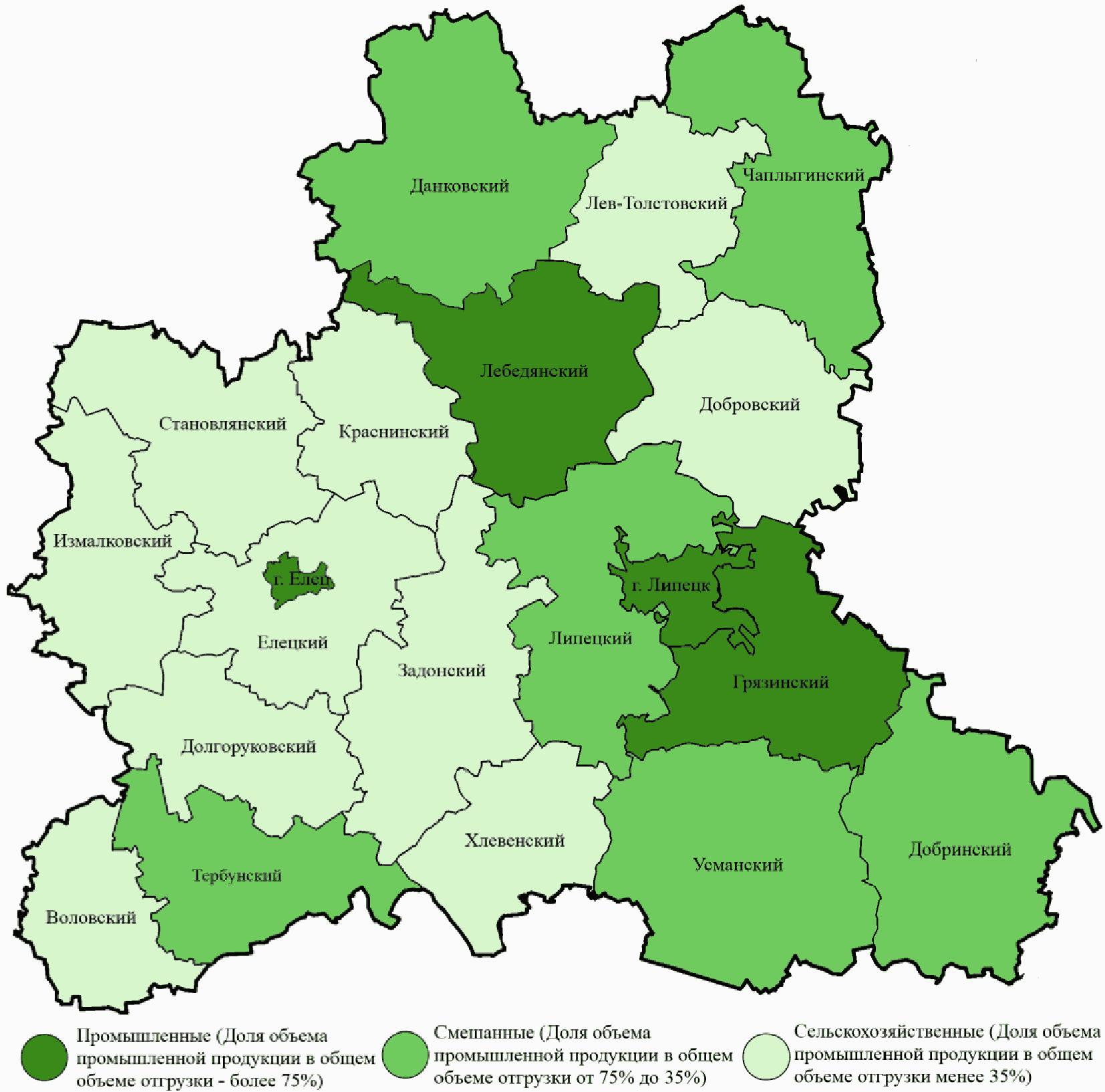 6.1.2. Система расселенияОсновными центрами расселения, где концентрируется большинство населения области, являются преимущественно городские округа г. Липецк и г. Елец, а также 6 городских поселений: г. Данков, г. Чаплыгин, г. Грязи, г. Усмань, г. Задонск, г. Лебедянь. Вследствие концентрации производственного потенциала эти территории являются самыми освоенными. Высокая плотность населения отмечается также в Липецком и Грязинском районах, как прилегающих к областному центру.Наименее заселенными являются северная и западная части области, что в значительной степени связано с удаленностью от областного центра и других крупных городов и преобладанием сельского хозяйства, характеризующегося сезонностью работ.Одним из ключевых направлений пространственного развития Липецкой области является дальнейшее совершенствование региональной системы расселения, решение которой:- позволит смягчить существующие диспропорции в каркасе расселения;- даст возможность улучшить условия для комфортного проживания и всестороннего развития человека;- создаст условия, которые позволят активно способствовать наиболее эффективному развитию и размещению производительных сил.Дальнейшее развитие системы расселения связано с совершенствованием сети взаимосвязанных городских и сельских населенных пунктов различной величины и хозяйственного профиля, объединенных экономическими связями, общей транспортной и инженерной инфраструктурой, единой сетью центров расселения и культурно-бытового обслуживания, местами и учреждениями отдыха.Система расселения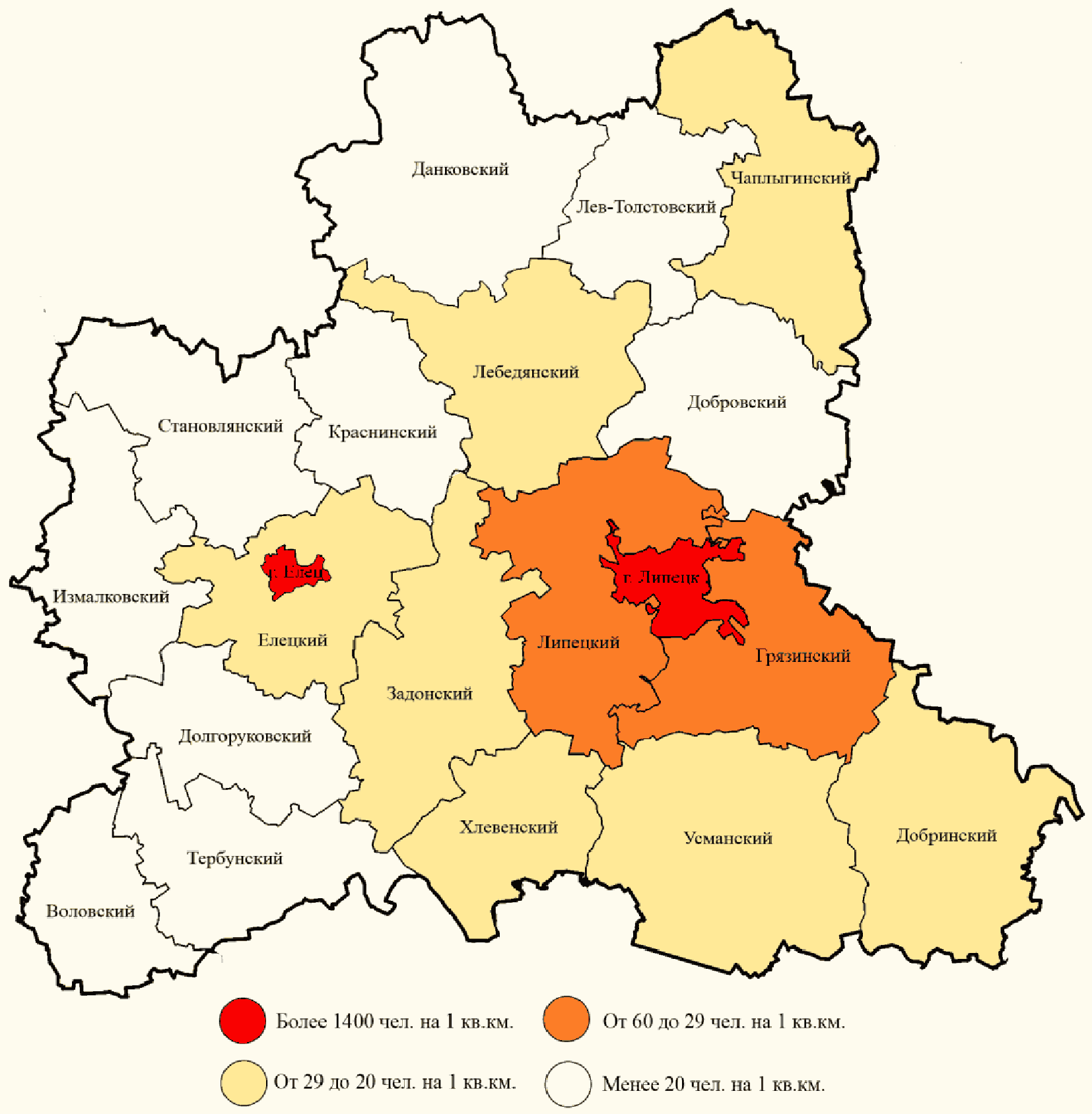 6.1.3. Цели и задачи пространственного развитияЛипецкой областиОсновной целью пространственного развития Липецкой области является обеспечение сбалансированного развития территории области путем снижения уровня внутрирегиональной дифференциации в развитии муниципальных образований.Основным инструментом достижения цели является схема территориального планирования Липецкой области, утвержденная постановлением администрации Липецкой области от 05 июня 2008 года N 130.Для городского округа г. Липецк приоритетными задачами, направленными на достижение данной цели являются:- развитие отраслей эффективной экономической специализации, содействие их модернизации и инновационному развитию, формирование цепочек добавленной стоимости продукции и развития сферы услуг;- совершенствование системы профессионального и высшего образования за счет развития целевой формы обучения;- улучшение качества городской среды через обеспечение жилого фонда коммунальной инфраструктурой, решение проблем ветхого и аварийного жилья, приведение в нормативное состояние региональных и местных дорог, развитие общественного транспорта, в том числе обновление парка общественного транспорта, снижение уровня загрязнения атмосферного воздуха;- содействие улучшению состояния окружающей среды за счет стимулирования внедрения малоотходных технологий и современных систем очистки выбросов и стоков, реализации мер по защите от шумового загрязнения, утилизации и переработке отходов.Для муниципальных образований Липецкой области приоритетными задачами, направленными на достижение данной цели, являются:1. Формирование рациональной структуры размещения производительных сил для обеспечения оптимальных условий устойчивого развития области.1.1. Определение уникальных отраслей эффективных экономических специализаций муниципальных образований, содействие встраиванию предприятий указанных отраслей в региональные цепочки добавленной стоимости продукции.1.2. Развитие действующих и формирование новых функциональных зон развития (особых экономических зон федерального и регионального уровней, индустриальных парков, кластеров и др.) с целью содействия повышению конкурентоспособности экономики области.2. Максимальное раскрытие социально-экономического потенциала всех территорий области.2.1. Привлечение "якорных" инвесторов на периферийные территории.2.2. Наращивание налогового потенциала муниципальных образований путем привлечения инвестиций.2.3. Налаживание устойчивых межмуниципальных связей между отстающими и экономически развитыми территориями через развитие отраслевых кластеров, создание сопутствующих и смежных производств, организацию взаимодействия в сфере туризма.2.4. Содействие развитию на сельских территориях производственной, потребительской и кредитной кооперации, фермерства, повышение доступности для малых и средних товаропроизводителей рынков сбыта сельскохозяйственной продукции.2.5. Поддержка развития специализированной инфраструктуры хранения и переработки продовольствия, инфраструктуры глубокой переработки сельскохозяйственного сырья.2.6. Поддержка мероприятий, направленных на сохранение и повышение плодородия сельскохозяйственных земель, лесовосстановление, восстановление водных биоресурсов.2.7. Расширение поддержки инициатив местного населения в сфере предпринимательства, усиление адресной работы по вовлечению в кооперацию, развитие и продвижение уникальных локальных брендов.2.8. Глубокая инвентаризация потенциала территорий (свободных земельных участков, неиспользуемых помещений, ресурсной базы, трудового потенциала и т.д.), проработка возможностей его использования в деловом обороте и доведение соответствующих инвестиционных предложений до потенциальных инвесторов.3. Обеспечение устойчивого развития малых городов и сельских территорий.3.1. Повышение уровня благоустройства городских и сельских населенных пунктов с обязательным учетом мнения местного населения. Повышение качества питьевой воды для населения, в том числе для жителей населенных пунктов, не оборудованных современными системами централизованного водоснабжения.3.2. Повышение транспортной доступности малых и средних городов, сельских территорий до областного центра и до ближайших центров экономического роста.3.3. Содействие повышению качества и расширению возможностей непрерывного образования для всех категорий граждан за счет развития российского цифрового образовательного пространства, популяризации дистанционных программ обучения и переквалификации населения.3.4. Формирование и развитие сети учреждений социальной инфраструктуры муниципальных образований (офисов врачей общей практики, фельдшерско-акушерских пунктов, домов культуры, бассейнов и др.).4. Совершенствование муниципального управления.4.1. Согласование документов стратегического планирования и градостроительных документов муниципальных образований и аналогичных документов областного уровня.4.2. Развитие системы управления стратегическими проектами на основе технологии проектного межведомственного управления, синхронизированной с системой стратегического планирования.4.3. Методологическое сопровождение внедрения лучших управленческих муниципальных практик и поддержка инициатив территорий, направленных на улучшение качества и условий жизни в муниципальных образованиях.4.4. Налаживание межмуниципальных связей и формирование эффективной системы межмуниципальных взаимоотношений.4.5. Вовлечение населения в процесс принятия управленческих решений в отношении социально-экономического развития муниципальных образований.6.1.4. Перспективы пространственного развитияЛипецкой областиПродолжится развитие региональных "точек роста" - особых экономических зон федерального и регионального уровня. Откроются новые производства в федеральной ОЭЗ "Липецк" в Грязинском районе, начнется реализация инвестиционных проектов на второй площадке ОЭЗ "Липецк", расположенной в Елецком районе.Данные проекты будут способствовать формированию "полюса роста" - Липецкой агломерации с подцентрами в г. Елец и г. Грязи.Дополнительное развитие получат региональные экономические зоны промышленно-производственного типа в г. Елец, Данковском, Тербунском, Чаплыгинском районах (ОЭЗ "Данков", ОЭЗ "Тербуны", ОЭЗ "Чаплыгинская", ОЭЗ "Елецпром", приоритетными видами деятельности которых являются производство пищевых продуктов, лекарственных средств, готовых металлических изделий, неметаллических минеральных продуктов, химическое производство, производство машин и оборудования, электрооборудования).Вхождение предприятий г. Липецк и г. Елец, Грязинского, Лебедянского и Усманского районов в состав участников кластеров станкостроения и станкоинструментальной промышленности "ЛИПЕЦКМАШ", "белой техники", машиностроения и металлообработки "Долина машиностроения" будет способствовать дальнейшей диверсификации экономики не только этих муниципальных образований, но и Липецкой области в целом.Расширение производственной деятельности в индустриальном парке "Рождество" позволит Краснинскому району сбалансировать структуру экономики и уйти от узкой сельскохозяйственной направленности.В результате повышения промышленного потенциала к 2024 году изменится экономическая специализация Елецкого и Чаплыгинского районов, которые перейдут в группу промышленных территорий. Это позволит сформировать на территории области равномерный каркас "территорий-локомотивов", эффективная деятельность которых (за счет мультипликативного эффекта и кооперационных связей) повлечет развитие сопредельных территорий с низким экономическим потенциалом (Становлянский, Долгоруковский, Воловский районы).Развитие региональных экономических зон агропромышленного типа в Хлевенском, Лев-Толстовском, Измалковском районах ("Астапово", "Измалково", "Хлевное", предусматривающие создание и развитие комплексов по производству, хранению и переработке сельскохозяйственной продукции, центров логистики, селекционно-семеноводческих центров), и реализация крупных инвестиционных проектов в животноводстве (Данковский, Добринский, Добровский, Долгоруковский, Задонский, Липецкий, Хлевенский, Тербунский районы), в производстве овощей закрытого грунта (Данковский, Елецкий, Усманский, Хлевенский районы), садоводстве (Лебедянский, Краснинский, Воловский, Измалковский районы) также повысит экономический потенциал данных территорий.Развитие зон туристско-рекреационного типа "Елец" и "Задонщина" способствует реализации значительного историко-культурного, духовно-православного и археологического наследия, уникальных народных промыслов, многообразных природных достопримечательностей, что представляет особый интерес для российских и иностранных туристов.Развитие особой экономической зоны технико-внедренческого типа "Липецк-Технополюс", которая позволит сформировать среду для научных исследований и развития инновационного предпринимательства.Размещение особых экономических зон федеральногои регионального уровней на территории Липецкой области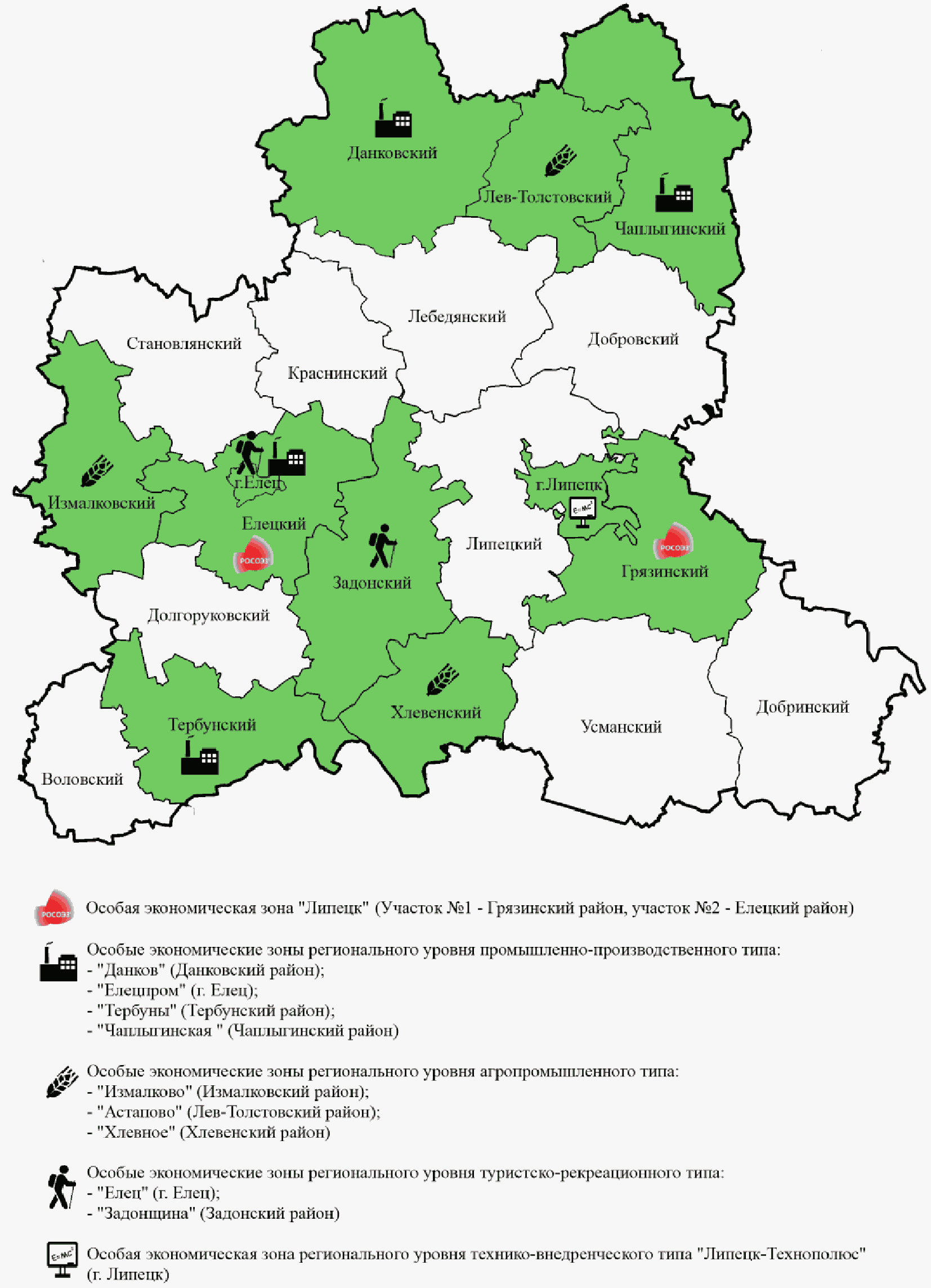 На всей территории области получат развитие малые перерабатывающие производства, в том числе - кооперативные. Переход от производства сельскохозяйственного сырья к производству пищевой продукции с более высокой долей добавленной стоимости повысит эффективность муниципальной экономики, в т.ч. за счет привлечения инвестиций и создания новых высокопроизводительных рабочих мест.Изменение экономической специализации территорий к 2024 году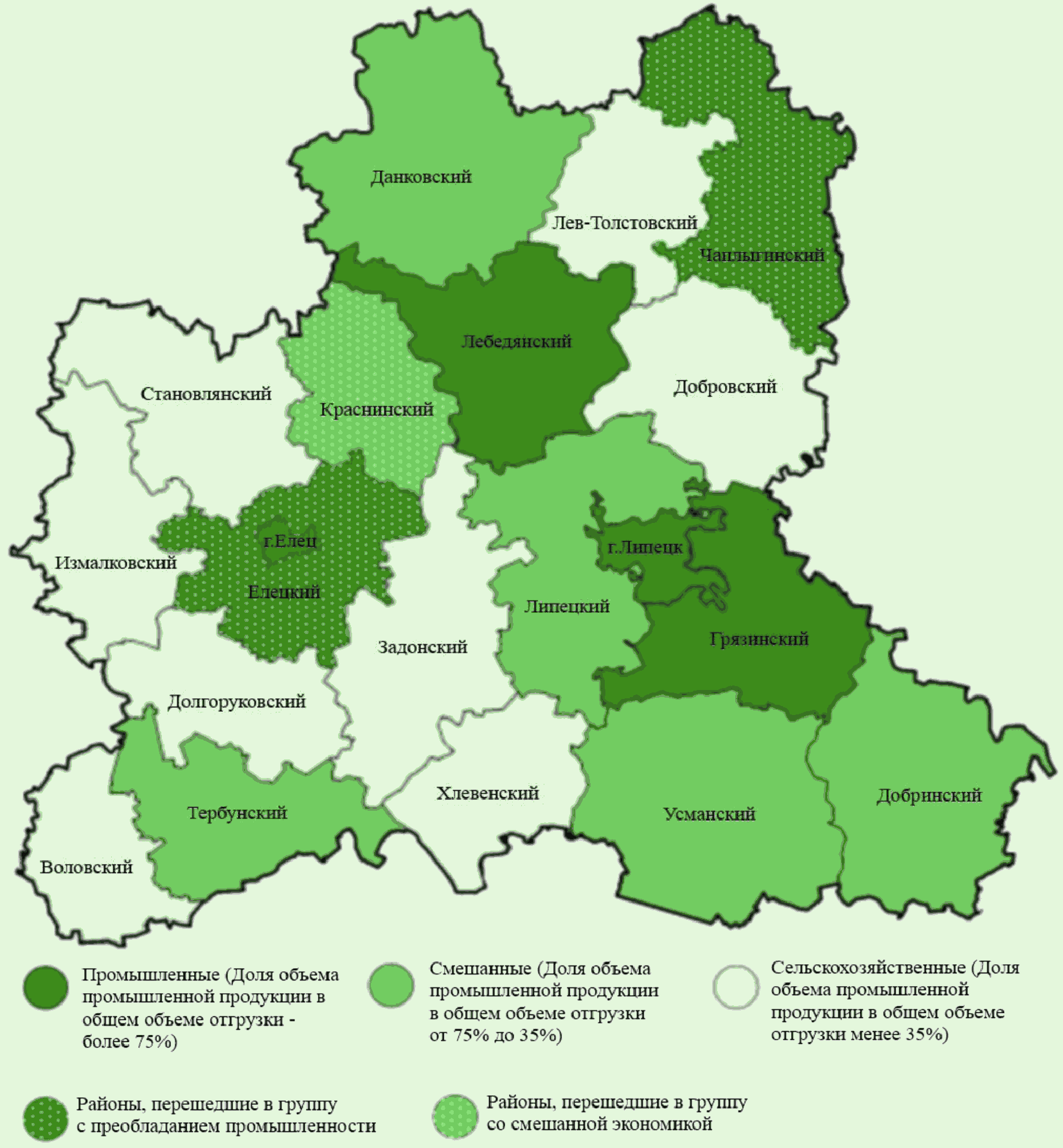 6.1.5. Развитие туристического потенциалаЛипецкая область располагает достаточным туристическим потенциалом:- благоприятными природно-климатическими условиями;- значительным количеством объектов культурно-исторического наследия;- развитой инфраструктурой;- наличием бальнеологических ресурсов (минеральных вод, лечебных грязей);- сетью учреждений досугово-культурного типа.Сформирована система маршрутов и экскурсий, охватывающая практически всю территорию области. Проводятся крупные туристско-событийные фестивали: "Русборг", "Ладейное поле", "Антоновские яблоки", "Казачья застава" и др.Наибольшие возможности для развития туризма имеются в г. Елец и Задонском районе, где созданы региональные особые экономические зоны туристско-рекреационного типа (ОЭЗ). Реализуются проекты в туристских кластерах:- г. Елец - ТРК "Елец";- Задонском районе - АТК "Задонщина";- Чаплыгинском районе - АТК "Ораниенбург";- Данковском районе - ТРК "Шуховский";- Добровском районе - ТРК "Добрый".Дальнейшее развитие туристских ОЭЗ и кластеров в указанных муниципальных образованиях позволит внедрить международные стандарты сертификации туристских услуг в Липецкой области, осуществить продвижение туристских продуктов на внутреннем и зарубежных рынках, что позволит обеспечить стабильный туристический поток в Липецкую область и привлечь новых инвесторов.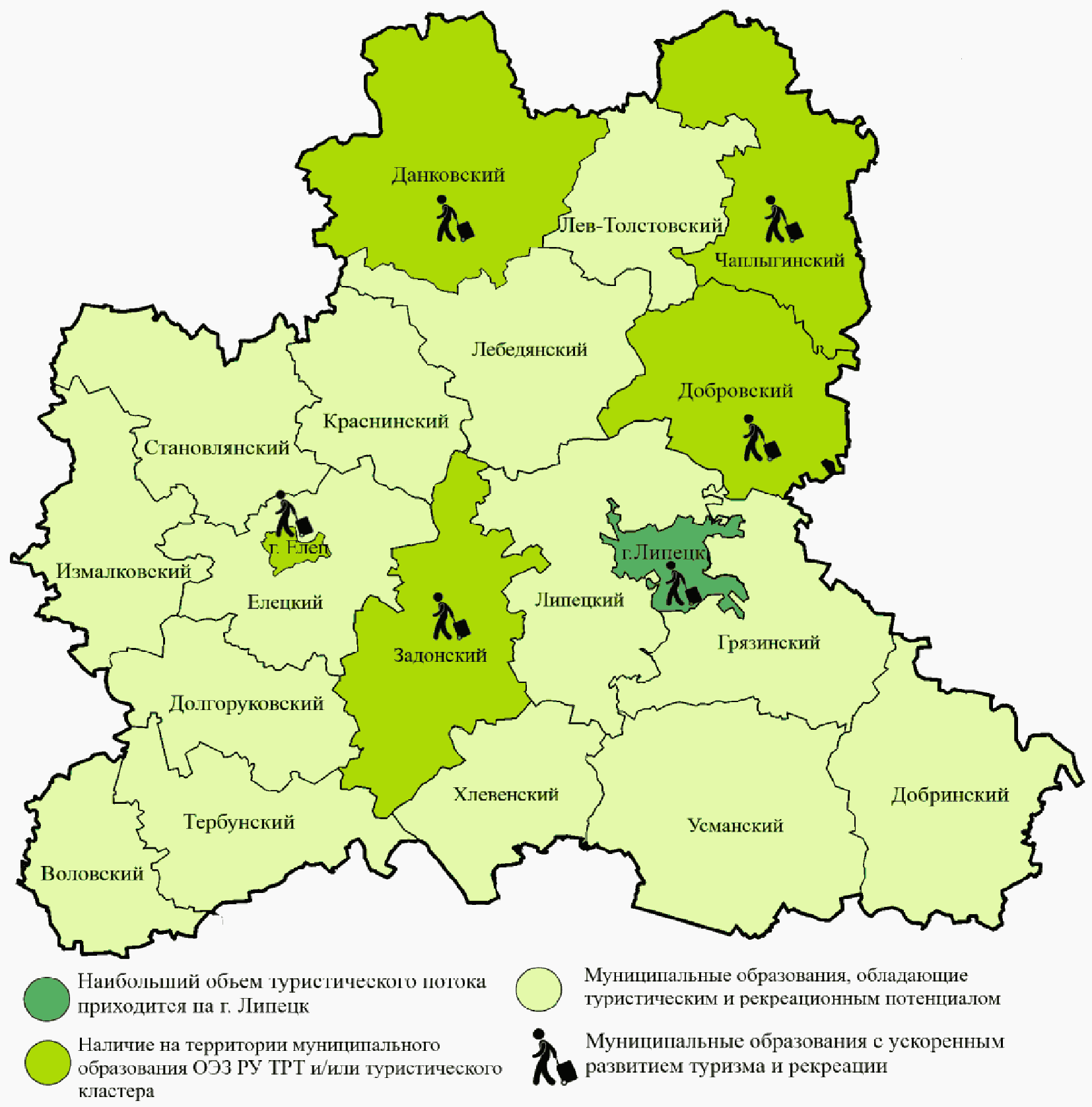 7. МЕХАНИЗМЫ РЕАЛИЗАЦИИ СТРАТЕГИИ(в ред. Закона Липецкой области от 29.10.2018 N 213-ОЗ)7.1. Схема территориального планирования Липецкой областиВажнейшим инструментом стратегического управления социально-экономическим развитием региона является схема территориального планирования Липецкой области, утвержденная постановлением администрации Липецкой области от 5 июня 2008 года N 130 (далее - Схема).В качестве основного направления территориального развития предусматривается увеличение количества территорий с активной хозяйственной деятельностью, формирование новых "точек роста" по всей территории области (главным образом за счет развития особых экономических зон федерального и регионального уровней, создания обрабатывающих производств, развития внутриобластной кооперации) и на этой основе уменьшение числа проблемных и депрессивных территорий.В Схеме проведена комплексная оценка территорий (приложение 3, схема N 1). Определены территории для активной градостроительной и хозяйственной деятельности, рекреационного использования.В соответствии с общей территориальной структурой производства и расселения, природно-экологического каркаса области, характером размещения и режимом особо охраняемых природных территорий проведено функциональное зонирование территории (приложение 3, схема N 2).Выделены центры социально-культурного обслуживания регионального, межрайонного, районного и местного уровня с обозначением их зон влияния (приложение 3, схема N 3). На схеме отражены существующие и проектируемые учреждения социально-культурного обслуживания, а также уровень транспортной доступности.В схеме размещения производительных сил (приложение 3, схема N 4) представлено размещение по территории области действующих и проектируемых объектов капитального строительства, сельскохозяйственного и производственного назначения. На схеме отображено размещение объектов инженерной инфраструктуры, в том числе предполагаемые к строительству объекты. Отмечена потребность определенных муниципальных образований в миграционном приросте.Разработаны проектные предложения по развитию всех видов транспортной инфраструктуры: железнодорожного, воздушного, речного, трубопроводного и дорожного транспорта с объектами дорожного сервиса (приложение 3, схема N 5).Для поддержания экологического равновесия в регионе и улучшения санитарных и экологических параметров окружающей среды на отдельных ее территориях разработан комплекс мер планировочного и организационного характера (приложение 3, схема N 6).7.2. Правовая поддержка социально-экономическогоразвития областиВ целях обеспечения социально-экономического развития, отвечающего современным условиям, в области принят ряд законов области:Устав Липецкой области Российской Федерации от 9 апреля 2003 года N 46-ОЗ;Закон Липецкой области от 26 февраля 2016 года N 501-ОЗ "О некоторых вопросах стратегического планирования, мониторинга и контроля реализации документов стратегического планирования Липецкой области";Закон Липецкой области от 6 апреля 2007 года N 34-ОЗ "О схеме территориального планирования Липецкой области";Закон Липецкой области от 9 октября 2007 года N 94-ОЗ "О бюджетном процессе Липецкой области";Закон Липецкой области от 1 апреля 2016 года N 507-ОЗ "О правовом регулировании некоторых вопросов промышленной политики на территории Липецкой области";Закон Липецкой области от 27 октября 2010 года N 425-ОЗ "Об инновационной деятельности в Липецкой области";Закон Липецкой области от 25 февраля 1997 года N 59-ОЗ "О поддержке инвестиций в экономику Липецкой области";Закон Липецкой области от 18 августа 2006 года N 316-ОЗ "Об особых экономических зонах регионального уровня";Закон Липецкой области от 18 марта 2009 года N 252-ОЗ "О порядке предоставления активов, находящихся в распоряжении залогового фонда Липецкой области, в обеспечение исполнения обязательств по кредитам, привлекаемым организациями регионального значения, в условиях кризиса";Закон Липецкой области от 18 марта 2009 года N 253-ОЗ "О порядке предоставления государственных гарантий Липецкой области по кредитам, привлекаемым организациями регионального значения в условиях кризиса";Закон Липецкой области от 27 декабря 2007 года N 120-ОЗ "О социальных выплатах жителям Липецкой области на приобретение или строительство жилья";Закон Липецкой области от 15 октября 2009 года N 311-ОЗ "О наделении органов местного самоуправления отдельными государственными полномочиями по предоставлению социальной выплаты на приобретение или строительство жилья по подпрограмме "Ипотечное жилищное кредитование" государственной программы Липецкой области "Обеспечение населения Липецкой области качественным жильем, социальной инфраструктурой и услугами ЖКХ";Закон Липецкой области от 24 декабря 2008 года N 233-ОЗ "Об установлении налоговой ставки для организаций и индивидуальных предпринимателей, применяющих упрощенную систему налогообложения";Закон Липецкой области от 8 ноября 2012 года N 80-ОЗ "О патентной системе налогообложения в Липецкой области";Закон Липецкой области от 30 декабря 2005 года N 259-ОЗ "О государственной гражданской службе Липецкой области".7.3. Информационные механизмыВ целях осуществления контроля за реализацией Стратегии идет процесс совершенствования системы мониторинга социально-экономического развития области, задачами которого являются:- оценка уровня социально-экономического развития области, муниципальных образований в зависимости от их функции в пространственной организации;- выявление возможных рисков и угроз и своевременное принятие мер по их предотвращению;- оценка степени достижения запланированных целей социально-экономического развития области;- оценка влияния внутренних и внешних условий на достижение целей социально-экономического развития области;- оценка соответствия плановых и фактических результатов, ресурсов реализации Стратегии;- оценка результативности и эффективности функционирования отраслей экономики и сфер государственного и муниципального управления;- оценка эффективности реализации государственных программ области;- оценка результативности и эффективности решений, принятых в процессе реализации Стратегии.Одним из значимых элементов формирования электронного правительства администрации Липецкой области является государственная информационная система "Информационно-аналитическая система администрации Липецкой области с комплексом отраслевых и тематических подсистем" (постановление администрации Липецкой области от 21 сентября 2012 г. N 385).Информационно-аналитическая система, являясь высокотехнологичным программным продуктом, обеспечивает информационное взаимодействие всех органов государственной власти и местного самоуправления области, формирует единое региональное информационное пространство за счет объединения государственных, муниципальных и корпоративных ресурсов в едином центральном хранилище данных, повышает уровень информационной открытости исполнительных органов государственной власти Липецкой области.7.4. Организационно-финансовые механизмыДля реализации Стратегии социально-экономического развития области сформирована система организационно-финансовых институтов, отвечающих за отдельные направления ее реализации.7.4.1. Координационные, экспертные Советы, комиссииДля координации деятельности структурных подразделений администрации области, представителей общественности и бизнес-сообществ в целях согласования приоритетов социально-экономического развития региона, а также в целях подготовки проектов нормативных правовых актов и методических документов, обеспечивающих реализацию Стратегии, созданы и действуют координационные, экспертные Советы, комиссии.Комиссия по контролю исполнения Указов Президента Российской Федерации (распоряжение администрации Липецкой области от 13 августа 2012 г. N 357-р) рассматривает вопросы достижения показателей социально-экономического развития Липецкой области и исполнения поручений, установленных Указами Президента Российской Федерации от 7 мая 2012 года N 596 - 606.Комиссия по устойчивому развитию, социальной стабильности и модернизации экономики Липецкой области (распоряжение администрации Липецкой области от 27 января 2015 г. N 14-р) оказывает содействие в вопросах разработки и принятия своевременных мер по устойчивому развитию экономики и социальной стабильности области, по реализации государственной политики в сфере модернизации, инноваций и технологического развития экономики Липецкой области.Экспертный Совет Липецкой области по импортозамещению (распоряжение администрации Липецкой области от 2 марта 2016 г. N 80-р) разрабатывает мероприятия, направленные на снижение зависимости отраслей экономики и предприятий Липецкой области от импортной продукции в производстве и потреблении; вырабатывает предложения по мерам государственной поддержки инвестиционных проектов, участвующих в реализации плана по импортозамещению.Комиссия по мониторингу финансово-экономического состояния системообразующих предприятий и организаций Липецкой области (распоряжение администрации Липецкой области от 19 января 2015 г. N 6-р) оказывает содействие в вопросах обеспечения устойчивого функционирования системообразующих предприятий и организаций экономики области.Координационный Совет по развитию малого и среднего предпринимательства в Липецкой области (распоряжение администрации Липецкой области от 11 апреля 2013 г. N 128-р) осуществляет деятельность в целях привлечения субъектов малого и среднего предпринимательства к выработке и реализации государственной политики в области развития малого и среднего предпринимательства.Комиссия по отбору организаций регионального значения для предоставления государственных гарантий Липецкой области и активов, находящихся в распоряжении залогового фонда Липецкой области в условиях кризиса (распоряжение администрации Липецкой области от 30 марта 2009 г. N 130-р) проводит отбор организаций регионального значения для предоставления государственной гарантии области или продления срока действия гарантии области и активов, находящихся в распоряжении залогового фонда области, в условиях кризиса в обеспечение исполнения обязательств по кредитам.Совет (организационный штаб) по улучшению инвестиционного климата и содействию развития конкуренции в Липецкой области (распоряжение администрации Липецкой области от 4 апреля 2012 г. N 108-р) осуществляет деятельность в целях содействия созданию благоприятного инвестиционного климата, обеспечению стабильных условий осуществления инвестиционной деятельности и рассмотрения вопросов содействия развитию конкуренции на территории Липецкой области.Координационный Совет (проектный офис) по расширению доступа социально ориентированных некоммерческих организаций и негосударственных организаций, осуществляющих деятельность в социальной сфере, к бюджетным средствам, выделяемым на предоставление услуг населению в Липецкой области (распоряжение администрации Липецкой области от 19 сентября 2016 г. N 470-р) образован для обеспечения согласованных действий исполнительных органов государственной власти Липецкой области, органов местного самоуправления, общественных и других заинтересованных организаций по направлениям развития и функционирования социальной сферы.Координационный Совет по проектному управлению в Липецкой области (распоряжение администрации Липецкой области от 3 марта 2017 г. N 61-р) осуществляет деятельность в целях внедрения и развития системы управления проектной деятельностью в области.Для разработки, согласования и утверждения Стратегии определена следующая последовательность.I. Этап разработки Стратегии.- определяется миссия, цели, задачи Стратегии и основные приоритеты стратегического развития области;- рассматриваются предложения управлений, входящих в структуру администрации области, исполнительных органов государственной власти области, представителей общественности и бизнес-сообществ и принимается решение о включении их в Стратегию.II. Этап обсуждения проекта Стратегии.- в целях общественного обсуждения проекта Стратегии осуществляется его размещение на официальном сайте администрации Липецкой области и в федеральной информационной системе стратегического планирования (ГАС "Управление") в сети Интернет;- осуществляется проведение стратегических сессий, круглых столов и публичных обсуждений Стратегии с представителями общественности, науки, деловых кругов, бизнес-сообществ, политических партий и конфессий;- осуществляется сбор, анализ и внесение предложений, изменений и дополнений в проект Стратегии;- рассматривается окончательная редакция проекта Стратегии и рекомендуется главе администрации области внести его на рассмотрение областного Совета депутатов.III. Этап утверждения Стратегии.- внесение главой администрации области проекта Стратегии на обсуждение областному Совету депутатов;- обсуждение и утверждение Стратегии областным Советом депутатов;- размещение утвержденной Стратегии на официальном сайте администрации Липецкой области и в федеральной информационной системе стратегического планирования (ГАС "Управление") в сети Интернет;- обнародование Стратегии в СМИ в качестве официального документа.7.4.2. Государственные программы Липецкой области, государственные программы Российской Федерации и федеральные целевые программыИнструментами стратегического и программно-целевого управления социально-экономическим развитием области, формирования областного бюджета являются государственные программы Липецкой области, перечень которых утвержден постановлением администрации Липецкой области от 29 августа 2011 года N 309 "Об утверждении Перечня государственных программ Липецкой области".Государственная программа Липецкой области - это комплексный документ, определяющий основные направления государственной политики в сфере ее реализации.Разработка и реализация государственных программ Липецкой области обеспечивает увязку долгосрочных целей и задач социально-экономического развития области с выделенными объемами финансирования и достижением конкретных результатов деятельности исполнительных органов государственной власти области.На территории области за счет средств федерального бюджета реализуются мероприятия государственных программ Российской Федерации и федеральных целевых программ.Условия выделения субсидий субъектам Российской Федерации в рамках государственных программ Российской Федерации и федеральных целевых программ утверждаются нормативными правовыми актами Правительства Российской Федерации.7.4.3. Взаимодействие органов государственной власти области и местного самоуправления, бизнес-сообщества и общества как субъектов инновационного развитияДля достижения поставленных целей по модернизации и диверсификации экономики области, обеспечению инновационного социально ориентированного развития региона необходимо решение следующих задач:- создание условий на территории области для свободы предпринимательства и конкуренции, развитие механизмов саморегулирования предпринимательского сообщества;- устранение административных барьеров и коррупционных проявлений;- повышение транспарентности власти и бизнеса;- формирование условий для массового создания новых субъектов малого и среднего предпринимательства в различных отраслях экономики на территории области;- развитие частно-государственного партнерства, направленного на снижение предпринимательских и инвестиционных рисков.На решение указанных задач будет направлена реализация таких основных механизмов, как:- обеспечение эффективной деятельности институтов взаимодействия бизнеса и власти, в том числе координационных Советов по развитию малого бизнеса областного и муниципальных уровней, областной и муниципальных комиссий по преодолению административных барьеров;- создание мультифункциональной информационной системы обеспечения предпринимательского сообщества с использованием ресурсной базы объектов инфраструктуры поддержки малого и среднего предпринимательства (центры поддержки предпринимательства; координации экспортно ориентированных субъектов МСП; кластерного развития; молодежного и инновационного творчества; региональный центр инжиниринга);- участие представителей бизнес-сообщества, гражданского общества в реализации Стратегии социально-экономического развития области до 2024 года, муниципальных Стратегических планов социально-экономического развития.Обеспечение равноправного диалога общественных организаций, бизнеса и власти по ключевым вопросам экономического и общественного развития будет служить основой для принимаемых нормативных решений, формирования доверия граждан к государственным и общественным институтам и достижения широкого общественного консенсуса по основным вопросам развития области.8. ЭТАПЫ РЕАЛИЗАЦИИ СТРАТЕГИИ И ОЦЕНКА ФИНАНСОВЫХ РЕСУРСОВ,НЕОБХОДИМЫХ ДЛЯ ЕЕ РЕАЛИЗАЦИИ(в ред. Закона Липецкой области от 29.10.2018 N 213-ОЗ)Реализация Стратегии предполагает следующие этапы:Первый - "проектно-исследовательский" (2006 - 2009 гг.) - будут проведены исследования инфраструктурных ограничений социально-экономического развития области, организован процесс согласования приоритетов.Результатом деятельности на первом этапе станет:- подготовка проекта Стратегии;- завершение формирования основных положений перспективной пространственной структуры развития области;- формирование пакета инфраструктурных проектов и системы мер их государственной поддержки и регулирования;- подготовка модели мониторингов состояния социально-экономического развития области, определение механизмов их реализации;- реализация мер по выполнению Стратегии.Второй этап - "этап выработки мер государственного регулирования" (2010 - 2015 гг.) - предполагается продолжить осуществление мер, направленных на реализацию настоящей Стратегии, в рамках государственных программ Липецкой области и перспективной пространственной структуры развития области с последующим анализом результатов действий. Результатом второго этапа реализации Стратегии должна стать выработка системы мер государственного регулирования, в том числе нормативных правовых актов, направленных на обеспечение реализации перспективной пространственной структуры развития области.(в ред. Закона Липецкой области от 14.12.2011 N 580-ОЗ)Третий этап реализации Стратегии - "этап системных преобразований" (2015 - 2024 гг.) - предполагает реализацию принятых в соответствии с ней государственных программ Липецкой области и перспективной пространственной структуры развития области.(в ред. Законов Липецкой области от 14.12.2011 N 580-ОЗ, от 29.10.2018 N 213-ОЗ)Абзац утратил силу. - Закон Липецкой области от 29.10.2018 N 213-ОЗ.Для реализации Стратегии ежегодно потребуется порядка 91,0 млрд. руб., из них: около 43,5 млрд. руб. составят средства областного бюджета, 9,5 млрд. руб. - средства федерального бюджета, 20,0 млрд. руб. - средства внебюджетных источников, 15,5 млрд. руб. - средства внебюджетных фондов и государственных корпораций и 2,5 млрд. руб. - средства местных бюджетов.(абзац введен Законом Липецкой области от 29.10.2018 N 213-ОЗ)9. ПОКАЗАТЕЛИ РЕЗУЛЬТАТИВНОСТИ РЕАЛИЗАЦИИСТРАТЕГИЧЕСКИХ ЦЕЛЕЙУтратил силу. - Закон Липецкой области от 14.12.2011 N 580-ОЗ.Приложение 1ИНДИКАТОРЫ И ПОКАЗАТЕЛИ СТРАТЕГИИ СОЦИАЛЬНО-ЭКОНОМИЧЕСКОГОРАЗВИТИЯ ЛИПЕЦКОЙ ОБЛАСТИ НА ПЕРИОД ДО 2024 ГОДАПриложение 2НОРМАТИВЫМИНИМАЛЬНОЙ ОБЕСПЕЧЕННОСТИ НАСЕЛЕНИЯ ПЛОЩАДЬЮТОРГОВЫХ ОБЪЕКТОВ В 2014 ГОДУУтратили силу. - Закон Липецкой области от 29.10.2018 N 213-ОЗ.Приложение 3СХЕМА ТЕРРИТОРИАЛЬНОГО ПЛАНИРОВАНИЯ ЛИПЕЦКОЙ ОБЛАСТИСхема N 1Комплексная оценка территорииСхема N 2Зонирование территорииСхема N 3Организация социально-культурного обслуживанияСхема N 4Развитие и размещение производительных силСхема N 5Транспортная инфраструктураСхема N 6Охрана окружающей среды25 декабря 2006 годаN 10-ОЗСписок изменяющих документов(в ред. Законов Липецкой областиот 25.05.2009 N 264-ОЗ, от 14.12.2011 N 580-ОЗ, от 29.10.2018 N 213-ОЗ)Список изменяющих документов(в ред. Законов Липецкой областиот 25.05.2009 N 264-ОЗ, от 14.12.2011 N 580-ОЗ, от 29.10.2018 N 213-ОЗ)Сильные стороны (S)Слабые стороны (W)1. Рост суммарного коэффициента рождаемости (2005 г. - 1,267, 2017 г. - 1,540 детей на одну женщину).2. Рост численности многодетных семей (2005 г. - 6244 семей, 2017 г. - 12453 семей).3. Снижение младенческой смертности (с 9,3 в 2005 г. до 3,4 случаев на 1000 родившихся в 2017 г.).4. Рост средней ожидаемой продолжительности предстоящей жизни (с 66,2 лет в 2005 г. до 72,46 лет в 2017 г.).5. Широкий спектр мер социальной поддержки семей с детьми1. Старение населения.2. Высокий уровень смертности, особенно среди мужчин в трудоспособном возрасте.3. Недостаточный уровень рождаемости для обеспечения естественного роста численности населения.4. Снижение численности женщин фертильного возрастаВозможности (О)Угрозы (Т)1. Рост суммарного коэффициента рождаемости за счет расширения и повышения эффективности мер социальной поддержки семей с детьми на федеральном и областном уровнях.2. Привлечение на территорию Липецкой области востребованных на рынке труда категорий мигрантов1. Снижение численности населения.2. Отток трудоспособного населения в другие регионыСильные стороны (S)Слабые стороны (W)1. Доля населения с доходами ниже величины прожиточного минимума - одна из самых низких в Российской Федерации - 9,0% (в РФ - 13,4%).2. Выделение значительных средств на социальную защиту населения из областного бюджета (4,8 млрд. руб. - 2017 г.).3. Функционирование различных видов стационарных учреждений по обслуживанию населения: престарелых, инвалидов и др.4. Внедрение инновационных форм социального обслуживания граждан на дому.5. Благоприятные условия для жизни и самореализации инвалидов.6. Повышение заработной платы работников учреждений социального обслуживания1. Недостаточная конкуренция на рынке социальных услуг.2. Низкая инвестиционная привлекательность отраслиВозможности (О)Угрозы (Т)1. Гарантированное обеспечение прав льготных категорий граждан на социальное обслуживание и социальную поддержку.2. Внедрение новых технологий социального обслуживания.3. Расширение участия некоммерческих организаций в сфере предоставления социальных услуг1. Отток кадров из сферы социального обслуживания в более привлекательные отрасли.2. Увеличение числа населения, нуждающегося в социальной поддержкеСильные стороны (S)Слабые стороны (W)1. Строительство и реконструкция учреждений физической культуры и спорта в городах и районах области. В каждом муниципальном районе и городском округе построены плавательные бассейны.2. Функционируют 6 специализированных детско-юношеских спортивных школ олимпийского резерва, 3 спортивные школы олимпийского резерва, 28 детско-юношеских спортивных школ, областная спортивно-адаптивная школа; 31 детский оздоровительно-образовательный центр и др.3. Проведение спортивных мероприятий межрегионального и всероссийского масштабов.4. Удельный вес населения, систематически занимающегося спортом (38%), выше, чем в среднем по Российской Федерации (36,8%)1. Низкая загруженность спортивных объектов в отдельных муниципальных образованиях.2. Отсутствие системы подготовки тренерско-преподавательского состава.3. Низкий охват населения старше 30 лет систематическими занятиями физической культурой и спортом.4. Недостаточная обеспеченность населения объектами спортивной инфраструктуры в областном центреВозможности (О)Угрозы (Т)1. Создание условий для всех категорий и групп населения для занятий физической культурой и спортом, массовым спортом за счет строительства спортивно-оздоровительных комплексов, спортивных залов, ледовых дворцов, бассейнов, площадок с синтетическим покрытием; спортивных баз для подготовки сборных команд России по отдельным видам спорта.2. Сохранение и укрепление здоровья населения на основе совершенствования спортивно-оздоровительных комплексов.3. Увеличение доли граждан, систематически занимающихся физической культурой и спортом, до 55%.4. Поддержка некоммерческого сектора в сфере физической культуры и спорта в целях развития конкуренции и повышения качества услугПотеря квалифицированных работников учреждений физической культуры в связи с непривлекательностью работы в физкультурных учрежденияхКонсультантПлюс: примечание.Нумерация пунктов в графе 1 дана в соответствии с официальным текстом документа.Сильные стороны (S)Слабые стороны (W)1. Сформирована трехуровневая система здравоохранения области, обеспечивающая необходимую этапность оказания медицинской помощи и маршрутизацию пациентов.2. Рост профилактической составляющей в деятельности регионального здравоохранения. Осуществление диспансеризации населения.3. Территориальная доступность медицинской помощи любого уровня сложности, обусловленная малыми размерами области, компактным проживанием населения, расположением областного центра.4. Развитая материально-техническая база здравоохранения. Высокая обеспеченность лечебно-профилактических учреждений современным высокотехнологичным медицинским оборудованием.5. Создана единая региональная информационная система здравоохранения, телемедицина.9. Повышение заработной платы врачей и иных медицинских работников1. Низкий рейтинг Липецкой области по смертности населения от всех причин, в том числе от болезней системы кровообращения, органов дыхания, новообразований.2. Дефицит врачей, в том числе, первичного звена и диагностов.3. Недостаток реабилитационной сетиВозможности (О)Угрозы (Т)1. Развитие и внедрение перспективных высокотехнологичных видов медицинской помощи на базе имеющихся медицинских учреждений.2. Гибкое реагирование лечебной сети на изменения конъюнктуры на рынке медицинских услуг.3. Внедрение и совершенствование современных технологий (медицинских и информационных) в сфере профилактики, диагностики, лечения и реабилитации социально значимых заболеваний.4. Поддержка некоммерческого сектора в сфере здравоохранения в целях развития конкуренции и повышения качества услуг.5. Снижение смертности населения трудоспособного возраста, от болезней системы кровообращения, новообразований1. Отток медицинских кадров в частный сектор и более привлекательные отрасли экономики.2. Старение кадров.3. Рост заболеваемости населения на фоне высокой экологической нагрузкиСильные стороны (S)Слабые стороны (W)1. Доступность образовательных услуг (развитая сеть образовательных учреждений всех типов и видов).2. Развитая материально-техническая база.3. Обеспеченность кадрами и их достаточно высокий профессиональный уровень.4. Наличие системы социальной поддержки учащихся и учителей.5. Реализация федеральных государственных образовательных стандартов во всех типах образовательных учреждений.6. 100-процентная доступность дошкольного образования для детей от 3 до 7 лет, подавших заявки в детские образовательные учреждения.7. Создание и развитие отраслевых производственно-образовательных объединений (кластеров).8. Повышение заработной платы педагогических работников общего, дошкольного образования, мастеров производственного обучения1. "Старение" педагогических кадров (20% педагогов области достигли пенсионного возраста).2. Слабая инвестиционная привлекательность сферы образования, недостаточное развитие частных образовательных учреждений.3. Недостаточная доступность дошкольного образования для детей до 3 лет.4. Недостаточная эффективность научно-исследовательской деятельности.5. Инерционность высшего и среднего специального образованияВозможности (О)Угрозы (Т)1. Развитие материально-технической базы учреждений образования.2. Привлечение внебюджетных средств в образовательную сферу.3. Стимулирование создания негосударственных образовательных учреждений.4. Создание дополнительных мест в организациях дошкольного и общего образования.5. Переход общеобразовательных организаций на односменный режим обучения.6. Повышение доступности дополнительного образования детей, в том числе в сельской местности.7. Создание региональных центров выявления и развития талантов у детей и молодежи.8. Совершенствование систем непрерывного образования, включая научную подготовку высококвалифицированных кадров для предприятий региона и создание инновационных площадок "школа-ВУЗ-предприятие".9. Внедрение новых образовательных технологий, включая создание современной и безопасной цифровой образовательной среды1. Снижение количества учащихся во всех типах образовательных учреждений.2. Снижение привлекательности педагогических специальностей на рынке труда.3. Невостребованность подготовленных специалистов на рынке труда из-за несовершенства государственного заказа на подготовку кадров в сфере профессионального образованияСильные стороны (S)Слабые стороны (W)1. Развитая сеть учреждений искусства, культурно-досуговых и библиотечных учреждений.2. Наличие сильных творческих коллективов, широко известных в России и за рубежом.3. Активная работа по информатизации отрасли. В областных и центральных муниципальных библиотеках работают общедоступные центры правовой информации населения, 84% библиотек подключены к сети Интернет. Все музеи и театры области имеют доступ к сети Интернет.4. Расширение выставочной деятельности.5. Регулярное проведение ряда традиционных фестивалей, конкурсов и выставок.6. Поддержка ведущих деятелей культуры и искусства, творческой молодежи.7. Капитальный ремонт и строительство новых зданий для учреждений культуры.В 2016 - 2017 годах капитально отремонтировано более 70 Домов культуры. Построено 2 культурно-спортивных комплекса и 2 Центра культурного развития.8. Развитие народных промыслов.9. Повышение заработной платы работников учреждений культуры1. Изношенность материально-технической базы и оборудования учреждений культуры.2. Недостаточно высокий кадровый потенциал, связанный, в первую очередь, со старением кадров отрасли и дефицитом молодых специалистовВозможности (О)Угрозы (Т)1. Укрепление материально-технической базы учреждений отрасли.2. Строительство и капитальный ремонт учреждений, включая строительство сельских Домов культуры.3. Внедрение новых форм и технологий в сферу культуры, в том числе информационных1. Сокращение инвестиционных вложений в проекты в сфере культуры.2. Изменение предпочтений потребителей услуг, в том числе молодежи, в проведении культурного досуга.3. Исчезновение народных традиций, промыслов, ремесел.4. Отток профессиональных кадров из сферы культурыСильные стороны (S)Слабые стороны (W)1. Удобное географическое положение, умеренно-континентальный климат, благоприятный для развития туризма.2. Развитие особых экономических зон туристско-рекреационного типа "Елец" и "Задонщина", автотуристских кластеров "Задонщина" и "Ораниенбург", туристско-рекреационного кластера "Елец".3. Наличие на территории Липецкой области ряда природных, исторических, культурных объектов (объекты паломничества (Задонск, Елец), природный заповедник доледникового периода с реликтовыми растениями "Галичья гора" и др.)1. Несоответствие потребительских характеристик региональной туриндустрии требованиям современного рынка.2. Недостаточность инвестиционных вложений в объекты туризмаВозможности (О)Угрозы (Т)1. Привлечение туристов на объекты показа природно-рекреационного, историко-культурного и индустриального потенциала.2. Продвижение брендов Липецкой области "Елецкие кружева" и "Романовская игрушка" на российском и зарубежном рынках.3. Развитие региональной идентичности Липецкой области.4. Продвижение регионального туристического продукта на международных, всероссийских, межрегиональных туристических и инвестиционных выставках и форумах1. Возможность утраты объектов показа в связи с естественным разрушением памятников историко-культурного наследия.2. Сокращение туристического потока в связи с неблагоприятной экологической обстановкойСильные стороны (S)Слабые стороны (W)1. Стабильное социально-экономическое положение области.2. Отлаженное взаимодействие между органами исполнительной власти, местного самоуправления и федеральными правоохранительными и правоприменительными структурами.3. Наличие межведомственных комиссий по противодействию терроризму, преступности, наркомании, защите населения от чрезвычайных ситуаций.4. Наличие сформированной эффективной системы обеспечения безопасности населения от чрезвычайных ситуаций и пожаров.5. Внедрение современных технологий в системы безопасности общества.6. Развитие институтов гражданского общества, политической системы, некоммерческого сектора1. Недостаточная профессиональная подготовка специалистов в некоторых районах области.2. Недостаточный уровень правовой грамотности населения.3. Недостаточная гражданская солидарность, патриотическая активность населенияВозможности (О)Угрозы (Т)1. Обеспечение системы экстренного реагирования на возникновение чрезвычайных ситуаций.2. Повышение уровня правового воспитания населения, в том числе детей и молодежи.3. Поддержка межнационального согласия, обеспечение стабильной социально-политической обстановки в регионе.4. Развитие сектора социально ориентированных некоммерческих организаций1. Угроза чрезвычайных ситуаций техногенного характера в связи с нахождением на территории области потенциально опасных объектов.2. Угроза религиозного и национального экстремизмаСильные стороны (S)Слабые стороны (W)1. Наличие сырьевой базы различных нерудных строительных материалов (песок, щебень, глина).2. Использование современных строительных технологий.3. В регионе расположены предприятия по производству строительных материалов (цемент, кирпич, ж/б изделия).4. Освоено малоэтажное строительство.5. Высокие объемы жилищного (порядка 1 млн. кв. м в год) и дорожного строительства.6. Область полностью обеспечена документами территориального планирования на региональном и муниципальном уровнях.7. Во всех муниципальных образованиях области утверждены местные нормативы градостроительного проектирования.8. Наличие проектных институтов, способных обеспечить потребности области в архитектурно-строительной, проектной документации.9. В области ведется подготовка собственных производственных кадров на базе учебных заведений среднего-профессионального и высшего образования (по специальности "Проектирование зданий и сооружений", "Промышленное и гражданское строительство", "Городское строительство", "Производство и применение строительных материалов, изделий и конструкций", "Архитектура", "Садово-парковое и ландшафтное строительство", "Строительство и эксплуатация зданий и сооружений").10. Реализация на территории области государственной программы РФ "Обеспечение доступным и комфортным жильем и коммунальными услугами граждан Российской Федерации".11. Наличие в области региональной государственной программы "Обеспечение населения Липецкой области качественным жильем, социальной инфраструктурой и услугами ЖКХ".12. Высокая инвестиционная привлекательность региона1. Высокая доля производственных издержек на транспорт, электрическую энергию, ГСМ.2. Высокая степень физического и морального износа основных фондов предприятий.3. Часть строительных материалов ввозится в область из других регионов (стекло, лесоматериалы, алюминиевые изделия, электротовары).4. Ввиду климатических особенностей строительная отрасль подвержена сезонным колебаниям.5. Низкая диверсификация строительного производства. Сосредоточение строительных мощностей в областном центре.6. Низкая активность жилищного строительства в районах области.7. Низкая доля строительства жилья строительными организациями по сравнению с индивидуальным строительством.8. Отсутствие рынка арендного жилья и жилья социального наймаВозможности (О)Угрозы (Т)1. Увеличение количества семей граждан, улучшивших жилищные условия, в т.ч. за счет оказания государственной поддержки на приобретение и строительство жилья.2. Повышение доступности жилья для населения.3. Ввод в эксплуатацию не менее 1 млн. кв. м. общей площади жилых домов ежегодно.4. Обеспечение земельных участков под индивидуальное жилищное строительство коммунальной и соц. инфраструктурой.5. Увеличение производства высококачественных, конкурентоспособных строительных материалов.6. Создание условий для повышения качества индустриального жилищного строительства, в том числе посредством стимулирования внедрения передовых технологий в проектировании и строительстве1. Рост тарифов на ГСМ, электрическую энергию и коммунальное обслуживание.2. Повышение процентной ставки по ипотечным кредитам.3. Резкое сокращение рынка сбыта.4. Монополизация рынков и резкий рост цен на строительные материалы.5. Снижение объемов финансирования областных и федеральных программСильные стороны (S)Слабые стороны (W)1. Стабильное обеспечение потребителей коммунальными ресурсами предприятиями коммунального комплекса.2. Значительные объемы запасов подземных вод.3. Наличие программ поддержки и развития жилищно-коммунального хозяйства, формирования современной городской среды.4. Наличие субсидий и льгот отдельным категориям граждан на оплату жилищно-коммунальных услуг.5. Наличие крупных региональных операторов по обращению с твердыми коммунальными отходами.6. Высокий охват (более 90%) населения услугой по вывозу твердых коммунальных отходов.7. Полностью ликвидировано аварийное жилье, признанное таковым на 1 января 2012 года (переселено 10,5 тыс. чел.)1. Высокий физический и моральный износ инженерных сетей.2. Отсутствие системы перспективного развития водно-коммунального хозяйства области.3. Недостаток кадров в сфере ЖКХ.4. Низкая инвестиционная привлекательность объектов коммунального комплекса.5. Недостаточный уровень внедрения новых технологий.6. Значительный объем жилищного фонда, нуждающегося в капитальном ремонте.7. Недостаточное количество современных, благоустроенных, комфортных общественных и дворовых территорийВозможности (О)Угрозы (Т)1. Расширение конкуренции в жилищно-коммунальной сфере.2. Привлечение в сферу ЖКХ инвестиционных средств на модернизацию объектов в рамках государственно-частного партнерства, концессионных соглашений.3. Повышение качества питьевой воды посредством внедрения новых технологий по эксплуатации и строительству систем водоснабжения и водоотведения.4. Развитие раздельного сбора твердых коммунальных отходов.5. Строительство современных мусоросортировочных заводов.6. Повышение качества содержания жилья, благоустройства придомовых территорий.7. Рост объемов и качества капитального ремонта общего имущества многоквартирных домов.8. Повышение индекса качества городской среды за счет увеличения доли граждан, принимающих участие в решении вопросов развития городской среды.9. Распространение современных "умных" систем в сфере ЖКХ1. Повышение вероятности возникновения аварий на объектах жилищно-коммунального хозяйства, связанное с нарастающим износом основных фондов.2. Снижение платежеспособности населения и предприятий, рост задолженности по оплате услуг жилищно-коммунального хозяйства.3. Снижение объемов бюджетного финансирования.4. Возможность банкротства предприятий ЖКХ.5. Исчерпание мощностей по захоронению твердых коммунальных отходов.6. Недостаточное использование современных технологий в области благоустройства населенных мест.7. Отсутствие механизмов расселения аварийного жилья, признанного таковым после 1 января 2012 годаКонсультантПлюс: примечание.Нумерация пунктов в графе 1 дана в соответствии с официальным текстом документа.Сильные стороны (S)Слабые стороны (W)1. Низкий уровень регистрируемой безработицы (6 место в Российской Федерации).2. Отсутствие напряженности на рынке труда (количество вакансий в 3 раза превышает количество безработных).3. Организована подготовка кадров по всем массовым профессиям и специальностям, востребованным предприятиями области.4. Реализация мероприятий по улучшению условий и охране труда, профилактике и снижению уровня производственного травматизма и профессиональной заболеваемости.5. Развитие сельскохозяйственных потребительских кооперативов (1 место в Российской Федерации по числу кооперативов).6. Большое число малых аграрных форм хозяйствования: сельскохозяйственных кооперативов, личных подсобных хозяйств и фермеров1. Отток кадров, в т.ч. молодежи, в другие регионы.2. Уровень учебно-материальной базы профессиональных образовательных учреждений не в полной мере соответствует требованиям производств, внедряющих новые технологии.3. Низкий рейтинг Липецкой области по уровню заработной платы (50 место в Российской Федерации).4. Темпы сокращения рабочих мест опережают темпы их создания.5. Низкий уровень государственной поддержки развития сельскохозяйственных кооперативов и личных подсобных хозяйств.6. Несоответствие между числом вовлеченных в сельскохозяйственные кооперативы сельских жителей и уровнем их дополнительных доходов от реализации продукцииВозможности (О)Угрозы (Т)1. Использование резервов трудовых ресурсов для развития производства.2. Возможность привлечения предприятиями трудовых ресурсов из других населенных пунктов за счет развитого транспортного сообщения и небольших расстояний между населенными пунктами.3. Формирование системы непрерывного обновления работающими гражданами своих профессиональных знаний и приобретение ими новых профессиональных навыков.4. Сокращение производственного травматизма и профессиональной заболеваемости.5. Рост заработной платы за счет повышения производительности труда и создания высокотехнологичных производств.7. Рост дополнительных доходов сельских жителей за счет членства в сельскохозяйственных потребительских кооперативах1. Невостребованность специалистов отдельных профессий на рынке труда Липецкой области.2. В связи с созданием и развитием особых экономических зон может возникнуть дефицит кадров.3. Снижение численности молодежи как движущей силы освоения передовых технологий.4. Стагнация дальнейшего развития сельскохозяйственных потребительских кооперативов из-за несовершенства законодательного регулированияСильные стороны (S)Слабые стороны (W)1. Высокий уровень промышленного потенциала - по объему обрабатывающих производств на душу населения область в 2017 году занимает 3 место в Российской Федерации.2. Среднегодовой темп роста объема промышленного производства в 2006 - 2017 гг. - 103% (выше среднероссийского уровня).3. Высокая инвестиционная привлекательность.4. Динамичное развитие особых экономических зон промышленно-производственного типа федерального и регионального уровней, индустриальных парков.5. Крупномасштабное техническое перевооружение на ряде предприятий области.6. Наличие кластеров в сфере машиностроительного производства.7. Высокий уровень внедрения технологических инноваций1. Более 90% экспорта приходится на черную металлургию.2. Недостаточный рост производительности труда в отдельных производствах, в т.ч. машиностроении и производстве пищевых продуктов.3. Недостаток научно-технических компетенций для опережающего развития новых высокотехнологичных и наукоемких отраслей промышленностиВозможности (О)Угрозы (Т)1. Увеличение объемов промышленного производства в результате роста производительности труда, в первую очередь, в машиностроении и производстве пищевых продуктов.2. Строительство крупными мировыми производителями высокотехнологичных конкурентоспособных предприятий в особых экономических зонах промышленно-производственного типа федерального и регионального уровней.3. Создание индустриальных парков на имеющихся свободных площадях и мощностях.4. Увеличение экспорта несырьевых неэнергетических товаров.5. Развитие и продвижение передовых производственных технологий, обеспечивающих конкурентоспособность предприятий области на рынках НТИ и в высокотехнологичных отраслях промышленности1. Ухудшение конъюнктуры мирового рынка черных металлов.2. Низкий экспортный потенциал отраслей неметаллургической сферы.3. Негативное влияние экономических санкций на рост объемов производства.4. Дефицит квалифицированных кадров, необходимых для разработки передовых производственных технологий в рамках развития рынков НТИСильные стороны (S)Слабые стороны (W)1. Создан благоприятный инвестиционный климат, ежегодно объем инвестиций более чем в 2 раза превышает доходы бюджета области.2. Ежегодно кредитный рейтинг, присвоенный международным рейтинговым агентством Fitch Ratings, подтверждает высокие показатели ликвидности области и взвешенное управление финансами и долгом.3. Липецкая область занимает 3 место в ЦФО по объему инвестиций на душу населения.Доля инвестиций в ВРП превышает общероссийский уровень (20,8% - 2016 год) и составляет 27,2%.4. В регионе создана и действует трехуровневая система привлечения инвестиций, предлагающая инвестору выбор наилучших возможностей для размещения бизнеса: ОЭЗ ППТ "Липецк", ОЭЗ РУ, частные индустриальные парки.5. Осуществляется региональная поддержка инвесторов по следующим направлениям: предоставление налоговых льгот, субсидий на компенсацию части затрат, государственных гарантий и объектов залогового фонда в обеспечение исполнения обязательств по кредитам.6. Обширные экономические связи хозяйствующих субъектов с другими регионами страны и зарубежными странами.По объему экспорта область занимает 3-е место в ЦФО и 20-е место по РФ.7. Создан и функционирует Центр поддержки экспорта Липецкой области1. Недостаточный уровень развития механизма государственно-частного партнерства для привлечения инвестиций в развитие социальной сферы.2. Снижение доли инвестирования в машины, оборудование и транспортные средства относительно уровня 2006 г.3. Основной группой экспорта области являются изделия из черных металлов.4. Низкая доля экспорта машин и оборудования (3%).5. Недостаточное развитие экспортного потенциала в пищевой и перерабатывающей промышленности при значительном перепроизводстве товаровВозможности (О)Угрозы (Т)1. Повышение эффективности конвертации инвестиций в прирост ВРП, среднемесячной заработной платы, налоговых и неналоговых доходов бюджета.2. Привлечение частных инвестиций на условиях государственно-частного партнерства в развитие общественной и социальной инфраструктуры.3. Развитие экспорта несырьевых неэнергетических товаров, в том числе продукции машиностроения и продукции агропромышленного комплекса, а также объема экспорта оказываемых услуг.4. Увеличение количества экспортеров и объема экспортируемой продукции1. Усиливающаяся конкуренция со стороны регионов России за привлечение инвестиций.2. Негативное изменение мировой конъюнктуры на рынке металлопродукции может привести к существенному сокращению объемов экспорта области.3. Антироссийские санкции могут привести к снижению объемов экспорта металлургической, машиностроительной и пищевой продукцииСильные стороны (S)Слабые стороны (W)1. Устойчивый рост производства продукции, рост объемов производства в среднем за 2005 - 2017 годы составил: в сельском хозяйстве - 109%, в пищевой промышленности - 103%.2. Высокая инвестиционная привлекательность отрасли, индекс физического объема инвестиций в среднем за 2005 - 2017 годы составил: в сельском хозяйстве - 115%, в пищевой промышленности - 112%.3. Стабильно высокий уровень господдержки.4. Интенсивное развитие отраслей свиноводства и птицеводства.5. Строительство современных комплексов по производству овощей закрытого грунта (7 место в РФ по производству тепличных овощей в сельхозорганизациях).6. Высокоразвитая сахарная отрасль (4 место в РФ по производству сахара из сахарной свеклы).7. Наращивание переработки масличных культур и производства растительных масел.8. Стабильно высокие урожаи зерновых культур, полная обеспеченность зернохранилищами.9. Высокая доля прибыльных организаций: в сельском хозяйстве - 75%, в производстве пищевых продуктов - 89%.10. Благоприятные природно-климатические условия, наличие черноземных плодородных земель.11. Наличие на территории области предприятий сельскохозяйственного машиностроения.12. Большое число малых аграрных форм хозяйствования (сельскохозяйственных кооперативов, личных подсобных хозяйств и фермеров), которые обеспечивают более 30% валового производства сельхозпродукции1. Существенное преобладание растениеводства в валовом производстве продукции сельского хозяйства.2. Низкий уровень обеспеченности отечественными семенами по большинству сельскохозяйственных культур, поголовьем племенных сельскохозяйственных животных и птицы, инкубационным яйцом и биоматериалами.3. Недостаточный уровень развития семеноводства и селекции, внедрения научных инновационных разработок.4. Недостаток высокотехнологичных производств по глубокой и комплексной переработке при перепроизводстве сельскохозяйственного сырья.5. Недостаточный уровень самообеспеченности области молоком и молочными продуктами.6. Диспаритет цен на сельскохозяйственную продукцию.7. Несовершенство и недостаточность логистической инфраструктуры транспортировки, хранения и сбыта сырья и продовольствия, отсутствие крупных распределительных центров оптовой торговли.8. Ориентация государственной поддержки на крупных сельхозтоваропроизводителей, отсутствие квотирования субсидий на развитие малых аграрных форм хозяйствования.9. Низкая товарность сельскохозяйственной продукции в личных подсобных хозяйствах.10. Отставание сельских территорий в развитии инженерной и социальной инфраструктурыВозможности (О)Угрозы (Т)1. Рост объемов производства сельскохозяйственной продукции за счет:- применения отечественных инновационных технологий в семеноводстве и племенном животноводстве;- развития малых аграрных форм хозяйствования (личных подсобных хозяйств, фермеров).2. Переориентация государственной поддержки на развитие малых аграрных форм хозяйствования, внедрение механизма квотирования субсидий (грантов).3. Развитие семеноводческих станций и селекционных центров, внедрение инновационных технологий и научных разработок.4. Развитие особых экономических зон регионального уровня агропромышленного типа.5. Развитие приоритетных направлений: молочного и племенного животноводства, тепличного овощеводства и интенсивного садоводства.6. Создание высокотехнологичных производств по глубокой и комплексной переработке сельскохозяйственного сырья, выпуск продукции с высокой добавленной стоимостью.7. Обеспечение населения области органической продукцией, производимой в малых аграрных формах хозяйствования.8. Создание новых рабочих мест и повышение уровня жизни в сельской местности за счет развития сельскохозяйственной кооперации, вовлечения в кооперативы сельских жителей, создания Центров компетенций в сфере кооперации, устойчивого развития сельских территорий1. Снижение государственной поддержки аграрного сектора, ее преимущественная ориентация на крупные сельхозорганизации.2. Отсутствие (прекращение) поставок импортных семян, племенного скота, инкубационного яйца и биоматериалов.3. Зависимость сельского хозяйства от агрометеорологических факторов, снижение плодородия почв.4. Рост поставок импортной продукции в результате отмены санкций в отношении Российской Федерации.5. Вероятность возникновения заразных и иных заболеваний сельскохозяйственных животных и птицы.6. Рост себестоимости продукции при увеличении цен на энергоносители.7. Старение сельского населения, отток молодежи из сельской местностиСильные стороны (S)Слабые стороны (W)1. Развитая сеть и наличие возможности доступа к мощностям производственной инфраструктуры: электроэнергия, тепло, газ.2. Высокая пропускная способность межсистемных линий электропередач.3. Наличие схем развития базовых видов инженерной инфраструктуры, схем территориального планирования муниципальных образований с учетом возможного развития инвестиционных площадок.4. Высокий уровень газификации территории области (92%).5. Наличие крупных сетевых операторов ресурсоснабжающих организаций.6. Качественное и надежное обеспечение потребителей энергоресурсами.7. Расширение энергетической инфраструктуры области за счет финансирования инвестиционных программ ресурсоснабжающих организаций из собственных и заемных средств этих организаций1. Высокая энергоемкость промышленного и сельскохозяйственного производства, сферы строительства.2. Высокий износ объектов инженерной инфраструктуры энергетического комплекса (более 60%). Более 6,4 тыс. км линий электропередачи требуют реконструкции и замены.3. Низкая степень вовлечения в хозяйственный оборот местных, возобновляемых (альтернативных) и нетрадиционных топливно-энергетических ресурсов.4. Недостаточный уровень внедрения инновационных технологий.5. Недостаточная мотивация производителей и потребителей энергоресурсов к внедрению энергосберегающих технологийВозможности (О)Угрозы (Т)1. Достижение сбалансированности экономических интересов между производителями энергоресурсов и потребителями.2. Реализация мероприятий по модернизации, энергосбережению, переходу к новым техническим решениям, технологическим процессам и оптимизационным формам управления в энергетическом комплексе.3. Внедрение цифровых технологий, в т.ч. "умных сетей", в энергетическом комплексе.4. Увеличение использования возобновляемых (альтернативных) источников энергии1. Высокий уровень износа объектов инженерной инфраструктуры энергетического комплекса создает риск снижения качества и надежности обеспечения потребителей энергией в долгосрочной перспективе.2. Рост тарифов на энергоносители и, как результат, повышение стоимости жилья и коммунальных услуг.3. Снижение платежеспособности населения и предприятий, рост задолженности по оплате услуг за энергоресурсы.4. Возможный дефицит высококвалифицированных кадров при внедрении цифровых технологий в энергетическом комплексеСильные стороны (S)Слабые стороны (W)1. Развитая инфраструктура торговли, общественного питания, бытового обслуживания населения Липецкой области.2. Высокая обеспеченность торговыми площадями (на 1 тыс. жителей) населения области.3. Устойчивый рост объемов розничного оборота и бытовых услуг.4. Наличие образовательной базы для подготовки квалифицированных специалистов для предприятий торговли, общественного питания и бытового обслуживания.5. Высокая насыщенность предприятий торговли продовольственными товарами первой необходимости за счет местного производства (хлебобулочная, молочная, мясная продукция и др.).6. Оказание государственной поддержки на развитие торгового и бытового обслуживания сельского населения из областного бюджета.7. Развитие электронных сервисов реализации сельскохозяйственной продукции1. Преимущественное размещение торговых объектов в городах и крупных сельских населенных пунктах.2. Более 650 малочисленных отдаленных сельских населенных пунктов с численностью населения 27 тыс. чел. не обеспечены стационарными торговыми объектами.3. Низкая обеспеченность жителей области специализированными магазинами по продаже непродовольственных товаров: мебель, стройматериалы, хозяйственные товары, электротовары, одежда, обувь, ткани и т.п. (67 место в РФ на душу населения).4. Значительное снижение объемов и доли продаж на розничных рынках и ярмарках (с 25% в 2005 г. до 5% в 2017 г.), где торговые места преимущественно предоставляются малым аграрным формам хозяйствования (личным подсобным хозяйствам, фермерам, кооператорам)Возможности (О)Угрозы (Т)1. Развитие потребительского рынка через создание и расширение современных форматов:- торговых комплексов с полным спектром услуг;- специализированных брендовых продовольственных магазинов "шаговой доступности" по продаже продукции местных товаропроизводителей, в том числе кооперативной продукции.2. Создание и увеличение площади специализированных магазинов по продаже непродовольственных товаров, расширение ассортимента предлагаемых товаров за счет привлечения отечественных и мировых брендов.3. Обеспечение малочисленных отдаленных сельских населенных пунктов товарами и услугами за счет организации развозной торговли и бытового обслуживания.4. Развитие торговых и бытовых услуг в туристических зонах.5. Расширение ассортимента предлагаемых товаров на потребительском рынке.6. Развитие интернет-торговли1. Нерегулированное развитие дистанционной (интернет) торговли может привести к сокращению площади стационарных торговых объектов по продаже непродовольственных товаров.2. Наполнение потребительского рынка низкокачественными и фальсифицированными товарами.3. Снижение покупательской способности населенияСильные стороны (S)Слабые стороны (W)1. Доля МСП в ВРП составляет 24,1%.2. Область занимает 2 место в РФ по объему инвестиций в основной капитал (малых и микропредприятий) на одного жителя и 4 место в ЦФО по обороту предприятий малого и среднего бизнеса на одного жителя (данные Риарейтинга).3. Предоставление финансовой поддержки в виде субсидий для приоритетных видов деятельности.4. Создана инфраструктура поддержки для субъектов МСП: НМКК "Липецкий областной фонд поддержки МСП", Центр кластерного развития, Региональный центр инжиниринга, Центры молодежного инновационного творчества, Центр поддержки предпринимательства, Центр координации поддержки экспортно ориентированных субъектов МСП Липецкой области, Центр развития кооперативов, Технопарк, МФЦ для бизнеса, Центры оказания услуг для бизнеса.5. В целях снижения административных барьеров осуществляется:- деятельность Координационного Совета по развитию малого и среднего предпринимательства под руководством главы администрации области;- деятельность уполномоченного по защите прав предпринимателей;- проведение общественной экспертизы законопроектов.6. Предоставление свободного государственного и муниципального имущества во владение и пользование субъектам МСП на возмездной основе, в т.ч. на льготных условиях, и на безвозмездной основе.7. Методическое и информационное обеспечение субъектов МСП: выпуск Справочника предпринимателя Липецкой области, PR-деятельность для формирования положительного облика предпринимателя1. В структуре оборота малого и среднего бизнеса основную долю занимает непроизводственный сектор - торговля (67%).2. Значительная территориальная дифференциация (около 60% от общего количества субъектов малого и среднего бизнеса сосредоточено в областном центре).3. Конвертация инвестиций в прирост оборота продукции и ВРП не соответствует высоким объемам инвестиций в субъектах малого и среднего предпринимательства.4. Дефицит свободных площадей для размещения объектов малого и среднего бизнесаВозможности (О)Угрозы (Т)1. Улучшение условий ведения предпринимательской деятельности в целях увеличения вклада малого и среднего бизнеса в экономику области.2. Расширение доступа субъектов МСП к финансовым ресурсам, в том числе к льготному финансированию.3. Совершенствование системы закупок, осуществляемых крупнейшими заказчиками у субъектов МСП.4. Реализация мер по государственной поддержке экспортеров промышленной продукции с высокой степенью переработки.5. Развитие малых аграрных форм хозяйствования, в т.ч. кооперативов и фермеров. Развитие институтов поддержки кооперации, создание Центров компетенций1. Снижение внутреннего спроса на производимую продукцию МСП.2. Появление на региональных рынках крупных сетевых компаний, что способствует вытеснению МСП и снижает уровень конкуренции.3. Снижение рентабельности субъектов МСП при изменениях в налоговом законодательстве и росте цен на энергоносители может привести к переходу субъектов МСП в неформальный сектор экономикиСильные стороны (S)Слабые стороны (W)1. Развитая транспортная инфраструктура, которая включает в себя автомобильные и железные дороги, авиалинии, дополняющие друг друга и взаимодействующие в перевозке грузов и пассажиров. Областной центр связан со всеми сопредельными областями, а также с трассами федерального значения М-4 "Дон" и М-6 "Каспий". Общая протяженность сети автомобильных дорог - около 16,5 тыс. км. По плотности автомобильных дорог область занимает 11 место среди регионов России.2. Густота железнодорожных путей на 10 тыс. кв. км по Липецкой области составляет 314 км путей, что в 6 раз больше чем в среднем по Российской Федерации. Общая протяженность железнодорожной сети составляет 757 км, порядка половины электрифицировано, что позволяет снизить стоимость перевозок грузов железнодорожным транспортом.3. Строительство удлинения взлетно-посадочной полосы аэропорта "Липецк" до 2800 метров для возможности осуществления приема среднемагистральных воздушных судов без ограничений.4. Высокая обеспеченность населения транспортными услугами (неохваченными остаются 2 тыс. человек (0,5% населения), проживающих в населенных пунктах, расположенных на расстоянии 3 км и выше от ближайшей автобусной остановки или железнодорожной платформы).5. Внедрение автоматизированной системы безналичной оплаты проезда пассажиров и провозки багажа1. Высокий уровень протяженности дорог, не соответствующих нормативным требованиям к транспортно-эксплуатационным показателям.2. Рост доли автомобильных дорог, работающих в режиме перегрузки.3. Структура финансирования дорожно-эксплуатационных работ, с учетом недостаточности вложения частных инвестиций, приводит к увеличению потребности в затратах на их содержание и ремонт.4. Высокая степень износа подвижного состава.5. Наблюдается высокий уровень смертности в результате дорожно-транспортных происшествийВозможности (О)Угрозы (Т)1. Повышение доли автомобильных дорог, соответствующих нормативным требованиям.2. Строительство окружных дорог с целью снижения нагрузки на существующую сеть региональных дорог и увеличения пропускной способности.3. Развитие и улучшение городских улично-дорожных сетей и совершенствование системы организации и регулирования дорожного движения с целью повышения безопасности дорожного движения и снижения уровня смертности в результате дорожно-транспортных происшествий.4. Развитие государственно-частного партнерства в целях привлечения частных инвестиций.5. Обновление парка подвижного состава автотранспортных предприятий региона.6. Внедрение автоматизированной системы безналичной оплаты проезда пассажиров и провозки багажа для 100% пассажиров с целью повышения прозрачности финансовых операций пассажироперевозчиков1. Отставание в развитии дорожной сети от потребностей экономики и населения.2. Увеличение экологической нагрузки и снижение уровня безопасности движения в связи с ростом автомобилизации населенияСильные стороны (S)Слабые стороны (W)1. Наличие государственной поддержки в области охраны окружающей среды, развития лесного хозяйства.2. Несейсмоопасная зона.3. Наличие черноземов.4. Развитая гидрологическая сеть.5. Обеспеченность питьевой водой из подземных источников.6. Наличие особо охраняемых природных территорий.7. Наличие системы мониторинга состояния окружающей среды и проведения природоохранных мероприятий.8. Использование спутниковых навигационных технологий и систем видеомониторинга для раннего обнаружения лесных пожаров.9. Отсутствие лесных пожаров на протяжении последних 7 лет.1. Высокий уровень негативного влияния на окружающую среду, по объему выбросов загрязняющих веществ в атмосферный воздух от стационарных и передвижных источников - 64 место в Российской Федерации.2. Низкий уровень внедрения малоотходных технологий и современных систем очистки выбросов и стоков.3. Неразвитость производств по вторичному использованию отходов производства и потребления.4. Наличие несанкционированных свалок.5. Низкая доля сточных вод, очищенных до нормативных значений.6. Сокращение биологического разнообразия живых организмов (растения и животные).7. Низкий процент лесистости (8%)Возможности (О)Угрозы (Т)1. Снижение объемов выбросов в атмосферу загрязняющих веществ.2. Внедрение малоотходных технологий и современных систем очистки выбросов и стоков на предприятиях с высокой степенью негативного воздействия на окружающую среду.3. Оптимизация дорожного движения, увеличение числа транспорта с улучшенными экологическими характеристиками.4. Развитие системы мониторинга выбросов загрязняющих веществ с применением средств автоматизированного контроля.5. Внедрение эффективной системы обращения с отходами производства и потребления, включая ликвидацию несанкционированных свалок.6. Создание и развитие производств по вторичной переработке отходов производства.7. Рекультивация нарушенных земель, в том числе накопленного экологического ущерба прошлых лет.8. Повышение качества питьевой воды за счет строительства, реконструкции и расширения системы централизованного водоснабжения.9. Экологическое оздоровление водных объектов, восстановление их гидрологических и гидравлических характеристик.10. Проведение мероприятий по строительству (реконструкции, модернизации) очистных сооружений для качественной очистки сточных вод.11. Сохранение биологического разнообразия, повышение эффективности использования и регулирования численности объектов животного мира и водных биологических ресурсов, сохранение среды их обитания.12. Поддержка особо охраняемых природных территорий, увеличение количества ООПТ.13. Обеспечение баланса выбытия и воспроизводства лесов.14. Увеличение площади лесов на землях иных категорий.15. Усиление мер, направленных на борьбу с вредителями и болезнями леса1. Угрозы планетарного или глобального характера, обусловленные изменением климата и трансграничными воздействиями.2. Экологические и техногенные катастрофы регионального уровня.3. Увеличение уровня воздействия на окружающую среду при вводе новых промышленных и сельскохозяйственных предприятий, а также расширения производств.4. Развитие эрозионных и карстовых процессов почв.5. Исчерпание мощностей по захоронению твердых коммунальных отходов.6. Высокая доля площади лесов, поврежденных микроорганизмами и требующих проведения санитарно-оздоровительных мероприятийСильные стороны (S)Слабые стороны (W)1. 100% охват граждан, имеющих доступ к получению государственных услуг по принципу "одного окна" по месту пребывания, в том числе в многофункциональных центрах.2. Высокая доля граждан, использующих механизм получения государственных и муниципальных услуг в электронной форме (72% в 2017 году).3. В рейтинге качества, формируемом Минэкономразвития России, область существенно улучшила свои позиции и вошла в группу субъектов Российской Федерации с хорошим уровнем оценки регулирующего воздействия и экспертизы.4. Внедрена новая модель проектно ориентированной системы управления в органах власти.5. Высокий уровень расчетной бюджетной обеспеченности до распределения дотации из федерального бюджета (17 место среди субъектов Российской Федерации в 2018 году).6. Умеренная долговая нагрузка к собственным доходам бюджета без учета объема безвозмездных поступлений (38% в 2017 году).7. Высокий кредитный рейтинг Липецкой области на уровне "ВВ+", прогноз "Стабильный" на 3 сентября 2018 года, Фитч Рейтингз СНГ Лтд1. Высокий уровень ротации государственных гражданских служащих области.2. По объему неналоговых доходов в расчете на 1 жителя, поступивших в 2015 - 2017 годах, область находится на 56 месте среди субъектов Российской Федерации.3. Высокая доля (31% в 2017 году) убыточных государственных унитарных предприятий, коммерческих организаций с долей областной собственности в уставном капитале.4. Рост расходов на оказание финансовой помощи бюджетам муниципальных образований (дотации) 151% в 2018 году к уровню 2015 годаВозможности (О)Угрозы (Т)1. Участие Липецкой области в реализации национальных проектов (программ).2. Совершенствование механизмов управления и распоряжения государственным имуществом и земельными участками, вовлечение в хозяйственный оборот неэффективно используемого государственного имущества с использованием механизмов государственно-частного партнерства.3. Повышение эффективности деятельности государственных унитарных предприятий, коммерческих организаций с долей областной собственности в уставном капитале.4. Снижение диспропорций в территориальном развитии.5. Совершенствование подходов к организации межбюджетных отношенийЗависимость бюджетной системы региона от 10 крупнейших налогоплательщиков, на долю которых приходится 40% суммарных налоговых доходовСильные стороны (S)Слабые стороны (W)1. Компактность территории области.2. Высокая степень развития телекоммуникационной инфраструктуры области.3. Развитая конкурентная среда в сфере телекоммуникационных услуг на территории региона.4. Динамичность развития и инновационный характер телекоммуникационной отрасли, высокая технологичность и наукоемкость ее продукции.5. Устойчивый спрос на телекоммуникационные услуги у населения, предприятий и организаций1. Неравномерность развития телекоммуникационной инфраструктуры в разрезе муниципальных образований региона.2. Низкая доля присутствия организаций, предоставляющих телекоммуникационные услуги, в сельской местностиВозможности (О)Угрозы (Т)1. Внедрение новых передовых технологий в телекоммуникационной отрасли, что значительно расширяет перечень предлагаемых услуг.2. Реализация федерального проекта по устранению цифрового неравенства, в рамках которого организуются точки доступа к сети Интернет на скорости не менее 10 Мбит/сек в населенных пунктах с численностью от 250 до 500 жителей.3. Гибкое тарифообразование, формирование "пакетных предложений" с преимуществами по цене и возможностямВысокая доля импортируемого оборудования и программного обеспечения, что негативно сказывается на финансовой устойчивости участников телекоммуникационного рынкаСильные стороны (S)Слабые стороны (W)1. Восприимчивость молодежи к новому, рост инновационной активности.2. Заинтересованность молодежи в сохранении своего здоровья.3. Стремление к интеграции в международное молодежное сообщество.4. Рост самостоятельности, практичности и мобильности, ответственности за свою судьбу.5. Повышение среди молодежи престижности качественного образования и профессиональной подготовки.6. Поддержка талантливой молодежи1. Недостаточная эффективность влияния молодежи на общественную жизнь, вовлечения молодых людей в деятельность государственных органов власти.2. Несоответствие системы профобразования запросам рынка труда.3. Недостаточная инициативность молодежных общественных объединений и некоммерческих объединений.4. Недостаточно развитые современные компьютерные и электронные системы информирования по вопросам жизни молодежи в обществеВозможности (О)Угрозы (Т)1. Создание условий для интеграции молодых граждан в социально-экономические, общественно-политические и социокультурные отношения.2. Совершенствование форм и методов физического воспитания молодых жителей области.3. Дальнейшая поддержка развивающегося детского и молодежного движения.4. Пропаганда здорового образа жизни, профилактика асоциальных проявлений в молодежной среде1. Криминализация в молодежной среде, воздействие деструктивных субкультур и сообществ на молодежь.2. Влияние деструктивных информационных потоков на молодежную среду.3. Неравномерность социальной и профессиональной адаптации различных групп молодежиСильные стороныСлабые стороны1. Высокий уровень природно-ресурсного, трудового, инвестиционного, инфраструктурного и экономического потенциала.2. Выгодное географическое положение.3. Динамичное развитие экономических зон, индустриальных парков, успешная кластерная политика.4. Развитая инфраструктура поддержки субъектов малого и среднего бизнеса.5. Высокий уровень промышленного потенциала.6. Благоприятный деловой и инвестиционный климат.7. Высокий уровень развития агропромышленного комплекса.8. Высокие темпы развития жилищного строительства.9. Развитая транспортная инфраструктура.10. Низкая доля бедного населения.11. Низкий уровень регистрируемой безработицы, отсутствие напряженности на рынке труда1. Высокая энергоемкость промышленного и сельскохозяйственного производства, сферы строительства.2. Недостаточный рост объемов производства высокотехнологичной и наукоемкой продукции.3. Недостаточный рост производительности труда в промышленности, в т.ч. в машиностроении и производстве пищевых продуктов.4. Недостаточный уровень обеспеченности продовольственной безопасности в растениеводстве и животноводстве.5. Неравномерность в развитии экономического потенциала территорий области и обеспечивающей инфраструктуры.6. Недостаточный уровень заработной платы.7. Низкий экспортный потенциал отраслей неметаллургической сферы.8. Высокий уровень смертности населения.9. Высокая экологическая напряженность.10. Несоответствие текущего состояния дорожно-транспортной инфраструктуры области растущим потребностям развития экономики регионаВозможностиУгрозы1. Повышение благосостояния и качества жизни населения путем повышения конкурентоспособности экономики.2. Увеличение объема внешних инвестиций (включая иностранные) вследствие реализации потенциала высокой конкурентоспособности.3. Увеличение экспорта несырьевых неэнергетических товаров.4. Развитие малого и среднего бизнеса, в том числе в промышленности и секторе услуг.5. Развитие малых аграрных форм хозяйствования, в т.ч. кооперативов и фермеров.6. Обеспечение продовольственной безопасности региона.7. Улучшение демографической ситуации, в т.ч. за счет увеличения продолжительности жизни населения, снижения уровня смертности, роста миграционной привлекательности региона.8. Развитие и продвижение передовых производственных технологий, обеспечивающих конкурентоспособность предприятий области на рынках НТИ и в высокотехнологичных отраслях промышленности.9. Снижение высокой техногенной нагрузки и экологической напряженности1. Ухудшение конъюнктуры мирового рынка черных металлов.2. Усиливающаяся конкуренция со стороны регионов России за привлечение инвестиций.3. Снижение численности населения трудоспособного возраста.4. Снижение качества потенциала трудовых ресурсов, дефицит квалифицированных кадров.5. Рост общей заболеваемости населения на фоне высокой экологической нагрузки.6. Экологические и техногенные катастрофы.7. Снижение притока инвестиций и срыв текущих проектов из-за неблагоприятной обстановки на международном уровне.8. Кризисные явления в российской экономикеПолитика выравниванияПолитика создания "точек роста"Выбор территорий на основе имеющегося социально-экономического потенциалаСоздание "точек роста", генерирующих инновационно-инвестиционное воздействие на остальные территории областиВыделение географически сопряженных территорий, сохранение существующей административно-территориальной структурыВыделение "точек роста" в качестве опорных территорий и признание за ними другого статуса, чем у обычных административно-территориальных единицРавномерное ("диффузионное") распределение бюджетных средств между территориями, нуждающимися в поддержкеНаправление инвестиций на развитие связанности "точек роста" с другими территориями области и страны, снятие барьеров для распространения инновацийКонсультантПлюс: примечание.Нумерация подпунктов дана в соответствии с официальным текстом документа.Список изменяющих документов(в ред. Закона Липецкой области от 29.10.2018 N 213-ОЗ)2005 год (базовый)2010 год2011 год2012 год2013 год2014 год2015 год2016 год2017 год2018 год2019 год2020 год2021 год2022 год2023 год2024 годСтратегическая цель 1. Повышение благосостояния и качества жизни населенияСтратегическая цель 1. Повышение благосостояния и качества жизни населенияСтратегическая цель 1. Повышение благосостояния и качества жизни населенияСтратегическая цель 1. Повышение благосостояния и качества жизни населенияСтратегическая цель 1. Повышение благосостояния и качества жизни населенияСтратегическая цель 1. Повышение благосостояния и качества жизни населенияСтратегическая цель 1. Повышение благосостояния и качества жизни населенияСтратегическая цель 1. Повышение благосостояния и качества жизни населенияСтратегическая цель 1. Повышение благосостояния и качества жизни населенияСтратегическая цель 1. Повышение благосостояния и качества жизни населенияСтратегическая цель 1. Повышение благосостояния и качества жизни населенияСтратегическая цель 1. Повышение благосостояния и качества жизни населенияСтратегическая цель 1. Повышение благосостояния и качества жизни населенияСтратегическая цель 1. Повышение благосостояния и качества жизни населенияСтратегическая цель 1. Повышение благосостояния и качества жизни населенияСтратегическая цель 1. Повышение благосостояния и качества жизни населенияСтратегическая цель 1. Повышение благосостояния и качества жизни населенияИндикатор 1. Индекс качества жизни0,9621,0501,0521,0541,0561,0581,061,0611,0621,0631,0641,0651,0661,0671,0681,069Индикатор 2. Среднемесячная номинальная заработная плата, руб.69291543017100192842121223330257002860032030Индикатор 3. Реальные располагаемые денежные доходы населения, % к предыдущему году100101,3102,8103,8105,7106,2106,7Индикатор 4. Уровень регистрируемой безработицы, %0,90,80,80,70,70,60,60,60,60,50,50,50,50,50,50,5Задача 1. Улучшение демографической ситуации, социальная поддержка гражданЗадача 1. Улучшение демографической ситуации, социальная поддержка гражданЗадача 1. Улучшение демографической ситуации, социальная поддержка гражданЗадача 1. Улучшение демографической ситуации, социальная поддержка гражданЗадача 1. Улучшение демографической ситуации, социальная поддержка гражданЗадача 1. Улучшение демографической ситуации, социальная поддержка гражданЗадача 1. Улучшение демографической ситуации, социальная поддержка гражданЗадача 1. Улучшение демографической ситуации, социальная поддержка гражданЗадача 1. Улучшение демографической ситуации, социальная поддержка гражданЗадача 1. Улучшение демографической ситуации, социальная поддержка гражданЗадача 1. Улучшение демографической ситуации, социальная поддержка гражданЗадача 1. Улучшение демографической ситуации, социальная поддержка гражданЗадача 1. Улучшение демографической ситуации, социальная поддержка гражданЗадача 1. Улучшение демографической ситуации, социальная поддержка гражданЗадача 1. Улучшение демографической ситуации, социальная поддержка гражданЗадача 1. Улучшение демографической ситуации, социальная поддержка гражданЗадача 1. Улучшение демографической ситуации, социальная поддержка гражданПоказатель 1. Естественный прирост (убыль) населения, чел. на 1000 чел. населения-8,5-5,8-5,1-4,9-4,6-4,2-4,2-4,1-4,1-4,7-4,6-4,1-3,8-3,7-3,5-3,1Показатель 2. Доля населения с доходами ниже величины прожиточного минимума, %15,210,09,89,79,79,69,69,59,58,98,78,37,87,576,6Задача 2. Формирование здорового образа жизни населения, обеспечение развития спортаЗадача 2. Формирование здорового образа жизни населения, обеспечение развития спортаЗадача 2. Формирование здорового образа жизни населения, обеспечение развития спортаЗадача 2. Формирование здорового образа жизни населения, обеспечение развития спортаЗадача 2. Формирование здорового образа жизни населения, обеспечение развития спортаЗадача 2. Формирование здорового образа жизни населения, обеспечение развития спортаЗадача 2. Формирование здорового образа жизни населения, обеспечение развития спортаЗадача 2. Формирование здорового образа жизни населения, обеспечение развития спортаЗадача 2. Формирование здорового образа жизни населения, обеспечение развития спортаЗадача 2. Формирование здорового образа жизни населения, обеспечение развития спортаЗадача 2. Формирование здорового образа жизни населения, обеспечение развития спортаЗадача 2. Формирование здорового образа жизни населения, обеспечение развития спортаЗадача 2. Формирование здорового образа жизни населения, обеспечение развития спортаЗадача 2. Формирование здорового образа жизни населения, обеспечение развития спортаЗадача 2. Формирование здорового образа жизни населения, обеспечение развития спортаЗадача 2. Формирование здорового образа жизни населения, обеспечение развития спортаЗадача 2. Формирование здорового образа жизни населения, обеспечение развития спортаПоказатель. Удельный вес населения, систематически занимающегося физической культурой и спортом, в общей численности населения, %13,518,319,72224,5273032343940,543,64649,45255Задача 3. Повышение качества и доступности медицинской помощи, лекарственного обеспечения населенияЗадача 3. Повышение качества и доступности медицинской помощи, лекарственного обеспечения населенияЗадача 3. Повышение качества и доступности медицинской помощи, лекарственного обеспечения населенияЗадача 3. Повышение качества и доступности медицинской помощи, лекарственного обеспечения населенияЗадача 3. Повышение качества и доступности медицинской помощи, лекарственного обеспечения населенияЗадача 3. Повышение качества и доступности медицинской помощи, лекарственного обеспечения населенияЗадача 3. Повышение качества и доступности медицинской помощи, лекарственного обеспечения населенияЗадача 3. Повышение качества и доступности медицинской помощи, лекарственного обеспечения населенияЗадача 3. Повышение качества и доступности медицинской помощи, лекарственного обеспечения населенияЗадача 3. Повышение качества и доступности медицинской помощи, лекарственного обеспечения населенияЗадача 3. Повышение качества и доступности медицинской помощи, лекарственного обеспечения населенияЗадача 3. Повышение качества и доступности медицинской помощи, лекарственного обеспечения населенияЗадача 3. Повышение качества и доступности медицинской помощи, лекарственного обеспечения населенияЗадача 3. Повышение качества и доступности медицинской помощи, лекарственного обеспечения населенияЗадача 3. Повышение качества и доступности медицинской помощи, лекарственного обеспечения населенияЗадача 3. Повышение качества и доступности медицинской помощи, лекарственного обеспечения населенияЗадача 3. Повышение качества и доступности медицинской помощи, лекарственного обеспечения населенияПоказатель 1. Ожидаемая продолжительность жизни, лет66,068,568,5568,668,768,869,269,570,072,572,773,474,274,474,675,4Показатель 2. Удовлетворенность населения медицинской помощью, %35,840,045,046,047,048,050,052,055,058,060,063656667Показатель 3. Общий коэффициент смертности, чел. на 1 000 человек населения14,714,614,214,013,913,813,4Показатель 4. Обеспеченность врачами, чел. на 10 тыс. человек населения34,034,034,434,835,235,635,9Задача 4. Повышение доступности образованияЗадача 4. Повышение доступности образованияЗадача 4. Повышение доступности образованияЗадача 4. Повышение доступности образованияЗадача 4. Повышение доступности образованияЗадача 4. Повышение доступности образованияЗадача 4. Повышение доступности образованияЗадача 4. Повышение доступности образованияЗадача 4. Повышение доступности образованияЗадача 4. Повышение доступности образованияЗадача 4. Повышение доступности образованияЗадача 4. Повышение доступности образованияЗадача 4. Повышение доступности образованияЗадача 4. Повышение доступности образованияЗадача 4. Повышение доступности образованияЗадача 4. Повышение доступности образованияЗадача 4. Повышение доступности образованияПоказатель 1. Охват детей дошкольными образовательными услугами, от общей численности детей соответствующего возраста, %54,359,559,659,659,759,859,960,160,260,360,460,560,660,760,860,9Показатель 2. Удовлетворенность населения качеством общего образования, %58,559,259,960,662,064,066,068,070,072,075,076,077,077,078,0Показатель 3. Доступность дошкольного образования для детей в возрасте от 2 месяцев до 3 лет, желающих посещать ДОУ, %91,098,0100,0100,0100,0100,0100,0Задача 5. Обеспечение прав граждан на доступ к культурным ценностям и участие в культурной жизни, создание условий для развития туризма и рекреацииЗадача 5. Обеспечение прав граждан на доступ к культурным ценностям и участие в культурной жизни, создание условий для развития туризма и рекреацииЗадача 5. Обеспечение прав граждан на доступ к культурным ценностям и участие в культурной жизни, создание условий для развития туризма и рекреацииЗадача 5. Обеспечение прав граждан на доступ к культурным ценностям и участие в культурной жизни, создание условий для развития туризма и рекреацииЗадача 5. Обеспечение прав граждан на доступ к культурным ценностям и участие в культурной жизни, создание условий для развития туризма и рекреацииЗадача 5. Обеспечение прав граждан на доступ к культурным ценностям и участие в культурной жизни, создание условий для развития туризма и рекреацииЗадача 5. Обеспечение прав граждан на доступ к культурным ценностям и участие в культурной жизни, создание условий для развития туризма и рекреацииЗадача 5. Обеспечение прав граждан на доступ к культурным ценностям и участие в культурной жизни, создание условий для развития туризма и рекреацииЗадача 5. Обеспечение прав граждан на доступ к культурным ценностям и участие в культурной жизни, создание условий для развития туризма и рекреацииЗадача 5. Обеспечение прав граждан на доступ к культурным ценностям и участие в культурной жизни, создание условий для развития туризма и рекреацииЗадача 5. Обеспечение прав граждан на доступ к культурным ценностям и участие в культурной жизни, создание условий для развития туризма и рекреацииЗадача 5. Обеспечение прав граждан на доступ к культурным ценностям и участие в культурной жизни, создание условий для развития туризма и рекреацииЗадача 5. Обеспечение прав граждан на доступ к культурным ценностям и участие в культурной жизни, создание условий для развития туризма и рекреацииЗадача 5. Обеспечение прав граждан на доступ к культурным ценностям и участие в культурной жизни, создание условий для развития туризма и рекреацииЗадача 5. Обеспечение прав граждан на доступ к культурным ценностям и участие в культурной жизни, создание условий для развития туризма и рекреацииЗадача 5. Обеспечение прав граждан на доступ к культурным ценностям и участие в культурной жизни, создание условий для развития туризма и рекреацииЗадача 5. Обеспечение прав граждан на доступ к культурным ценностям и участие в культурной жизни, создание условий для развития туризма и рекреацииПоказатель 1. Обеспечение населения учреждениями культурно-досугового типа, число учреждений на 1000 жителей0,420,4250,4250,4250,4250,4260,4260,4260,4260,4260,4260,4270,4270,4270,4270,427Показатель 2. Объем внутреннего и въездного туристического потока в области, тыс. чел.131,5144165,3202,5253,2341,7496,5648,4750,6Показатель 3. Численность граждан Российской Федерации и иностранных граждан, размещенных в коллективных средствах размещения, тыс. чел.216,3217,8219219,6220,1220,5221,0Задача 6. Обеспечение населения качественным жильем, социальной инфраструктурой и услугами ЖКХЗадача 6. Обеспечение населения качественным жильем, социальной инфраструктурой и услугами ЖКХЗадача 6. Обеспечение населения качественным жильем, социальной инфраструктурой и услугами ЖКХЗадача 6. Обеспечение населения качественным жильем, социальной инфраструктурой и услугами ЖКХЗадача 6. Обеспечение населения качественным жильем, социальной инфраструктурой и услугами ЖКХЗадача 6. Обеспечение населения качественным жильем, социальной инфраструктурой и услугами ЖКХЗадача 6. Обеспечение населения качественным жильем, социальной инфраструктурой и услугами ЖКХЗадача 6. Обеспечение населения качественным жильем, социальной инфраструктурой и услугами ЖКХЗадача 6. Обеспечение населения качественным жильем, социальной инфраструктурой и услугами ЖКХЗадача 6. Обеспечение населения качественным жильем, социальной инфраструктурой и услугами ЖКХЗадача 6. Обеспечение населения качественным жильем, социальной инфраструктурой и услугами ЖКХЗадача 6. Обеспечение населения качественным жильем, социальной инфраструктурой и услугами ЖКХЗадача 6. Обеспечение населения качественным жильем, социальной инфраструктурой и услугами ЖКХЗадача 6. Обеспечение населения качественным жильем, социальной инфраструктурой и услугами ЖКХЗадача 6. Обеспечение населения качественным жильем, социальной инфраструктурой и услугами ЖКХЗадача 6. Обеспечение населения качественным жильем, социальной инфраструктурой и услугами ЖКХЗадача 6. Обеспечение населения качественным жильем, социальной инфраструктурой и услугами ЖКХПоказатель 1. Обеспеченность населения жильем, кв. м на 1 чел.22,925,726,527,328,129,230,231,332,631,032,133,234,335,236,337,2Показатель 2. Количество семей граждан, ежегодно улучшивших жилищные условия, семей710720760780800820840Показатель 3. Коэффициент доступности жилья для населения4,53,283,23,13,02,92,82,72,62,52,42,32,32,32,32,3Показатель 4. Ввод в действие общей площади жилых домов, тыс. кв. м1080108010801095111011251141Показатель 5. Удовлетворенность населения качеством жилищно-коммунальных услуг, %23,725,027,530,333,236,139,042,045,047,550,052,554,056,558,0Показатель 6. Доля населения Липецкой области, потребляющего качественную питьевую воду, соответствующую требованиям СанПиН, %96,896,8596,997,097,197,1597,25Задача 7. Повышение качества и комфорта городской среды на территории Липецкой областиЗадача 7. Повышение качества и комфорта городской среды на территории Липецкой областиЗадача 7. Повышение качества и комфорта городской среды на территории Липецкой областиЗадача 7. Повышение качества и комфорта городской среды на территории Липецкой областиЗадача 7. Повышение качества и комфорта городской среды на территории Липецкой областиЗадача 7. Повышение качества и комфорта городской среды на территории Липецкой областиЗадача 7. Повышение качества и комфорта городской среды на территории Липецкой областиЗадача 7. Повышение качества и комфорта городской среды на территории Липецкой областиЗадача 7. Повышение качества и комфорта городской среды на территории Липецкой областиЗадача 7. Повышение качества и комфорта городской среды на территории Липецкой областиЗадача 7. Повышение качества и комфорта городской среды на территории Липецкой областиЗадача 7. Повышение качества и комфорта городской среды на территории Липецкой областиЗадача 7. Повышение качества и комфорта городской среды на территории Липецкой областиЗадача 7. Повышение качества и комфорта городской среды на территории Липецкой областиЗадача 7. Повышение качества и комфорта городской среды на территории Липецкой областиЗадача 7. Повышение качества и комфорта городской среды на территории Липецкой областиЗадача 7. Повышение качества и комфорта городской среды на территории Липецкой областиПоказатель 1. Удовлетворенность населения уровнем благоустроенности территорий муниципальных образований Липецкой области, %202537,550505062,5Показатель 2. Доля граждан, принявших участие в решении вопросов развития городской среды, % от общего количества граждан в возрасте от 14 лет, проживающих в муниципальных образованиях, на территории которых реализуются проекты по созданию комфортной среды1,351015172030Задача 8. Обеспечение безопасности условий жизни населения, охраны трудаЗадача 8. Обеспечение безопасности условий жизни населения, охраны трудаЗадача 8. Обеспечение безопасности условий жизни населения, охраны трудаЗадача 8. Обеспечение безопасности условий жизни населения, охраны трудаЗадача 8. Обеспечение безопасности условий жизни населения, охраны трудаЗадача 8. Обеспечение безопасности условий жизни населения, охраны трудаЗадача 8. Обеспечение безопасности условий жизни населения, охраны трудаЗадача 8. Обеспечение безопасности условий жизни населения, охраны трудаЗадача 8. Обеспечение безопасности условий жизни населения, охраны трудаЗадача 8. Обеспечение безопасности условий жизни населения, охраны трудаЗадача 8. Обеспечение безопасности условий жизни населения, охраны трудаЗадача 8. Обеспечение безопасности условий жизни населения, охраны трудаЗадача 8. Обеспечение безопасности условий жизни населения, охраны трудаЗадача 8. Обеспечение безопасности условий жизни населения, охраны трудаЗадача 8. Обеспечение безопасности условий жизни населения, охраны трудаЗадача 8. Обеспечение безопасности условий жизни населения, охраны трудаЗадача 8. Обеспечение безопасности условий жизни населения, охраны трудаПоказатель 1. Количество пожаров, ед.192113991385138013751370136513601355879876873870867864860Показатель 2. Удовлетворенность населения деятельностью органов исполнительной власти по обеспечению безопасности граждан, %32,933,634,337,040,042,045,047,048,048,549,049,550,050,551,0Показатель 3. Уровень профессиональной заболеваемости, чел. на 10 тыс. работающих6,495,45,05,05,05,05,05,05,03,03,03,03,03,03,03,0Задача 9. Обеспечение общественно-политической стабильности, содействие развитию институтов гражданского обществаЗадача 9. Обеспечение общественно-политической стабильности, содействие развитию институтов гражданского обществаЗадача 9. Обеспечение общественно-политической стабильности, содействие развитию институтов гражданского обществаЗадача 9. Обеспечение общественно-политической стабильности, содействие развитию институтов гражданского обществаЗадача 9. Обеспечение общественно-политической стабильности, содействие развитию институтов гражданского обществаЗадача 9. Обеспечение общественно-политической стабильности, содействие развитию институтов гражданского обществаЗадача 9. Обеспечение общественно-политической стабильности, содействие развитию институтов гражданского обществаЗадача 9. Обеспечение общественно-политической стабильности, содействие развитию институтов гражданского обществаЗадача 9. Обеспечение общественно-политической стабильности, содействие развитию институтов гражданского обществаЗадача 9. Обеспечение общественно-политической стабильности, содействие развитию институтов гражданского обществаЗадача 9. Обеспечение общественно-политической стабильности, содействие развитию институтов гражданского обществаЗадача 9. Обеспечение общественно-политической стабильности, содействие развитию институтов гражданского обществаЗадача 9. Обеспечение общественно-политической стабильности, содействие развитию институтов гражданского обществаЗадача 9. Обеспечение общественно-политической стабильности, содействие развитию институтов гражданского обществаЗадача 9. Обеспечение общественно-политической стабильности, содействие развитию институтов гражданского обществаЗадача 9. Обеспечение общественно-политической стабильности, содействие развитию институтов гражданского обществаЗадача 9. Обеспечение общественно-политической стабильности, содействие развитию институтов гражданского обществаПоказатель 1. Количество протестных акций, ед.403938373635343332313029282726Показатель 2. Количество общественных объединений, некоммерческих организаций, осуществляющих уставную деятельность на территории области, ед.13681373137813831388139313981403Показатель 3. Доля бюджетных средств, предоставляемых СО НКО, от общего объема средств, предусмотренного в государственных программах Липецкой области на оказание социальных услуг, %4,07,010,010,010,010,010,0Задача 10. Повышение доходов сельского населения через развитие личных подсобных хозяйств и их вовлечение в кооперациюЗадача 10. Повышение доходов сельского населения через развитие личных подсобных хозяйств и их вовлечение в кооперациюЗадача 10. Повышение доходов сельского населения через развитие личных подсобных хозяйств и их вовлечение в кооперациюЗадача 10. Повышение доходов сельского населения через развитие личных подсобных хозяйств и их вовлечение в кооперациюЗадача 10. Повышение доходов сельского населения через развитие личных подсобных хозяйств и их вовлечение в кооперациюЗадача 10. Повышение доходов сельского населения через развитие личных подсобных хозяйств и их вовлечение в кооперациюЗадача 10. Повышение доходов сельского населения через развитие личных подсобных хозяйств и их вовлечение в кооперациюЗадача 10. Повышение доходов сельского населения через развитие личных подсобных хозяйств и их вовлечение в кооперациюЗадача 10. Повышение доходов сельского населения через развитие личных подсобных хозяйств и их вовлечение в кооперациюЗадача 10. Повышение доходов сельского населения через развитие личных подсобных хозяйств и их вовлечение в кооперациюЗадача 10. Повышение доходов сельского населения через развитие личных подсобных хозяйств и их вовлечение в кооперациюЗадача 10. Повышение доходов сельского населения через развитие личных подсобных хозяйств и их вовлечение в кооперациюЗадача 10. Повышение доходов сельского населения через развитие личных подсобных хозяйств и их вовлечение в кооперациюЗадача 10. Повышение доходов сельского населения через развитие личных подсобных хозяйств и их вовлечение в кооперациюЗадача 10. Повышение доходов сельского населения через развитие личных подсобных хозяйств и их вовлечение в кооперациюЗадача 10. Повышение доходов сельского населения через развитие личных подсобных хозяйств и их вовлечение в кооперациюЗадача 10. Повышение доходов сельского населения через развитие личных подсобных хозяйств и их вовлечение в кооперациюПоказатель. Объем располагаемых ресурсов домашних хозяйств в сельской местности, руб. в среднем на 1 члена домашнего хозяйства в месяц18400193002060021450227002360024700Задача 11. Развитие рынка труда и кадрового потенциалаЗадача 11. Развитие рынка труда и кадрового потенциалаЗадача 11. Развитие рынка труда и кадрового потенциалаЗадача 11. Развитие рынка труда и кадрового потенциалаЗадача 11. Развитие рынка труда и кадрового потенциалаЗадача 11. Развитие рынка труда и кадрового потенциалаЗадача 11. Развитие рынка труда и кадрового потенциалаЗадача 11. Развитие рынка труда и кадрового потенциалаЗадача 11. Развитие рынка труда и кадрового потенциалаЗадача 11. Развитие рынка труда и кадрового потенциалаЗадача 11. Развитие рынка труда и кадрового потенциалаЗадача 11. Развитие рынка труда и кадрового потенциалаЗадача 11. Развитие рынка труда и кадрового потенциалаЗадача 11. Развитие рынка труда и кадрового потенциалаЗадача 11. Развитие рынка труда и кадрового потенциалаЗадача 11. Развитие рынка труда и кадрового потенциалаЗадача 11. Развитие рынка труда и кадрового потенциалаПоказатель. Доля трудоустроенных граждан в общем числе граждан, обратившихся за содействием в трудоустройстве, %87,087,287,587,587,687,687,7Стратегическая цель 2. Создание инновационной и конкурентоспособной экономики в регионеСтратегическая цель 2. Создание инновационной и конкурентоспособной экономики в регионеСтратегическая цель 2. Создание инновационной и конкурентоспособной экономики в регионеСтратегическая цель 2. Создание инновационной и конкурентоспособной экономики в регионеСтратегическая цель 2. Создание инновационной и конкурентоспособной экономики в регионеСтратегическая цель 2. Создание инновационной и конкурентоспособной экономики в регионеСтратегическая цель 2. Создание инновационной и конкурентоспособной экономики в регионеСтратегическая цель 2. Создание инновационной и конкурентоспособной экономики в регионеСтратегическая цель 2. Создание инновационной и конкурентоспособной экономики в регионеСтратегическая цель 2. Создание инновационной и конкурентоспособной экономики в регионеСтратегическая цель 2. Создание инновационной и конкурентоспособной экономики в регионеСтратегическая цель 2. Создание инновационной и конкурентоспособной экономики в регионеСтратегическая цель 2. Создание инновационной и конкурентоспособной экономики в регионеСтратегическая цель 2. Создание инновационной и конкурентоспособной экономики в регионеСтратегическая цель 2. Создание инновационной и конкурентоспособной экономики в регионеСтратегическая цель 2. Создание инновационной и конкурентоспособной экономики в регионеСтратегическая цель 2. Создание инновационной и конкурентоспособной экономики в регионеИндикатор 1. Объем валового регионального продукта, млрд. руб.145,2249,5287,2307,4336,7377,1451,9498,7547,2534,1565,5598,4631,5668,9708,5752,2Индикатор 2. Доля инновационной продукции в общем объеме отгруженных товаров, выполненных работ и услуг промышленными организациями, %3,510,210,51112,513,514,51618Индикатор 3. Доля продукции, произведенной субъектами МСП (включая индивидуальных предпринимателей), в общем объеме ВРП, %26,026,026,528,030,131,532,5Задача 1. Создание условий для стимулирования экономической, инновационной и экспортной активности бизнеса и повышения производительности трудаЗадача 1. Создание условий для стимулирования экономической, инновационной и экспортной активности бизнеса и повышения производительности трудаЗадача 1. Создание условий для стимулирования экономической, инновационной и экспортной активности бизнеса и повышения производительности трудаЗадача 1. Создание условий для стимулирования экономической, инновационной и экспортной активности бизнеса и повышения производительности трудаЗадача 1. Создание условий для стимулирования экономической, инновационной и экспортной активности бизнеса и повышения производительности трудаЗадача 1. Создание условий для стимулирования экономической, инновационной и экспортной активности бизнеса и повышения производительности трудаЗадача 1. Создание условий для стимулирования экономической, инновационной и экспортной активности бизнеса и повышения производительности трудаЗадача 1. Создание условий для стимулирования экономической, инновационной и экспортной активности бизнеса и повышения производительности трудаЗадача 1. Создание условий для стимулирования экономической, инновационной и экспортной активности бизнеса и повышения производительности трудаЗадача 1. Создание условий для стимулирования экономической, инновационной и экспортной активности бизнеса и повышения производительности трудаЗадача 1. Создание условий для стимулирования экономической, инновационной и экспортной активности бизнеса и повышения производительности трудаЗадача 1. Создание условий для стимулирования экономической, инновационной и экспортной активности бизнеса и повышения производительности трудаЗадача 1. Создание условий для стимулирования экономической, инновационной и экспортной активности бизнеса и повышения производительности трудаЗадача 1. Создание условий для стимулирования экономической, инновационной и экспортной активности бизнеса и повышения производительности трудаЗадача 1. Создание условий для стимулирования экономической, инновационной и экспортной активности бизнеса и повышения производительности трудаЗадача 1. Создание условий для стимулирования экономической, инновационной и экспортной активности бизнеса и повышения производительности трудаЗадача 1. Создание условий для стимулирования экономической, инновационной и экспортной активности бизнеса и повышения производительности трудаПоказатель 1. Индекс производительности труда в промышленности к предыдущему году,%104,8109,2103,7103,4103,9104,3104,3104,0103,8103,8104,0Показатель 2. Рост производительности труда на средних и крупных предприятиях базовых несырьевых отраслей экономики к предыдущему году, %102,0103,1103,6104,1105,0Показатель 3. Удельный вес инновационно активных организаций, в общем числе обследованных, %11,110,511,21212,513,515171919,520,521,522,623,724,826Показатель 4. Доля неторгового сектора в обороте малых и средних предприятий, %26,0424445464747,54848,5Показатель 5. Численность занятых в сфере малого и среднего предпринимательства, включая индивидуальных предпринимателей, тыс. чел.127,1129,8133,2141,1149,0156,9165,5Задача 2. Обеспечение продовольственной безопасности региона на основе устойчивого развития агропромышленного комплекса и повышения территориальной доступности социально значимых продовольственных товаровЗадача 2. Обеспечение продовольственной безопасности региона на основе устойчивого развития агропромышленного комплекса и повышения территориальной доступности социально значимых продовольственных товаровЗадача 2. Обеспечение продовольственной безопасности региона на основе устойчивого развития агропромышленного комплекса и повышения территориальной доступности социально значимых продовольственных товаровЗадача 2. Обеспечение продовольственной безопасности региона на основе устойчивого развития агропромышленного комплекса и повышения территориальной доступности социально значимых продовольственных товаровЗадача 2. Обеспечение продовольственной безопасности региона на основе устойчивого развития агропромышленного комплекса и повышения территориальной доступности социально значимых продовольственных товаровЗадача 2. Обеспечение продовольственной безопасности региона на основе устойчивого развития агропромышленного комплекса и повышения территориальной доступности социально значимых продовольственных товаровЗадача 2. Обеспечение продовольственной безопасности региона на основе устойчивого развития агропромышленного комплекса и повышения территориальной доступности социально значимых продовольственных товаровЗадача 2. Обеспечение продовольственной безопасности региона на основе устойчивого развития агропромышленного комплекса и повышения территориальной доступности социально значимых продовольственных товаровЗадача 2. Обеспечение продовольственной безопасности региона на основе устойчивого развития агропромышленного комплекса и повышения территориальной доступности социально значимых продовольственных товаровЗадача 2. Обеспечение продовольственной безопасности региона на основе устойчивого развития агропромышленного комплекса и повышения территориальной доступности социально значимых продовольственных товаровЗадача 2. Обеспечение продовольственной безопасности региона на основе устойчивого развития агропромышленного комплекса и повышения территориальной доступности социально значимых продовольственных товаровЗадача 2. Обеспечение продовольственной безопасности региона на основе устойчивого развития агропромышленного комплекса и повышения территориальной доступности социально значимых продовольственных товаровЗадача 2. Обеспечение продовольственной безопасности региона на основе устойчивого развития агропромышленного комплекса и повышения территориальной доступности социально значимых продовольственных товаровЗадача 2. Обеспечение продовольственной безопасности региона на основе устойчивого развития агропромышленного комплекса и повышения территориальной доступности социально значимых продовольственных товаровЗадача 2. Обеспечение продовольственной безопасности региона на основе устойчивого развития агропромышленного комплекса и повышения территориальной доступности социально значимых продовольственных товаровЗадача 2. Обеспечение продовольственной безопасности региона на основе устойчивого развития агропромышленного комплекса и повышения территориальной доступности социально значимых продовольственных товаровЗадача 2. Обеспечение продовольственной безопасности региона на основе устойчивого развития агропромышленного комплекса и повышения территориальной доступности социально значимых продовольственных товаровПоказатель 1. Уровень самообеспеченности области (производство к фонду внутреннего потребления), % в том числе:- молоком и молокопродуктами1048796979899100101102102104105105105105105- мясом и мясопродуктами111в 2 р.в 1,9 р.в 2 р.в 2,3 р.в 2,3 р.в 2,3 р.в 2,3 р.в 2,4 р.в 2,5 р.в 2,5 р.в 2,6 р.в 3 р.в 3,1 р.в 3,3 р.в 3,5 р.- сахаром и сахаропродуктамив 5,9 р.в 6,7 р.в 7 р.в 7,7 р.в 8 р.в 8 р.в 8,5 р.в 8,8 р.в 9 р.в 9 р.в 9 р.в 9 р.в 10 р.в 11 р.в 12 р.в 13 р.- маслом растительным7658609494,59595,59696,5в 11 р.в 12 р.в 15 р.в 15 р.в 15 р.в 15 р.в 15 р.- зерном13882135135130125120120125125130130135140145150Показатель 2. Уровень потребления продуктов питания на душу населения (в % к рациональным нормам):- молокопродуктов6970707272757680859095100100100100100- мясопродуктов789797979899100100100100100100100100100100- рыбной продукции67839494949495100100Показатель 3. Уровень обеспеченности торговыми площадями, кв. м на 1 тыс. жителей:276446470490500512520525530705710715720725730735- в том числе по продовольственной группе товаров83135141147150156156158159230240245250260265270Задача 3. Повышение доступности и пропускной способности транспортной инфраструктурыЗадача 3. Повышение доступности и пропускной способности транспортной инфраструктурыЗадача 3. Повышение доступности и пропускной способности транспортной инфраструктурыЗадача 3. Повышение доступности и пропускной способности транспортной инфраструктурыЗадача 3. Повышение доступности и пропускной способности транспортной инфраструктурыЗадача 3. Повышение доступности и пропускной способности транспортной инфраструктурыЗадача 3. Повышение доступности и пропускной способности транспортной инфраструктурыЗадача 3. Повышение доступности и пропускной способности транспортной инфраструктурыЗадача 3. Повышение доступности и пропускной способности транспортной инфраструктурыЗадача 3. Повышение доступности и пропускной способности транспортной инфраструктурыЗадача 3. Повышение доступности и пропускной способности транспортной инфраструктурыЗадача 3. Повышение доступности и пропускной способности транспортной инфраструктурыЗадача 3. Повышение доступности и пропускной способности транспортной инфраструктурыЗадача 3. Повышение доступности и пропускной способности транспортной инфраструктурыЗадача 3. Повышение доступности и пропускной способности транспортной инфраструктурыЗадача 3. Повышение доступности и пропускной способности транспортной инфраструктурыЗадача 3. Повышение доступности и пропускной способности транспортной инфраструктурыПоказатель 1. Плотность сети автомобильных дорог регионального значения, км/1000 кв. км207,0207,4207,6207,8208,1208,3208,5209,2208,1208,1208,1208,2208,3208,3208,4Показатель 2. Количество перевезенных пассажиров, млн. чел.193,3193,3193,3193,3193,3193,3193,3193,3Показатель 3. Доля протяженности автомобильных дорог общего пользования регионального значения, соответствующих нормативным требованиям к транспортно-эксплуатационным показателям, %28,228,729,234,439,644,850,0Показатель 4. Доля граждан, отметивших улучшение ситуации на дорожной сети городских агломераций (в части состояния дорожной сети и уровня безопасности дорожного движения), %40505557585960Задача 4. Обеспечение высокой инвестиционной привлекательности регионаЗадача 4. Обеспечение высокой инвестиционной привлекательности регионаЗадача 4. Обеспечение высокой инвестиционной привлекательности регионаЗадача 4. Обеспечение высокой инвестиционной привлекательности регионаЗадача 4. Обеспечение высокой инвестиционной привлекательности регионаЗадача 4. Обеспечение высокой инвестиционной привлекательности регионаЗадача 4. Обеспечение высокой инвестиционной привлекательности регионаЗадача 4. Обеспечение высокой инвестиционной привлекательности регионаЗадача 4. Обеспечение высокой инвестиционной привлекательности регионаЗадача 4. Обеспечение высокой инвестиционной привлекательности регионаЗадача 4. Обеспечение высокой инвестиционной привлекательности регионаЗадача 4. Обеспечение высокой инвестиционной привлекательности регионаЗадача 4. Обеспечение высокой инвестиционной привлекательности регионаЗадача 4. Обеспечение высокой инвестиционной привлекательности регионаЗадача 4. Обеспечение высокой инвестиционной привлекательности регионаЗадача 4. Обеспечение высокой инвестиционной привлекательности регионаЗадача 4. Обеспечение высокой инвестиционной привлекательности регионаПоказатель 1. Количество предприятий-резидентов и участников особых экономических зон федерального и регионального уровней, единиц51497895115135155185Показатель 2. Количество вновь зарегистрированных предприятий-резидентов и участников особых экономических зон федерального и регионального уровней, единиц14141517171819Показатель 3. Объем инвестиций в основной капитал на душу населения, тыс. руб.25,680,5103,7116,5128,6143,7170,6198,7229,1Показатель 4. Объем иностранных инвестиций на душу населения, долл. США37728,7458,9484,5534,1556,5591,2623,7655,7Показатель 5. Отношение объема инвестиций в основной капитал к ВРП, %27,027,027,027,0262626Задача 5. Обеспечение внедрения энерго- и ресурсосберегающих технологий, повышение энергетической эффективностиЗадача 5. Обеспечение внедрения энерго- и ресурсосберегающих технологий, повышение энергетической эффективностиЗадача 5. Обеспечение внедрения энерго- и ресурсосберегающих технологий, повышение энергетической эффективностиЗадача 5. Обеспечение внедрения энерго- и ресурсосберегающих технологий, повышение энергетической эффективностиЗадача 5. Обеспечение внедрения энерго- и ресурсосберегающих технологий, повышение энергетической эффективностиЗадача 5. Обеспечение внедрения энерго- и ресурсосберегающих технологий, повышение энергетической эффективностиЗадача 5. Обеспечение внедрения энерго- и ресурсосберегающих технологий, повышение энергетической эффективностиЗадача 5. Обеспечение внедрения энерго- и ресурсосберегающих технологий, повышение энергетической эффективностиЗадача 5. Обеспечение внедрения энерго- и ресурсосберегающих технологий, повышение энергетической эффективностиЗадача 5. Обеспечение внедрения энерго- и ресурсосберегающих технологий, повышение энергетической эффективностиЗадача 5. Обеспечение внедрения энерго- и ресурсосберегающих технологий, повышение энергетической эффективностиЗадача 5. Обеспечение внедрения энерго- и ресурсосберегающих технологий, повышение энергетической эффективностиЗадача 5. Обеспечение внедрения энерго- и ресурсосберегающих технологий, повышение энергетической эффективностиЗадача 5. Обеспечение внедрения энерго- и ресурсосберегающих технологий, повышение энергетической эффективностиЗадача 5. Обеспечение внедрения энерго- и ресурсосберегающих технологий, повышение энергетической эффективностиЗадача 5. Обеспечение внедрения энерго- и ресурсосберегающих технологий, повышение энергетической эффективностиЗадача 5. Обеспечение внедрения энерго- и ресурсосберегающих технологий, повышение энергетической эффективностиПоказатель 1. Энергоемкость ВРП, кг у.т./тыс. руб.97,2796,4395,4693,5591,6887,1082,7477,7873,1168,7365,0964,1163,1562,2061,26Показатель 2. Доля энергетических ресурсов, производимых с использованием возобновляемых источников энергии и (или) вторичных энергетических ресурсов, в общем объеме энергетических ресурсов, производимых на территории Липецкой области, %0,020,040,060,060,140,281,392,7712,713,413,8114,114,1214,1414,16Стратегическая цель 3. Улучшение экологической обстановки и качества окружающей средыСтратегическая цель 3. Улучшение экологической обстановки и качества окружающей средыСтратегическая цель 3. Улучшение экологической обстановки и качества окружающей средыСтратегическая цель 3. Улучшение экологической обстановки и качества окружающей средыСтратегическая цель 3. Улучшение экологической обстановки и качества окружающей средыСтратегическая цель 3. Улучшение экологической обстановки и качества окружающей средыСтратегическая цель 3. Улучшение экологической обстановки и качества окружающей средыСтратегическая цель 3. Улучшение экологической обстановки и качества окружающей средыСтратегическая цель 3. Улучшение экологической обстановки и качества окружающей средыСтратегическая цель 3. Улучшение экологической обстановки и качества окружающей средыСтратегическая цель 3. Улучшение экологической обстановки и качества окружающей средыСтратегическая цель 3. Улучшение экологической обстановки и качества окружающей средыСтратегическая цель 3. Улучшение экологической обстановки и качества окружающей средыСтратегическая цель 3. Улучшение экологической обстановки и качества окружающей средыСтратегическая цель 3. Улучшение экологической обстановки и качества окружающей средыСтратегическая цель 3. Улучшение экологической обстановки и качества окружающей средыСтратегическая цель 3. Улучшение экологической обстановки и качества окружающей средыИндикатор. Общий объем загрязнений атмосферы на единицу ВРП, тыс. т/млрд. руб.3,21,91,61,51,31,21,00,90,70,60,50,50,50,50,50,5Задача 1. Улучшение состояния окружающей природной среды, воспроизводства и рационального использования природных ресурсов, создание системы обращения с отходами производства и потребленияЗадача 1. Улучшение состояния окружающей природной среды, воспроизводства и рационального использования природных ресурсов, создание системы обращения с отходами производства и потребленияЗадача 1. Улучшение состояния окружающей природной среды, воспроизводства и рационального использования природных ресурсов, создание системы обращения с отходами производства и потребленияЗадача 1. Улучшение состояния окружающей природной среды, воспроизводства и рационального использования природных ресурсов, создание системы обращения с отходами производства и потребленияЗадача 1. Улучшение состояния окружающей природной среды, воспроизводства и рационального использования природных ресурсов, создание системы обращения с отходами производства и потребленияЗадача 1. Улучшение состояния окружающей природной среды, воспроизводства и рационального использования природных ресурсов, создание системы обращения с отходами производства и потребленияЗадача 1. Улучшение состояния окружающей природной среды, воспроизводства и рационального использования природных ресурсов, создание системы обращения с отходами производства и потребленияЗадача 1. Улучшение состояния окружающей природной среды, воспроизводства и рационального использования природных ресурсов, создание системы обращения с отходами производства и потребленияЗадача 1. Улучшение состояния окружающей природной среды, воспроизводства и рационального использования природных ресурсов, создание системы обращения с отходами производства и потребленияЗадача 1. Улучшение состояния окружающей природной среды, воспроизводства и рационального использования природных ресурсов, создание системы обращения с отходами производства и потребленияЗадача 1. Улучшение состояния окружающей природной среды, воспроизводства и рационального использования природных ресурсов, создание системы обращения с отходами производства и потребленияЗадача 1. Улучшение состояния окружающей природной среды, воспроизводства и рационального использования природных ресурсов, создание системы обращения с отходами производства и потребленияЗадача 1. Улучшение состояния окружающей природной среды, воспроизводства и рационального использования природных ресурсов, создание системы обращения с отходами производства и потребленияЗадача 1. Улучшение состояния окружающей природной среды, воспроизводства и рационального использования природных ресурсов, создание системы обращения с отходами производства и потребленияЗадача 1. Улучшение состояния окружающей природной среды, воспроизводства и рационального использования природных ресурсов, создание системы обращения с отходами производства и потребленияЗадача 1. Улучшение состояния окружающей природной среды, воспроизводства и рационального использования природных ресурсов, создание системы обращения с отходами производства и потребленияЗадача 1. Улучшение состояния окружающей природной среды, воспроизводства и рационального использования природных ресурсов, создание системы обращения с отходами производства и потребленияПоказатель 1. Объем выбросов в атмосферу загрязняющих веществ от стационарных источников, тыс. т377,9367,6363,0360,0360,0359,0358,0357,0356,0325323,8322,0321,5319,5318,5317,8Показатель 2. Объем сбросов загрязненных сточных вод, млн. куб. м127,298,596,594,593,592,59291,5918887,587,086,085,084,083,0Показатель 3. Доля использованных и обезвреженных отходов производства и потребления в общем объеме образовавшихся отходов, %83,883,583,683,783,883,984,084,184,287,187,287,387,487,587,687,7Показатель 4. Количество месторождений ОРПИ, числящихся на государственном балансе, шт.555758596061626370809091919191Задача 2. Сохранение и повышение ресурсно-экологического потенциала лесовЗадача 2. Сохранение и повышение ресурсно-экологического потенциала лесовЗадача 2. Сохранение и повышение ресурсно-экологического потенциала лесовЗадача 2. Сохранение и повышение ресурсно-экологического потенциала лесовЗадача 2. Сохранение и повышение ресурсно-экологического потенциала лесовЗадача 2. Сохранение и повышение ресурсно-экологического потенциала лесовЗадача 2. Сохранение и повышение ресурсно-экологического потенциала лесовЗадача 2. Сохранение и повышение ресурсно-экологического потенциала лесовЗадача 2. Сохранение и повышение ресурсно-экологического потенциала лесовЗадача 2. Сохранение и повышение ресурсно-экологического потенциала лесовЗадача 2. Сохранение и повышение ресурсно-экологического потенциала лесовЗадача 2. Сохранение и повышение ресурсно-экологического потенциала лесовЗадача 2. Сохранение и повышение ресурсно-экологического потенциала лесовЗадача 2. Сохранение и повышение ресурсно-экологического потенциала лесовЗадача 2. Сохранение и повышение ресурсно-экологического потенциала лесовЗадача 2. Сохранение и повышение ресурсно-экологического потенциала лесовЗадача 2. Сохранение и повышение ресурсно-экологического потенциала лесовПоказатель. Лесистость территории области, %7,67,27,67,67,67,67,67,69,68,38,38,38,48,48,48,4Стратегическая цель 4. Создание и внедрение системы эффективного государственного управления в областиСтратегическая цель 4. Создание и внедрение системы эффективного государственного управления в областиСтратегическая цель 4. Создание и внедрение системы эффективного государственного управления в областиСтратегическая цель 4. Создание и внедрение системы эффективного государственного управления в областиСтратегическая цель 4. Создание и внедрение системы эффективного государственного управления в областиСтратегическая цель 4. Создание и внедрение системы эффективного государственного управления в областиСтратегическая цель 4. Создание и внедрение системы эффективного государственного управления в областиСтратегическая цель 4. Создание и внедрение системы эффективного государственного управления в областиСтратегическая цель 4. Создание и внедрение системы эффективного государственного управления в областиСтратегическая цель 4. Создание и внедрение системы эффективного государственного управления в областиСтратегическая цель 4. Создание и внедрение системы эффективного государственного управления в областиСтратегическая цель 4. Создание и внедрение системы эффективного государственного управления в областиСтратегическая цель 4. Создание и внедрение системы эффективного государственного управления в областиСтратегическая цель 4. Создание и внедрение системы эффективного государственного управления в областиСтратегическая цель 4. Создание и внедрение системы эффективного государственного управления в областиСтратегическая цель 4. Создание и внедрение системы эффективного государственного управления в областиСтратегическая цель 4. Создание и внедрение системы эффективного государственного управления в областиИндикатор. Удовлетворенность населения деятельностью исполнительных органов государственной власти области, в % от числа опрошенных47,649,751,954,156,358,460,662,748,750,052,254,554,955,255,5Задача 1. Повышение эффективности деятельности исполнительных органов государственной власти области на основе применения информационных и телекоммуникационных технологийЗадача 1. Повышение эффективности деятельности исполнительных органов государственной власти области на основе применения информационных и телекоммуникационных технологийЗадача 1. Повышение эффективности деятельности исполнительных органов государственной власти области на основе применения информационных и телекоммуникационных технологийЗадача 1. Повышение эффективности деятельности исполнительных органов государственной власти области на основе применения информационных и телекоммуникационных технологийЗадача 1. Повышение эффективности деятельности исполнительных органов государственной власти области на основе применения информационных и телекоммуникационных технологийЗадача 1. Повышение эффективности деятельности исполнительных органов государственной власти области на основе применения информационных и телекоммуникационных технологийЗадача 1. Повышение эффективности деятельности исполнительных органов государственной власти области на основе применения информационных и телекоммуникационных технологийЗадача 1. Повышение эффективности деятельности исполнительных органов государственной власти области на основе применения информационных и телекоммуникационных технологийЗадача 1. Повышение эффективности деятельности исполнительных органов государственной власти области на основе применения информационных и телекоммуникационных технологийЗадача 1. Повышение эффективности деятельности исполнительных органов государственной власти области на основе применения информационных и телекоммуникационных технологийЗадача 1. Повышение эффективности деятельности исполнительных органов государственной власти области на основе применения информационных и телекоммуникационных технологийЗадача 1. Повышение эффективности деятельности исполнительных органов государственной власти области на основе применения информационных и телекоммуникационных технологийЗадача 1. Повышение эффективности деятельности исполнительных органов государственной власти области на основе применения информационных и телекоммуникационных технологийЗадача 1. Повышение эффективности деятельности исполнительных органов государственной власти области на основе применения информационных и телекоммуникационных технологийЗадача 1. Повышение эффективности деятельности исполнительных органов государственной власти области на основе применения информационных и телекоммуникационных технологийЗадача 1. Повышение эффективности деятельности исполнительных органов государственной власти области на основе применения информационных и телекоммуникационных технологийЗадача 1. Повышение эффективности деятельности исполнительных органов государственной власти области на основе применения информационных и телекоммуникационных технологийПоказатель 1. Доля государственных гражданских служащих области, прошедших переподготовку и повышение квалификации, %22,630,034,533,433,533,633,733,833,9Показатель 2. Доля государственных гражданских служащих области, принявших участие в мероприятиях по профессиональному развитию в год, %60708081828385Показатель 3. Численность государственных гражданских служащих в органах исполнительной власти, чел. на 10 тыс. чел. населения11,511,811,210,910,810,710,610,510,4Показатель 4. Уровень удовлетворенности населения Липецкой области качеством предоставления государственных, муниципальных и дополнительных услуг, в том числе предоставляемых в формате МФЦ, %90909090909090Показатель 5. Количество государственных услуг, предоставляемых в электронном виде, шт.2775859095100105Показатель 6. Доля граждан, использующих механизм получения государственных и муниципальных услуг в электронной форме, %70707070707070Показатель 7. Количество оказываемых государственных, муниципальных и сопутствующих им услуг в рамках МФЦ, шт.180200250300310320340350360370380380380390400Задача 2. Обеспечение сбалансированной и устойчивой бюджетной системы Липецкой областиЗадача 2. Обеспечение сбалансированной и устойчивой бюджетной системы Липецкой областиЗадача 2. Обеспечение сбалансированной и устойчивой бюджетной системы Липецкой областиЗадача 2. Обеспечение сбалансированной и устойчивой бюджетной системы Липецкой областиЗадача 2. Обеспечение сбалансированной и устойчивой бюджетной системы Липецкой областиЗадача 2. Обеспечение сбалансированной и устойчивой бюджетной системы Липецкой областиЗадача 2. Обеспечение сбалансированной и устойчивой бюджетной системы Липецкой областиЗадача 2. Обеспечение сбалансированной и устойчивой бюджетной системы Липецкой областиЗадача 2. Обеспечение сбалансированной и устойчивой бюджетной системы Липецкой областиЗадача 2. Обеспечение сбалансированной и устойчивой бюджетной системы Липецкой областиЗадача 2. Обеспечение сбалансированной и устойчивой бюджетной системы Липецкой областиЗадача 2. Обеспечение сбалансированной и устойчивой бюджетной системы Липецкой областиЗадача 2. Обеспечение сбалансированной и устойчивой бюджетной системы Липецкой областиЗадача 2. Обеспечение сбалансированной и устойчивой бюджетной системы Липецкой областиЗадача 2. Обеспечение сбалансированной и устойчивой бюджетной системы Липецкой областиЗадача 2. Обеспечение сбалансированной и устойчивой бюджетной системы Липецкой областиЗадача 2. Обеспечение сбалансированной и устойчивой бюджетной системы Липецкой областиПоказатель 1. Доля налоговых и неналоговых доходов консолидированного бюджета области в общем объеме доходов консолидированного бюджета области (без учета субвенций), %95,786,187,790,391,191,892,793,393,9Показатель 2. Отношение объема дефицита областного бюджета к общему годовому объему доходов областного бюджета без учета объема безвозмездных поступлений в отчетном финансовом году, %менее 10менее 10менее 10менее 10менее 10менее 10менее 10Показатель 3. Объем государственного долга в % от годового объема доходов областного бюджета без учета безвозмездных поступлений, %4,023,936,445,442,639,034,530,627,2Показатель 4. Отношение объема государственного долга Липецкой области по состоянию на 1 января года, следующего за отчетным, к общему годовому объему доходов (без учета безвозмездных поступлений) областного бюджета, %39,038,037,035,033,032,031,0Список изменяющих документов(введена Законом Липецкой области от 29.10.2018 N 213-ОЗ)